QUYEÅN  4PHAÀN PHAÙP NGHÓANghóa möôøi baûy nhaân.Nghóa möôøi moät khoâng.Nghóa möôøi hai nhaân duyeân.Nghóa möôøi taùm khoâng.Nghóa hai möôi hai caên.NGHÓA MÖÔØI BAÛY NHAÂN.Chia ra baûy moân:Keå teân, giaûi thích töôùngMöôøi phaân sinh phaùpPhaân bieät ñoái vôùi hai nhaânPhaân bieät ñoái vôùi saùu nhaânPhaân bieät ñoái duyeânPhaân bieät ñoái quaûÑoái vôùi ngöôøi maø noùi veà söï khaùc nhau1. Keå teân, giaûi thích töôùng:Tröôùc laø keå 10 teân, sau laø giaûi thích töôùng.Nghóa cuûa möôøi nhaân xuaát phaùtù töø luaän Ñòa Trì, coù khaû naêng sinh neân goïi laø Nhaân. Nghóa Nhaân khaùc nhau.1. Noùi möôøi teân; möôøi teân goàm:Nhaân tuøy thuyeát.Nhaân vì coù.Nhaân Chuûng thöïc.Nhaân Sinh.Nhaân Nhieáp.Nhaân Tröôûng.Nhaân Töï chuûng.Nhaân Coäng söï.Nhaân traùi nhau.Nhaân khoâng traùi nhau. Teân goïi nhö theá.Nhaân tuøy thuyeát:Teân goïi naøy khoâng ñuû, neáu noùi ñuû thì ñaùng leõ noùi “Tuøy teân, tuøy töôûng, tuøy nhaân maø noùi”.Nghóa aáy theá naøo?Neáu boû teân thì döøng töôûng; boû lôøi noùi ñeå caàu caùc phaùp. Caùc phaùp ñoàng theå, gioáng nhö huyeãn hoùa. Nhaân duyeân luoáng doái, chaúng phaûi coù chaúng phaûi khoâng, khoâng coù töôùng nhaát ñònh ñeå töï phaân bieät. Neân nhôø teân, möôïn töôûng, möôïn lôøi noùi ñeå ñaët baøy phaùp aáy, phaùp tuøy teân v.v... môùi coù caùc söï töôùng khaùc nhau. Söï töôùng tuøy theo danh, töôùng, lôøi noùi, neân phaùp nhaân goïi laø Nhaân tuøy thuyeát. Neân luaän noùi: “Taát caû phaùp, teân ñaõ goïi roài, töôûng ñaõ töôûng roài. Noùi caùc phaùp naøy laáy danh, töôûng, lôøi noùi laøm nhaân, goïi laø Nhaân tuøy thuyeát. Nhaân naøy raát roäng vì caùc phaùp khaùc nhau ñeàu do teân goïi”.Nhaân vì coù:Caùc phaùp so vôùi nhau, ñaép ñoåi nhau do vay möôïn. Vì phaùp nay coù neân phaùp kia coù, goïi laø Nhaân vì coù. Coù hai loaïi:Thuaän nhau maø coù: Nhö trong luaän noùi: Vì coù tay neân coù taïo taùc.Traùi nhau maø coù: Nhö trong luaän noùi: Vì coù ñoùi khaùt neân môùi tìm thöùc aên uoáng.Nhaân naøy roäng daøi neân quaû ñöôïc sinh cuõng vöøa roäng, vöøa daøi, truøm khaép taát caû moïi nôi, khoâng ñaâu khoâng coù.Nhaân Chuûng thöïc:Nhö vieäc gieo troàng haït gioáng ôû theá gian. Nhaân coâng, nöôùc, ñaát, haït gioáng hoøa hôïp goïi laø Chuûng thöïc. Vì gieo troàng haït gioáng naøy cuøng maàm, thaân, cho ñeán quaû traùi duøng laøm nhaân, neân goïi laø Nhaân Chuûng thöïc. Nhaân naøy cuõng roäng, thôøi gian raát ngaén maø sinh ñöôïc raát daøi; vì trong nhaân naøy goàm haït gioáng, nhaân coâng, nöôùc vaø ñaát neân goïi laø roäng; chæ laáy thôøi gian hoøa hôïp moät voøng, noùi laø troàng troït neân thôøi gian raát ngaén; quaû ñöïôc sinh baát ñaàu töø maàm, thaân, cho ñeán khi chín, neân goïi laø daøi.Nhaân Sinh:Laáy thaúng haït gioáng, töï coù theå sinh maàm, neân goïi laø Nhaân sinh. Nhaân naøy heïp ngaén, choã sinh cuõng ngaén. Vì Nhaân sinh naøy haïn cuoäc ôû haït gioáng, khoâng chung vôùi nöôùc vaø ñaát, neân goïi laø heïp; töø maàm sinh trôûveà tröôùc, noùi laø Nhaân sinh, khoâng thoâng vôùi ôû sau neân goïi laø ngaén; quaû ñöôïc sinh haïn cuoäc ôû maàm, cho neân khoâng daøi.ÔÛ ñaây môùi laø noùi theo vieäc ngoaøi.Neáu noùi theo phaùp nhieàu cho ñeán quaû daøi chung; thì ôû sau seõ noùiroõ.Nhaân Nhieáp:Nöôùc ñaát thaám öôùt, nhieáp sinh ôû maàm, neân goïi laø Nhaân nhieáp.Nhaân naøy heïp, ngaén, choã sinh cuõng ngaén, chæ caàn nöôùc ñaát, khoâng caàn haït gioáng, neân goïi laø heïp; haïn cuoäc ôû maàm tröôùc neân chaúng chung vôùi sau. Quaû ñöôïc sinh ra chæ haïn cuoäc ôû maàm neân goïi laø ngaén.Nhaân Tröôûng:Töø maàm, thaân trôû veà sau, taêng tröôûng theo thöù lôùp goïi laø Nhaân tröôûng. Nhaân naøy heïp vaø daøi, choã sinh cuõng daøi, vì trong nhaân naøy khoâng goàm nöôùc, ñaát neân heïp; töø maàm veà sau  cho ñeán khi chín, ñeàu  laø nhaân taêng tröôûng, neân goïi laø Tröôûng. Neáu theo noäi phaùp, nhaân taêng tröôûng höôùng veà quaû, cuõng coù nghóa tröôûng; quaû ñöôïc sinh cuõng suoát “töø ñaàu ñeán cuoái” neân goïi laø Tröôûng.Nhaân Töï chuûng:Laïi theo haït gioáng so saùnh veà sau töø maàm, thaân cho ñeán khi chín, ñoàng loaïi cuøng khôûi, phaân bieät loaïi khaùc neân goïi laø Töï chuûng. Nhö luùa teû sinh luùa teû, luùa neáp sinh maàm luùa neáp. Nhaân naøy heïp, ngaén ñoàng vôùi sinh nhaân, choã sinh thì daøi; töø maàm cho ñeán chín ñeàu laø töø haït gioáng sinh ra quaû.Nhaân Coäng söï:Nhö luaän giaûi thích, töø Nhaân vì coù cho ñeán nhaân Töï chuûng goïi laø Nhaân Coäng söï. Caùc nhaân naøy hoøa hôïp, cuøng thaønh vieäc gieo troàng nhaân ôû theá gian, neân goïi laø Coäng söï.Hoûi: Vì sao khoâng goïi nhaân tuøy thuyeát ôû tröôùc laø Coäng söï? Vì lôøi noùi chæ coù theå phaân bieät phaùp, khoâng theå sinh ra, lôùn leân, neân chaúng phaûi Coäng Söï. Nhaân naøy roäng, daøi, khoâng ôû ñaâu chaúng coù. Quaû khoâng coù töï theå khaùc, neân khoâng theå noùi.Nhaân Traùi Nhau.Phaùp höõu vi coù thaønh coù hoaïi, Phaùp traùi nhau, laøm haïi vieäc tröôùc, khieán vieäc tröôùc hoaïi dieät, chöôùng ngaïi vôùi sinh neân goïi laø Nhaân traùi nhau.Nhö luaän kia noùi Töông vi coù saùu, trong ñaây chæ giöõ phaùp sinh traùi nhau goïi laø Nhaân traùi nhau.Nhaân Chaúng Traùi Nhau.Phaùp thuaän nhau giuùp thaønh vieäc tröôùc, goïi laø chaúng traùi nhau. Vì sao nhö theá? Neáu noùi rieâng veà noù thì töø khi maàm sinh veà sau, choã nöông nöôùc, ñaát laø chaúng traùi nhau. Noùi chung, töø gieo gioáng veà sau, choã nöông nöôùc, ñaát ñeàu goïi laø chaúng traùi.Möôøi nhaân naøy chung cho caùc phaùp. Nay chæ theo vieäc gieo troàng nhaân ñeå noùi veà töôùng.2. Noùi veà möôøi nhaân sinh phaùp:Nhö trong luaän noùi, möôøi nhaân sinh ñuû taát caû caùc phaùp nhieãm, tònh, voâ kyù.Tröôùc noùi veà voâ kyù:Voâ kyù coù noäi, coù ngoaïi. Ngoaïi laø voâ tình, noäi laø chuùng sinh. Möôøi nhaân trong ngoaïi, giaûi thích chaúng khaùc tröôùc. Noäi coù boán: Baùo sinh, oai nghi, coâng xaûo vaø bieán hoùa. Baùo sinh töø nhaân nhieãm khôûi thuoäc veà phaùp nhieãm, ba loaïi kia trong luaän khoâng noùi, nay neân noùi roõ.Trong kinh luaän taâm hay bieán hoùa hoaëc noùi laø thieän, hoaëc goïi laø voâ kyù. Nay chæ theo voâ kyù ñeå noùi veà töôùng nhaân.Töôùng nhaân theá naøo?Lôøi noùi giaûi thích veà oai nghi, coâng xaû, bieán hoùa, goïi laø Nhaân tuøy thuyeát.Vì coù choã caàn vaø coù choã laøm, khôûi ba vieäc naø goïi laø Nhaân vì coù.Taâm phöông tieän ñoái duyeân môùi khôûi, coù theå sinh sau, goïi laø Nhaân Chuûng thöïc.Taâm phöông tieän ban ñaàu, coù theå sinh sau, goïi laø Nhaân Sinh.Duyeân ngoaïi nhieáp sinh, goïi laø Nhaân nhieáp.Thöù lôùp taêng daàn goïi laø Nhaân tröôûng.Ngay phaàn cuøng khôûi goïi laø Nhaân töï chuûng.Töø nhaân vì coù cho ñeán nhaân Töï chuûng goïi laø Nhaân Coäng söï.Nhaân traùi caùc nha6nb naøy neân goïi laø Nhaân traùi nhau.Thuaän khôûi khoâng choáng traùi goïi laø Nhaân chaúng traùi nhau. Voâ kyù nhö theá.Nhaân Nhieãm phaùp:Nhö trong luaän noùi, möôøi hai nhaân duyeân tuøy lôøi noùi phaân bieät khaùc goïi laø Nhaân tuøy thuyeát.Nhaân vì coù. Giaûi thích coù ba nghóa:Chung theo möôøi hai phaùp duyeân, so saùnh nhau ñeå giaûi thích, do coù chi tröôùc neân chi sau ñöôïc sinh goïi laø Nhaân vì coù.Theo nhaân quaû ñoái nhau phaân bieät, do coù nhaân quaù khöù maø	quaûhieän taïi ñöôïc sinh; do coù nhaân hieän taïi maø quaû baùo vò lai ñöôïc khôûi, goïi laø Nhaân vì coù.Theo thoï sinh maïnh ñeå noùi thoï sinh ba coõi ñeàu do aùi, neân luaän noùi chæ coù aùi laø laøm cho caùc coõi noái tieáp. Vì coù aùi neân chi höõu sinh goïi laø Nhaân vì coù, luaän nöông giaûi thích ôû sau, neân luaän noùi: Moùng nieäm ñaém tröôùc vò sinh caùc chi höõu, goïi laø vì coù. Vò gioáng nhö aùi.Nhaân Chuûng thöïc: Giaûi thích coù hai nghóa:Nghieäp phieàn naõo ñoái nhau phaân bieät: Nghieäp laø haït gioáng chaùnh, phieàn naõo giuùp duyeân. Hai thöù naøy hoøa hôïp goïi laø Nhaân Chuûng hôïp.Theo noäi, ngoaïi ñoái nhau phaân bieät: Keát nghieäp laø haït gioáng; baïn aùc, taø phaùp, caûnh giôùi saùu traàn laøm duyeân, nhaân duyeân hoøa hôïp coù theå sinh sau, goïi laø Chuûng thöïc, luaän nöông giaûi thích ôû sau. Luaän noùi: Caùc phaùp voâ minh hieän phaùp chuûng töû, sinh caùc phaùp sinh töû khaùc goïi laø Nhaân Chuûng thöïc.Nhaân Nhieáp: Giaûi thích coù hai:Nghieäp phieàn naõo ñoái nhau phaân bieät: Nghieäp laø haït gioáng chaùnh phieàn naõo giuùp duyeân. Duyeân phieàn naõo thaám nhuaàn haït gioáng nghieäp kia, nhieáp sinh quaû ñôøi sau goïi laø Nhaân Nhieáp.Theo noäi, ngoaïi ñoái nhau phaân bieät: Nghieäp vaø phieàn naõo hôïp thaønh haït gioáng chaùnh; baïn aùc, taø phaùp, caûnh giôùi saùu traàn laøm duyeân, thuoäc veà voâ minh haønh, khieán sinh quaû ñôøi sau, goïi laø Nhieáp nhaân, luaän nöông giaûi thích ôû sau. Luaän noùi: ÔÛ ñôøi hieän taïi khoâng gaàn baïn toát, khoâng nghe chaùnh phaùp, huaân taäp suy nghó khoâng chaân chaùnh, voâ minh… sinh goïi laø Nhaân Nhieáp.Baïn aùc, taø phaùp gioáng nhö nöôùc ñaát; huaân taäp thính thoï, khoâng chaùnh tö duy, gioáng nhö nhaân coâng, do söùc naøy neân khieán voâ minh, haønh sinh quaû baùo ñôøi sau, cho neân goïi laø Voâ minh. Ñôøi naøy sinh ñeàu gaàn baïn aùc, taø phaùp, khoâng chaùnh tö duy, cho neân goïi laø Nhaân Nhieáp.Nhaân Sinh: Giaûi thích coù hai:Nghieäp phieàn naõo ñoái nhau phaân bieät: Nghieäp laø chaùnh nhaân, phieàn naõo laø duyeân; chaùnh nhaân xöa coù coâng naêng sinh ra quaû baùo ñôøi sau, neân goïi laø Nhaân sinh.Noäi, ngoaïi ñoái nhau phaân bieät: Phieàn naõo vaø nghieäp nhaân ñoàng laùm chaùnh nhaân; baïn aùc, taø phaùp laøm duyeân. Nhaân coù coâng naêng sinh quaû goïi laø Nhaân Sinh, luaän nöông giaûi thích sau.Nhaân tröôûng:Voâ minh, haønh daàn daàn taêng tröôûng ñeán quaû baùo sinh töû ñôøi vò lai, goïi laø Nhaân tröôûng. Neân luaän noùi: Voâ minh cho ñeán ñôøi sau, taêng taáncuøng caàu cho ñeán sinh töû, goïi laø Nhaân tröôûng.Theo vieäc gieo troàng ôû theá gian, ôû tröôùc töø khi sinh höôùng ñeán giaø cheát ñeå laøm nhaân tröôûng, nhöng nay yù luaän, nhaân taêng tröôûng höôùngveà ñeán quaû goïi laø Tröôûng, vì sao nhö theá?Y cöù noäi taâm, taâm coù nghóa daàn daàn huaân taäp höôùng veà quaû, hieån roõ nghóa taêng tröôûng neân goïi laø Tröôûng. Ngoaïi chuûng ôû tröôùc chaúng phaûi taâm phaùp, khoâng coù nghóa daàn daàn huaân taäp höôùng veà quaû, taêng tröôûng khoâng baøy roõ, neân khoâng goïi laø Tröôûng, neáu theo nhau ñeàu ñöôïc, khoâng haïi.Nhaân Töï chuûng:Haït gioáng saùu ñöôøng, sinh ngay phaàn quaû, goïi laø Nhaân töï chuûng. Neân luaän noùi: Moãi moãi haït gioáng voâ minh sinh, goïi laø Töï chuûng. Goïi rieâng nhaân saùu ñöôøng laø moãi moãi. Trong caùc nhaân kia ñeàu töø voâ minh haønh… sinh quaû baùo ñôøi sau, theá neân goïi laø voâ minh ,v.v... sinh.Nhaân Coäng söï:Baét ñaàu töø vì coù cho ñeán Töï chuûng, chung thaønh moät loaïi söï nhaân duyeân, neân goïi laø Coäng söï. Nhaân Tuøy thuyeát chæ phaân bieät ñöôïc phaùp, khoâng theå sinh tröôûng, neân khoâng noùi coäng.Nhaân traùi nhau:Voâ laäu ñaïo phaåm coù theå traùi phaùp nhieãm, goïi laø nhaân traùi nhau.Nhaân khoâng traùi nhau:Vaãn do caùc vieäc cuûa nhaân vì coù ôû tröôùc, thuaän vôùi nhaân sau neân ñeán. Nhaân nhieãm nhö theá.Noùi veà nhaân tònh:Nhö trong luaän noùi baét ñaàu töø Chuûng taùnh cho ñeán Nieát-baøn, theo lôøi noùi maø phaân bieät goïi laø Nhaân tuøy thuyeát.Vì coù sinh töû neân thích caàu phaùp tònh vui, goïi laø Nhaân vì coù.Nhaân Chuûng thöïc: Trong Chuûng taùnh ñòa tröôùc thaønh phaùp thieän gioáng nhö haït gioáng. Baïn laønh, lôøi noùi chaân chaùnh gioáng nhö nöôùc ñaát; haïnh giaûi ban ñaàu nöông haït gioáng ôû tröôùc, ñoái duyeân môùi taäp, coù theå sinh ôû sau, goïi laø Nhaân chuûng thöïc.Gaàn guõi thieän tri thöùc, nghe nhaän chaùnh phaùp, coù khaû naêng kham nhaãn, nhieáp khôûi ñaïo phaåm xuaát theá, goïi laø Nhaân Nhieáp.Caùc phaùp tu cuûa ñòa tröôùc coù naêng löïc sinh ñaïo phaåm voâ laäu xuaát theá goïi laø Nhaân Sinh.Nhaân Tröôûng: Nhö caùc vieäc troàng troït ôû theá gian baét ñaàu töø ñaát trôû leân, daàn daàn theâm lôùn, höôùng thuaän Boà-ñeà, goïi laø Nhaân tröôûng.Nhö chuûng taùnh nhieãm phaùp veà sau, daàn daàn taêng tröôûng cho ñeánquaû Phaät, ñeàu laø Nhaân tröôûng.Chuûng taùnh Ba thöøa, ngay phaàn sinh quaû goïi laø Nhaân töï chuûng.Töø Nhaân vì coù cho ñeán nhaân Töï chuûng goïi laø Nhaân Coäng söï. Coäng thaønh moät loaïi tu ñaïo.Phaùp nhieãm traùi phaùp tònh goïi laø Nhaân traùi nhau.Duyeân tònh thuaän phaùp tònh goïi laø Nhaân khoâng traùi nhau.Neân luaän noùi phaùp nhieãm traùi nhau laø nhaân pèaùp tònh, phaùp tònh traùi nhau laø nhaân phaùp nhieãm.Phaùp sinh nhö theá.3. Phaân bieät ñoái hai nhaânHai nhaân: Nhö luaän Ñòa Trì noùi: Moät laø Nhaân Sinh, hai laø Nhaân Phöông tieän:Chính mình khôûi theå goïi laø Nhaân Sinh.Xa maø giuùp ñôõ phaùt sinh goïi laø Nhaân Phöông tieän. Hai nhaân nhö theá.Nay ñoái möôøi nhaân noùi veà töôùng aáy.Nhö trong luaän noùi: Haït gioáng ñoái vôùi maàm goïi laø Nhaân sinh, caùi khaùc goïi laø Phöông tieän. Nhöng ôû ñaây chaúng phaûi noùi laø chæ giöõ nhaân sinh thöù tö trong möôøi nhaân ñeå laøm Nhaân sinh. Trong möôøi nhaân chæ khieán haït gioáng coù theå sinh maàm, nghóa ñeàu thuoäc Nhaân sinh, caùi khaùc goïi laø Phöông tieän. Töôùng chung tuy nhö theá, töôùng rieâng vaãn khoù giaûi thích, neân nay noùi roõ.Theo ngoaïi voâ kyù chæ coù moät loaïi Nhaân sinh trong möôøi nhaân laø Nhaân sinh, coøn naêm nhaân: Nhaân tuøy thuyeát, Nhaân nhieáp, Nhaân tröôûng, Nhaân traùi nhau, Nhaân chaúng traùi nhau chæ laø Phöông tieän.Nhaân tuøy thuyeát chæ duøng lôøi ñeå phaân bieät phaùp khoâng sinh ra phaùp neân chaúng phaûi Nhaân sinh. Nhieáp theo duyeân ngoaøi neân khoâng phaûi laø Nhaân sinh. Nhö Ñòa Trì noùi: Maàm, coïng veà sau môùi goïi laø tröôûng, neân chaúng phaûi Nhaân sinh, neáu theo taâm phaùp thì khoâng ñoàng giaûi thích naøy.Nhaân traùi nhau chæ coù theå dieät phaùp laøm phöông tieän cho phaùp dieät kia, khoâng theå sinh phaùp neân chaúng phaûi Nhaân sinh.Nhaân khoâng traùi nhau ñoàng vôùi Nhaân nhieáp, neân chaúng phaûi Nhaân sinh.Boán nhaân goàm hai nghóa:Trong Nhaân vì coù chung thoâng vôùi duyeân chaùnh vì coù haït gioáng khieán maàm ñöôïc sinh laø Nhaân sinh; vì coù nöôùc ñaát khieán naåy maàm, laøNhaân Phöông tieän.Trong Nhaân Chuûng thöïc cuõng chung vôùi duyeân chaùnh; haït gioáng laø Chaùnh nhaân cuûa maàm; nöôùc ñaát ñoái vôùi maàm laø nhaân Phöông tieän.Trong Nhaân Töû chuûng: Haït gioáng ñoái vôùi maàm goïi laø töï chuûng thuoäc Nhaân sinh; haït gioáng ñoái vôùi thaân, laø cho laø töï chuûng thuoäc veà Phöông tieän, chaúng phaûi töï thaân sinh.Trong Nhaân Coäng söï cuõng coù hai nhaân: Nhaân Sinh vaø Nhaân Phöông tieän, ñoàng vôùi nhaân vì coù cho ñeán nhaân Töï chuûng, nhieáp chung caùc loaïi kia laøm coäng söï.Theo nhaân noäi voâ kyù, xeáp vaøo hai thöù:Moät loaïi Sinh nhaân, chæ laø sinh nhaân, töï phaàn sinh.Boán loaïi Nhaân tuøy thuyeát, Nhaân Nhieáp, Nhaân traùi nhau, Nhaân khoâng traùi nhau laø nhaân Phöông tieän.Trong Nhaân vì coù nhaân coù ñuû hai nhaân:Vì coù ban ñaàu khôûi taâm voâ kyù, coù theå sinh ôû sau, ñeàu thuoäc veà Nhaân sinh.Vì coù caûnh ngoaøi coù theå sinh nôi taâm laø Nhaân Phöông tieän.Trong Chuûng thöïc cuõng coù hai nhaân, ñoàng vôùi vì coù.Trong Nhaân tröôûng nhieáp ñuû hai nhaân: Haït gioáng ban ñaàu thöù lôùp lôùn daàn, ban ñaàu sinh ra oai nghi, coâng xaûo, bieán hoùa laø Nhaân sinh, ngoaøi ra laø nhaân Phöông tieän.Trong Nhaân Töï chuûng cuõng coù ñuû hai nhaân: Duøng taâm phöông tieän so vôùi oai nghi, coâng xaûo, bieán hoùa ban ñaàu laø nhaân Töï chuûng, Töï chuûng nhö theá töùc laø Nhaân sinh; so vôùi oai nghi, coâng xaûo, bieán hoùa sau ñeå noùi Töï chuûng laø nhaân Phöông tieän, chaúng phaûi töï thaân sinh.Trong Nhaân Coäng söï cuõng coù hai nhaân, ñoàng vôùi nhaân vì coù cho ñeán nhaân Töï chuûng ôû tröôùc, nhieáp chung caùc nhaân aáy laøm nhaân Coäng söï.Nhaân Nhieáp nhieãm, coù hai loaïi:Trong möôøi nhaân, nhaân Sinh vaø nhaân Töï chuûng chæ laø Nhaân sinh. Hoûi: Trong phaùp voâ kyù ôû tröôùc, Nhaân töï chuûng cuõng laø Nhaân sinh,cuõng laø nhaân Phöông tieän, nay vì sao chæ noùi Nhaân sinh?Ñaùp: Coù lyù do. Trong phaùp voâ kyù, haït gioáng ñoái vôùi maàm cuõng  laø nhaân Töï chuûng; so vôùi thaân v.v... caùc thöù khaùc cuõng chæ laø nhaân Töï chuûng chöù chaúng phaûi Nhaân sinh neân goàm hai nghóa, nay keát nghieäp trong nhieãm naøy so vôùi sinh cho ñeán giaø cheát ñeàu laø nhaân Töï chuûng vaø Nhaân sinh cho neân nhaân Töï chuûng chæ laø Nhaân sinh, vì sao nhö theá? Vì phaùp nhieãm coù söùc maïnh, moät nhaân coù khaû naêng töï thaân sinh ra nhieàuquaû, neân so vôùi sinh töû ñeàu laø Nhaân sinh. Voâ kyù söùc yeáu, töï thaân moät haït gioáng khoâng theå sinh ra nhieàu quaû, neân ñoái vôùi thaân v.v... khoâng goïi laø Nhaân sinh.Trong nhieãm, so vôùi giaø cheát laø nhaân sinh, vì sao luaän noùi haït gioáng ñoái vôùi maàm goïi laø Nhaân sinh?Ñoù chæ laø noùi theo voâ kyù.Boán loaïi Nhaân tuøy thuyeát, nhaân Nhieáp, nhaân traùi nhau, nhaân chaúng traùi nhau chæ laø Phöông tieän. Nghóa naøy ñoàng vôùi giaûi thích ôû tröôùc.Boán nhaân khaùc coù hai nghóa: Trong boán nhaân, chaùnh nhaân sinh quaû ñeàu laø Nhaân sinh; duyeân nhaân khôûi quaû baùo ñeàu laø Phöông tieän.Vì sao trong Nhaân Chuûng thöïc coù ñuû hai?Nhaân Chuûng thöïc trong ngoaøi hoøa hôïp môùi goïi laø Chuûng thöïc. Trong Chuûng thöïc, phaân laáy keát nghieäp sinh quaû ôû sau ñeàu thuoäc Nhaân sinh; duyeân ngoaøi sinh quaû ñeàu thuoäc veà Phöông tieän. Trong nhaân vì coù, do coù keát nghieäp sinh ra quaû sau laø thuoäc veà nhaân sinh. Vì coù duyeân neân ngoaøi khôûi quaû baùo sau laø thuoäc veà phöông tieän.Vì sao trong Nhaân Tröôûng coù hai?Nhö trong luaän noùi: Töø voâ minh, haønh cho ñeán giaø cheát daàn daàn theâm lôùn goïi laø Nhaân tröôûng, theo ñaây sinh quaû; trong Nhaân tröôûng taêng daàn cho ñeán quaû, ñeàu thuoäc veà Nhaân sinh; nhaân nhaân töï taêng, quaû quaû töï lôùn, ñeàu thuoäc veà Phöông tieän.Hoûi: Vì sao nhaân taêng cho ñeán quaû ñöôïc goïi laø Nhaân sinh? Nhaân nhaân töï sinh, quaû quaû tu lôùn laø Phöông tieän?Ñaùp: Coù lyù do. Töø nhaân sinh quaû, nhaân quaû rieâng bieät. Nhaân dieät quaû lôùn, töôùng sinh hieån hieän neân noùi laø Nhaân sinh. Nhaân laïi so nhaân, quaû laïi so quaû, khoâng coù nghóa nhö theá, neân khoâng goïi laø Sinh, chæ goïi laø Phöông tieän, neáu noùi chung laø Sinh theo lyù cuõng chaúng aûnh höôûng gì.Vì sao trong Nhaân Coäng söï ñuû hai?Neáu so saùnh töø nhaân vì coù cho ñeán nhaân Töï chuûng thì chaúng khaùc nhau neân noùi chung caùc nhaân kia laø Coäng söï.Phaùp nhieãm nhö theá.Nhaân Nhieáp tònh: Coù hai loaïi:Chæ moät loaïi Nhaân sinh trong möôøi nhaân laø Nhaân sinh.Caùc nhaân Tuøy thuyeát, nhaân Nhieáp, nhaân traùi nhau, nhaân chaúng traùi nhau chæ laø Phöông tieän. Caùc nhaân Tuøy thuyeát, Nhaân Nhieáp, nhaân chaúng traùi nhau laø Phöông tieän thaønh, nhaân traùi nhau laø Phöông tieän thoái.Naêm nhaân khaùc goàm coù hai nghóa:Trong Nhaân vì coù chung caû trong, ngoaøi. Vì coù ban ñaàu laø haït gioáng ñaïo phaåm ñaàu tieân trong nhaân vì coù sinh ñaïo phaåm sau laø thuoäc veà Nhaân sinh; Vì coù duyeân ngoaøi coù naêng löïc sinh ñaïo xuaát theá ñeàu thuoäc veà nhaân Phöông tieän: Nhaân chuûng thöïc cuõng theá, trong ngoaøi hoøa hôïp goïi laø nhaân chung thöïc. Trong nhaân aáy laáy phaàn chuûng töû ñaïo phaåm coù naêng löïc sinh ra quaû sau laø thuoäc veà nhaân sinh; laáy phaàn duyeân beân ngoaøi coù naêng löïc sinh ra quaû sau goïi laø phöông tieän.Trong Nhaân tröôûng, töø ñaïo höôùng veà ñaïo, daàn daàn theâm lôùn laø Nhaân sinh, theâm lôùn höôùng veà dieät laø Nhaân Phöông tieän.Hoûi: Vì sao trong phaùp nhieãm, töø nhaân höôùng veà quaû goïi laø Nhaân sinh? Tònh phaùp höôùng veà quaû goïi laø Phöông tieän?Ñaùp: Coù lyù do. Quaû cuûa phaùp nhieãm laø sinh töû sinh töû höõu vi coù khaû naêng sinh phaùp, Nhaân tröôûng höôùng veà laø Nhaân sinh. Quaû cuûa phaùp tònh laø Nieát-baøn. Nieát-baøn voâ vi chaúng coù khaû naêng sinh phaùp, cho neân Nhaân tröôûng theâm lôùn, höôùng veà kia goïi laø Phöông tieän.Hoûi: Nhaân cuûa phaùp nhieãm vöøa roài, nhaân nhaân cuøng khôûi neân goïi laø Phöông tieän, vì sao trong ñaïo tònh, ñaïo taêng tröôûng noùi laø Nhaân Sinh?Ñaùp: Nhieãm thoâ töø nhaân höôùng veà quaû, töôùng sinh hieån hieän,neân goïi laø nhaân sinh: Vì ñoái vôùi phaùp aáy, hieän sinh phaùp thoâ,nhaân nhaân cuøng khôûi, töôùng sinh khoâng hieän thì khoâng goïi laø Nhaân sinh.Phaùp tònh laø teá, ñaïo theâm lôùn höôùng veà dieät, ñeàu chaúng phaûi sinh. Vì ñoái vôùi phaùp chaúng phaûi sinh kia neân noùi ñaïo töôùng khôûi laø Nhaân sinh.Trong Nhaân töï chuûng, vì ñaïo so vôùi ñaïo noùi Töï chuûng laø Sinh nhaân, vì ñaïo so vôùi dieät noùi Töï chuûng laø Nhaân Phöông tieän.Trong Nhaân Coäng söï cuõng coù ñuû hai nhaân, neáu laïi so saùnh töø nhaân vì coù cho ñeán nhaân Töï chuûng thì chaúng khaùc nhau neân nhieáp chung saùu loaïi aáy laøm Nhaân Coäng söï.Hai nhaân nhö theá.4. Ñoái vôùi saùu nhaân thu nhieáp nhau.Nghóa saùu nhaân: Nhö trong Luaän A-tyø-ñaøm, Luaän Ñaïi Trí Ñoä cuõng phaân bieät ñaày ñuû. Saùu nhaân goàm:Nhaân sôû taùc: Luùc phaùp khôûi caùc phaùp khoâng chöôùng goïi laø Nhaân Sôû taùc, trong luaän Ñaïi Trí goïi laø Nhaân Coäng höõu.Nhaân coäng höõu: Luùc caùc phaùp khôûi thì phaùp coäng höõu, caùc töôùng sinh, truï, dieät, v.v... trong phaùp coäng höõu cuøng nhau giuùp thaønh, goïi laøNhaân Coäng höõu.Nhaân Töï phaàn: Taát caû caùc phaùp khôûi ñoàng loaïi sinh nhau goïi laø Töï phaàn nhaân, trong luaän Ñaïi Trí Ñoä goïi laø Nhaân Töï chuûng.Nhaân bieán: Möôøi moät bieán söû, theâm lôùn taát caû phaùp nhieãm oâ goïi laø Nhaân Bieán. Möôøi moät phaùp laø; baûy phaùp: Naêm kieán, nghi vaø voâ minh, trong khoå coäng vôùi boán phaùp laø taø kieán, kieán thuû, nghi vaø voâ minh, trong Taäp laø möôøi moät.Nhaân Töông öng: Caùc phaùp taâm taâm töông öng taïo thaønh caûnh goïi laø Nhaân Töông öng. Nhaân Coäng höõu ôû tröôùc cuøng nöông theå maø laäp, nhaân töông öng naøy cuøng coù taùc duïng nöông nhau.Nhaân Baùo: Caùc nghieäp phieàn naõo nhaän quaû baùo khoå vui goïi laø Nhaân Baùo.Nghóa naøy giaûi thích ñaày ñuû nhö trong chöôùng saùu nhaân. Nay ñoái vôùi möôøi nhaân cuøng thu nhieáp nhau.Trong ñaây tröôùc nhieáp vôùi nhaân ngoaïi voâ kyù thaønh saùu: Theo möôøi nhaân naøy tröø Nhaân traùi nhau, chín nhaân khaùc thuoäc veà ba nhaân trong chín nhaân khaùc:Ba nhaân: Nhaân tuøy thuyeát, Nhaân nhieáp vaø Nhaân chaúng traùi nhau laø Nhaân Sôû taùc.Ba nhaân: Nhaân sinh, Nhaân Tröôûng vaø Nhaân Töï chuûng laø Nhaân Töï phaàn, töï töôùng cuûa phaùp ñoàng loaïi khôûi.Trong Nhaân vì coù coù ñuû ba nhaân:Nhaân Sôû taùc: Vì sinh nöôùc, ñaát, maàm, thaân v.v... goïi laø Nhaân Sôû taùc trong nhaân vì coù.Nhaân Coäng höõu: Trong saéc beân ngoaøi sinh boán töôùng, cuøng saéc ngoaøi aáy giuùp ñôõ laäp theå goïi laø Nhaân Coäng höõu.Nhaân Töï phaàn: Vì coù saéc tröôùc sinh saéc sau goïi laø Nhaân Töïphaàn.Trong Nhaân Chuûng thöïc coù ñuû hai nhaân laø Nhaân Töï phaàn vaøNhaân Sôû taùc. Chuûng töû hoøa hôïp vôùi nöôùc, ñaát goïi laø nhaân Chuûng thöïc. Haït gioáng so vôùi maàm. Nhaân töï phaàn; nöôùc, ñaát thaám öôùt so vôùi maàm goïi laø Nhaân Sôû taùc.Nhaân Coäng söï coù ñuû ba thöù laø Nhaân laø Sôû taùc, Töï phaàn vaø Coäng höõu. Neáu phaân bieät vôùi nhaân vì coù cho ñeán nhaân Töï chuûng thì chaúng khaùc neân nhieáp chung saùu loaïi aáy laøm coäng söï.Theo möôøi nhaân noäi phaùp voâ kyù thu nhieáp coäng töôùng:Tröø nhaân traùi nhau, chín nhaân khaùc thuoäc veà boán nhaân laø Nhaân Sôû taùc, nhaân Coäng höõu, nhaân Töï phaàn vaø nhaân Töông öng. Töôùng traïngnhö theá naøo?Ba nhaân: Nhaân tuøy thuyeát, nhaân nhieáp vaø Nhaân chaúng traùi nhau naøy laø Nhaân Sôû taùc; moät loaïi Nhaân sinh laø Nhaân Töï phaàn.Trong Nhaân vì coù coù ñuû boán nhaân: Vì coù saùu caên vaø caûnh giôùi beân ngoaøi khôûi taâm voâ kyù laø Nhaân Sôû taùc. Vì coù caùc taâm phaùp ñoàng thôøi giuùp thaønh laãn nhau laø Nhaân Coäng höõu. Do tröôùc khôûi sau laø Nhaân Töï phaàn caùc taâm vaø taâm phaùp töông öng taïo duyeân laø nhaân töông öng. Trong nhaân chuûng thöïc nhieáp ñuû hai nhaân. Trong nhaân chuûng thöïc, laáy laáy phaàn chuûng töû nhaân sinh ôû sau laø nhaân töï phaàn; laáy phaàn saùu caên vaø caûnh giôùi beân ngoaøi laø nhaân sôû taùc. Trong nhaân tröôûng cuõng coù hai nhaân, ñoàng loaïi sinh khôûi laãn nhau, laø töï phaàn. Trong Taâm taâm noái nhau, laø Nhaân Sôû taùc.Töï chuûng cuõng nhö theá.Trong Nhaân Coäng söï coù ñuû boán nhaân, ñoàng vôùi nhaân vì coù cho ñeán nhaân Töï chuûng ôû tröôùc, nhieáp chung saùu thöù aáy laøm Coäng söï.Nhaân traùi nhau so vôùi hoaïi phaùp kia laøm Nhaân Sôû taùc. Chaúng phaûi baùo phaùp neân khoâng phaûi nhaân baùo, chaúng phaûi phaùp nhieãm neân khoâng coù Nhaân bieán.Ñoái Nhaân nhieãm thaâu nhieáp coäng töôùng:Tröø nhaân traùi nhau, chín nhaân khaùc thuoäc veà saùu nhaân.Ba nhaân: Nhaân tuøy thuyeát, Nhaân nhieáp vaø Nhaân chaúng traùi nhau naøy laø Nhaân sôû taùc, Nhaân sinh.Töï chuûng laø Nhaân baùo.Trong Nhaân vì coù coù ñuû saùu nhaân: Vì coù caên traàn sinh nghieäp, phieàn naõo goïi laø Nhaân sôû taùc; taâm, taâm phaùp… giuùp nhau laäp theå goïi laø Nhaân Coäng höõu; nghieäp phieàn naõo khoå, ñoàng loaïi sinh khôûi laãn nhau: do tröôùc sinh sau goïi laø Nhaân Töï phaàn; vì coù bieán söû theâm lôùn taát caû phaùp nhieãm oâ laø Nhaân bieán; coù ñoàng thôøi phaùp taâm, taâm sôû töông öng taïo duyeân, goïi laø Nhaân töông öng; vì nghieäp phieàn naõo sinh quaû töông lai goïi laø Nhaân baùo.Trong Nhaân chuûng thöïc, nhieáp ñuû hai nhaân laø Nhaân baùo vaø Nhaân sôû taùc. Nghieäp phieàn naõo ñoái duyeân hieän khôûi, coù theå sinh quaû sau goïi laø Chuûng thöïc. Trong Chuûng thöïc naøy, nghieäp vaø phieàn naõo sinh ôû ngay quaû laø Nhaân baùo, duyeân ngoaøi sinh quaû laø Nhaân sôû taùc.Trong Nhaân tröôûng coù ñuû ba nhaân: Nghieäp khoå phieàn naõo ngay phaàn taêng tröôûng laø Nhaân töï phaàn; phieàn naõo theâm lôùn khôûi nghieäp thaân, khaåu laø Nhaân sôû taùc; taïo nghieäp phieàn naõo, taêng theâm sinh khoå laø Nhaân baùo.Nhaân Coäng söï nhaân nhieáp coù ñuû saùu nhaân. Phaân bieät nhaân vì coù cho ñeán nhaân Töï chuûng chaúng khaùc nhau neân. Nhieáp chung caùc loaïi aáy laøm nhaân coäng söï.Ñoái Nhaân tònh thaâu nhieáp laãn nhau.Tröø nhaân traùi nhau, chín nhaân khaùc thuoäc veà boán nhaân.Nhaân Tuøy thuyeát, Nhaân nhieáp vaø nhaân chaúng traùi nhau laø Nhaân sôû taùc.Trong Nhaân vì coù nhieáp ñuû boán nhaân laø nhaân Sôû taùc, nhaân Töï phaàn, nhaân Coäng höõu vaø nhaân Töông öng. Nöông theo baïn toát noùi phaùp chaân chaùnh, theâm lôùn ñaïo phaåm laø Nhaân Sôû taùc; trong phaùp ñaïo phaåm laáy tröôùc sinh sau, ñoàng loaïi cuøng khôûi laø Nhaân töï phaàn; ñoàng thôøi coù ñuû ñònh, ñaïo, voâ taùc laø Nhaân coäng höõu; taâm phaùp voâ laäu töông öng taïo duyeân laø Nhaân töông öng.Trong Nhaân chuûng thöïc coù ñuû hai nhaân laø nhaân Sôû taùc vaø nhaân Töï phaàn. Trong nhaân Chuûng thöïc, ñaïo phaåm ñaàu tieân ñoái duyeân hieän khôûi goïi laø chuûng thöïc. Trong chuûng thöïc naøy, ñaïo phaåm ñaàu tieân ñoàng loaïi sinh phaùp sau laø Nhaân töï phaàn, khaùc loaïi sinh khôûi laø Nhaân sôû taùc caùc duyeân baïn toát coù theå sinh ôû sau cuõng laø Sôû taùc, sinh nhaân baát ñònh. Trong phaùp Tieåu thöøa chuûng töû tònh phaùp ñeàu laø höõu laäu, vì haït    gioáng naøy sinh ñaïo voâ laäu xuaát theá, khaùc loaïi sinh khôûi laãn nhau laø Nhaân sôû taùc. Trong phaùp Ñaïi thöøa haït gioáng tònh phaùp ñeàu laø voâ laäu, vì haït gioáng naøy sinh ñaïo xuaát theá, ñoàng loaïi cuøng khôûi laø Nhaân töï phaàn. Theo Nhaân tröôûng hoaëc ñaïo höõu laäu, hoaëc ñaïo voâ laäu, ngay phaàn taêng tröôûng laø Nhaân töï phaàn. Neáu theo höõu laäu lôùn theo höôùng voâ laäu, töø Ñaïohöôùng Dieät laø Nhaân sôû taùc.Trong Nhaân töï chuûng, haït gioáng Tieåu thöøa so vôùi ñaïo xuaát theá vaø höôùng veà Nieát-baøn noùi laø Töï chuûng, khaùc loaïi so vôùi nhau laø Nhaân sôû taùc. Haït gioáng Ñaïi thöøa so vôùi ñaïo xuaát theá laø Töï chuûng, ñoàng loaïi so vôùi nhau laø Nhaân töï phaàn, so vôùi Nieát-baøn ñeå noùi Töï chuûng laø Nhaân sôû taùc.Trong Coäng söï nhaân, nhieáp ñuû boán nhaân: nhaân Sôû taùc, nhaân Töï phaàn, nhaân Coäng höõu vaø nhaân Töông öng. Neáu phaân bieät ñaày ñuû töø nhaân vì coù cho ñeán nhaân Töï chuûng thì chaúng khaùc nhau neân nhieáp chung caùc nhaân kia laøm Coäng söï. Chaúng phaûi phaùp nhieãm neân khoâng coù bieán nhaân, chaúng phaûi Baùo phaùp neân khoâng coù Baùo nhaân.Phaân bieät ñoái vôùi boán duyeânNhö Luaän Ñòa Trì noùi. Boán duyeân laø Nhaân duyeân, Thöù ñeä duyeân,Duyeân duyeân vaø Taêng thöôïng duyeân.Trong saùu nhaân: Naêm nhaân Töông öng, Coäng höõu, Töï phaàn, Bieán vaø Baùo laø Nhaân duyeân. Trong Nhaân sôû taùc chia laøm ba duyeân: Theo Sôû taùc, saùu traàn sinh taâm laø duyeân Duyeân thöù lôùp taâm phaùp khaùc möôïn tröôùc sinh sau laø duyeân Thöù ñeä. Taát caû muoân phaùp khaùc khoâng chöôùng ngaïi laø duyeân Taêng thöôïng. Nghóa naøy ñöôïc giaûi thích roäng nhö trong chöông boán duyeân.Nay ñoái vôùi möôøi nhaân cuøng thu nhieáp nhau:Nhieáp nhaân ngoaïi voâ kyù laøm boán duyeân:Theo möôøi nhaân, tröø Nhaân traùi nhau, chín nhaân khaùc thuoäc hai duyeân laø Nhaân duyeân vaø Taêng thöôïng duyeân. Ba nhaân trong chín nhaân ñeàu thuoäc duyeân Taêng thöôïng laø: Nhaân tuøy thuyeát, Nhaân nhieáp, Nhaân khoâng traùi nhau. Ba nhaân thuoäc Nhaân duyeân vaø Nhaân sinh, Nhaân tröôûng vaø Nhaân töï chuûng. Vì trong saùu nhaân thuoäc nhaânTöï phaàn, ba nhaân khaùc thuoäc hai duyeân laø Nhaân vì coù, Nhaân Chuûng thöïc vaø Nhaân Coäng söï. Trong nhaân vì coù, do coù nöôùc, ñaát laøm cho naåy maàm laø duyeân Taêng thöôïng; vì coù haït gioáng khieán naåy maàm laø Nhaân duyeân thuoäc Töï phaàn. Trong Nhaân chuûng thöïc giöõ phaàn haït gioáng, so vôùi maàm kia sinh laø Nhaân duyeân. Thuoäc nhaân Töï phaàn, phaân giöõ ñaát, nöôùc seõ naåy maàm laø duyeân Taêng Thöôïng. Trong Nhaân coäng söï cuõng ñuû hai duyeân ñoàng vôùi nhaân vì coù cho ñeán nhaân Töï chuûng ôû tröôùc, nhieáp chung caùc thöù aáy laøm Coäng söï. Nhaân traùi nhau so vôùi phaùp hoaïi kia laøm duyeân Taêng thöôïng.Möôøi nhaân noäi phaùp voâ kyù laøm boán duyeân:Trong möôøi nhaân naøy, tröø Nhaân traùi nhau, chín nhaân khaùc thuoäc veà boán duyeân.Nhaân tuøy thuyeát laø duyeân Taêng thöôïng.Trong Nhaân vì coù nhieáp ñuû boán duyeân. Trong ño,ù giöõ phaàn nhaân töông öng, nhaân Coäng höõu vaø nhaân Töï phaàn laøm nhaân duyeân; saùu caên sinh taâm laø duyeân Taêng thöôïng. Saùu traàn sinh taâm laø Duyeân duyeân; taám phaùp thöù lôùp, laáy tröôùc sinh sau laø duyeân Thöù ñeä.Trong Nhaân chuûng thöïc nhieáp ñuû boán duyeân: Giöõ phaàn haït gioáng coù theå sinh ôû sau laø Nhaân duyeân, thuoäc veà töï phaàn; saùu caên sinh taâm laø duyeân Taêng thöôïng; duyeân ngoaøi sinh taâm laø Duyeân duyeân; theo haït gioáng ban ñaàu thöù lôùp sau sinh taâm laø duyeân Thöù ñeä.Sinh, Tröôûng, Töï chuûng nhieáp ñuû hai duyeân: Ñoàng loaïi sinh khôûi laãn nhau laø Nhaân duyeân, thöù lôùp sinh khôûi laãn nhau laø duyeân thöù ñeä, thuoäc veà nhaân chaúng traùi. Moãi phaùp coù ñuû hai duyeân laø duyeân duyeân vaø taêng thöôïng duyeân. Saùu caên sinh taâm laø duyeân Taêng thöôïng, saùu traànsinh taâm laø Duyeân duyeân.Nhaân Coäng söï nhieáp coù ñuû boán duyeân, ñoàng vôùi nhaân vì coù cho ñeán nhaân Töï chuûng ôû tröôùc, nhieáp chung caùc loaïi aáy laøm Coäng söï. Nhaân traùi nhau so vôùi phaùp hoaïi kia laøm duyeân Taêng thöôïng.Thaâu nhieáp Nhaân nhieãm laøm boán duyeân:Trong Nhaân nhieãm, tröø nhaân traùi nhau, chính nhaân khaùc nhieáp vaøo boán duyeân.Nhaân tuøy thuyeát laø duyeân Taêng thöôïngNhaân vì coù thuoäc veà boán duyeân: Vì coù keát nghieäp coù theå sinh quaû sau laø Nhaân duyeân, vì coù taâm tröôùc sinh taâm sau laø duyeân Thöù ñeä, vì coù saùu traàn sinh ôû saùu thöùc laø Duyeân duyeân, vì coù saùu caên sinh ôû saùu thöùc laø duyeân Taêng thöôïng, vì coù baïn aùc noùi phaùp ñieân ñaûo… taêng thöôïng keát nghieäp sinh töû ôû quaû sau cuõng laø duyeân taêng thöôïng.Nhaân chuûng thöïc nhieáp thuoäc veà boán duyeân: Kieát nghieäp sinh quaû laø Nhaân duyeân, taâm taâm sinh khôûi laãn nhau laø duyeân Thöù ñeä; gaàn guõi baïn aùc laø duyeân Taêng thöôïng, nghe nhaän taø phaùp laø Duyeân duyeân.Nhaân sinh, Töï chuûng thuoäc veà hai duyeân: Nhaân baùo sinh quaû laø Nhaân duyeân, taâm taâm cuøng khôûi laø duyeân Thöù ñeä.Nhaân nhieáp vaø khoâng traùi nhau thuoäc veà hai duyeân: Gaàn guõi baïn aùc laø duyeân Taêng thöôïng, nghe nhaän taø phaùp laø Duyeân duyeân.Trong Nhaân tröôûng coù ñuû ba duyeân laø Nhaân duyeân, Thöù ñeä duyeân vaø Taêng thöôïng duyeân theo Voâ minh, haønh theâm lôùn, sinh quaû laø Nhaân duyeân thuoäc Baùo nhaân. Theo nhaân sinh nhaân, theo quaû sinh quaû cuõng laø Nhaân duyeân, thuoäc veà töï phaàn. Töø voâ minh cho ñeán sinh töû, taâm taâm cuøng khôûi laø duyeân Thöù ñeä. Töø phieàn naõo sinh nghieäp aùc laø duyeân Taêng thöôïng.Trong Coäng söï nhaân nhieáp ñuû boán duyeân, neáu phaân bieät thì khoâng khaùc nhaân vì coù cho ñeán nhaân Töï chuûng, nhieáp chung caùc nhaân thaønh Coäng söï nhaân.Nhaân traùi nhau so vôùi phaùp hoaïi kia laøm duyeân Taêng thöôïng.Nhieáp Nhaân tònh laøm boán duyeân:Tröø Nhaân traùi nhau, chín nhaân coøn laïi thuoäc veà boán duyeân. Trong chín nhaân naøy:Nhaân tuøy thuyeát laø duyeân Taêng thöôïng.Trong Nhaân vì coù coù ñuû boán duyeân: Do coù ñaïo tröôùc sinh ñaïo sau laø nhaân duyeân thuoäc veà töï phaàn. Do ñoäng thôøi coù phaùp taâm vaø taâm sôû cuõng laø nhaân duyeân thuoäc töông öng; laáy tröôùc sinh sau laø duyeân Thöù ñeä; ñaïo cuûa phaùp vì coù khôûi ñaïo trong duyeân duyeân laø Duyeân duyeân; docoù baïn toát chaùnh noùi phaùp nhieáp sinh theo ñaïo laø duyeân Taêng thöôïng.Trong Nhaân chuûng thöïc coù ñuû boán duyeân: Theo Chuûng thöïc phaân giöõ ñaïo phaåm voâ laäu ñaàu tieân coù theå sinh sau laø nhaân duyeân, thuoäc veà töï phaàn; caûnh giôùi sinh taâm laø Duyeân duyeân; saùu caên sinh taâm laø duyeân Taêng thöôïng; taâm taâm sinh khôûi laãn nhau laø duyeân Thöù ñeä.Nhaân sinh, Nhaân tröôûng vaø Nhaân töï chuûng thuoäc veà ba duyeân: Ñoàng loaïi sinh nhau laø nhaân duyeân thuoäc Töï phaàn; khaùc loaïi khôûi laø duyeân Taêng thöôïng; trong ñaïo naøy taâm taâm sinh khôûi laãn nhau laø duyeân Thöù ñeä. Nhaân nhieáp vaø nhaân chaúng traùi nhau thuoäc veà hai duyeân laø duyeân taêng thöôïng vaø duyeân duyeân; gaàn baïn sinh ñaïo laø duyeân taêng thöôïng; duyeân phaùp khôûi laø duyeân duyeân.Nhaân coäng söï nhieáp ñuû boán duyeân, ñoàng vôùi nhaân vì coù cho ñeán nhaân Töï chuûng ôû treân, nhieáp chung caùc thöù aáy laøm duyeân Coäng söï.Nhaân traùi nhau tìm phaùp hoaïi laøm duyeân Taêng thöôïng. Boán duyeân nhö theá.Hoûi: Trong Luaän Ñòa Trì xeáp möôøi nhaân vaøo Nhaân sinh vaø Nhaân phöông tieän, nhieáp hai nhaân vaøo hai duyeân: Nhaân sinh noùi laø nhaân duyeân, Nhaân phöông tieän laø duyeân Taêng thöôïng, nay vì sao noùi trong möôøi nhaân nhieáp ñuû boán duyeân?Ñaùp: Luaän theo nhaân voâ kyù sinh ngoaïi phaùp neân noùi nhö theá, neáu theo noäi phaùp cuõng ñuû boán duyeân, neân luaän aáy noùi: duyeân Thöù ñeä, Duyeân duyeân laø thuoäc taâm, taâm phaùp.Boán duyeân nhö theá.6. Phaân bieät ñoái vôùi quaûNeáu ñoái möôøi nhaân laïi coù möôøi quaû. Theá naøo laø möôøi quaû? Nhö höôùng trong nhaân tuøy theo khaû naêng taïo taùc töùc laø möôøi quaû cuøng hieån hieän laãn nhau, coù theå töï bieát. Laïi trong luaän kia noùi naêm quaû laø Quaû Y, Quaû baùo vaø Quaû Só Phu, Quaû taêng thöôïng vaø Quaû giaûi thoaùt.Quaû Y: Nhö trong luaän noùi: laøm thieän theâm thieän, laøm aùc theâm aùc. Nhö theá, taát caû ñoàng loaïi sinh khôûi laãn nhau goïi laø Quaû Y.Quaû baùo: Nghieäp höõu laäu sinh kho,å vui goïi laø quaû baùo. Quaû só phu: Trong Taïp Taâm goïi laø Quaû coâng duïng. Só phu laø ngöôøi. Só phu taïo taùc vôùi taát caû caùc vieäc, moãi thöù ñeàu coù thaønh töïu goïi laø quaû Só phu.Quaû taêng thöôïng: Hai möôi laêm caên goïi laø Taêng thöôïng ñeàu coù quaû sinh goïi laø Quaû taêng thöôïng. Ñaây laø noùi theo noäi phaùp. Trong ngoaïi phaùp khôûi duyeân taêng thöôïng cuõng goïi laø quaû taêng thöôïng.Quaû giaûi thoaùt: Ñaïo phaåm voâ laäu chöùng ñöôïc giaûi thoaùt goïi laøQuaû giaûi thoaùt. Theá tuïc döùt kieát, chaúng phaûi roát raùo taän, chaúng phaûi quaû giaûi thoaùt. Naêm quaû nhö theá.Nay ñoái quaû naøy noùi veà nhaân sôû ñaéc:Trong ñaây, tröôùc theo nhaân noùi veà ngoaïi voâ kyù ñeå bieåu loä ñöôïc quaû: Trong möôøi nhaân, tröø Nhaân traùi nhau, chín nhaân khaùc seõ ñöôïc ba quaû laø Quaû Y, Quaû Só Phu vaø Quaû taêng thöôïng.Nhaân tuøy thuyeát, Nhaân nhieáp, Nhaân khoâng traùi nhau, ba nhaân naøy ñöôïc Quaû taêng thöôïng,Nhaân vì coù, nhaân Chuûng thöïc seõ ñöôïc ba quaû: Phaân giöõ haït gioáng seõ sinh sau ñöôïc Quaû Y; phaân laáy nöôùc, ñaát seõ sinh sau ñöôïc Quaû taêng thöôïng; Phaân laáy nhaân coâng seõ thaønh vieäc ngoaøi goïi laø Quaû Só Phu.Nhaân sinh, Nhaân tröôûng vaø Nhaân töï chuûng seõ ñöôïc Quaû Y, phaùp ñoàng loaïi thay ñoåi laãn nhau maø khôûi.Nhaân coäng söïSeõ sinh ba quaû: Ñoàng vôùi nhaân vì coù cho ñeán nhaân Töï chuûng nhaän caùc nhaân aáy laøm Coäng söï.Nhaân traùi nhau so vôùi phaùp hoaïi laøm Quaû taêng thöôïng. Nhöng voâ kyù naøy chaúng phaûi nhaân baùo, khoâng coù quaû baùo, neáu so vôùi haønh nghieäp noùi laø Baùo Y, nhö trong hai nhaân nhieãm tònh sau seõ noùi, chaúng phaûi voâ laäu neân chaúng phaûi Quaû giaûi thoaùt.Theo möôøi nhaân noäi phaùp voâ kyù ñeå noùi veà quaû ñaéc:Tröø Nhaân traùi nhau chín nhaân khaùc seõ ñöôïc ba quaû laø Quaû Y, Quaû Só Phu vaø Quaû taêng thöôïng.Nhaân Tuøy thuyeát, Nhaân nhieáp, Nhaân khoâng traùi nhau, ñöôïc Quaû taêng thöôïng.Nhaân vì coù seõ ñöôïc ba quaû: Vì coù saùu caên vaø giôùi ngoaøi khôûi taâm voâ kyù laø Quaû taêng thöôïng. Vì ngöôøi coù theå khôûi laø Quaû Só Phu. Do tröôùc khôûi sau laø Quaû Y.Nhaân Chuûng thöïc seõ ñöôïc ba quaû, töông ñoàng vôùi nhaân vì coù.Nhaân sinh, Nhaân tröôûng vaø Nhaân töï chuûng seõ ñöôïc Quaû Y vì ñoàng loaïi khôûi.Nhaân coäng söï cuõng ñöôïc ba quaû, ñoàng vôùi nhaân vì coù cho ñeán nhaân Töï chuûng ôû tröôùc.Nhaân traùi nhau so vôùi hoaïi phaùp laøm Quaû taêng thöôïng, nhöng voâ kyù naøy chaúng phaûi Nhaân baùo, khoâng coù baùo aáy, quaû chaúng phaûi voâ laäu khoâng coù Quaû giaûi thoaùt.Ñoái nhaân nhieãm ñeå noùi veà naêm quaû:Trong nhaân nhieãm cuõng tröø nhaân traùi nhau, chín nhaân khaùc seõñöôïc boán quaû, tröø quaû giaûi thoaùt.Nhaân tuøy thuyeát ñöôïc Quaû taêng thöôïng.Nhaân vì coù seõ sinh boán quaû: Voâ minh, haønh v.v... vì tröôùc khôûi sau ñöôïc Quaû Y; vì coù keát nghieäp neân sinh quaû sau seõ coù Quaû baùo; vì coù chuùng sinh taïo caùc haïnh nghieäp, vieäc laøm thaønh töïu goïi laø Quaû Só Phu; vì coù saùu caên sinh saùu thöùc… goïi laø Quaû taêng thöôïng.Nhaân chuûng thöïc seõ sinh ba quaû: Laáy phaàn kieát nghieäp seõ sinh sau baùo neân ñöôïc quaû baùo; laáy phaàn duyeân ngoaøi thuoäc sinh sau baùo, goïi laø Quaû taêng thöôïng; ño thaân taïo nhaân, thoï baùo ñôøi vò lai laø Quaû Só Phu; laïi gaàn baïn aùc, khôûi nghieäp phieàn naõo seõ chòu baùo vò lai, laø ngay baïn aùc laø Quaû Só Phu. Nhöng Nhaân chuûng thöïc so vôùi ngay quaû ñeå noùi Chuûng thöïc: Khaùc loaïi sinh nhau neân khoâng coù quaû Y.Nhaân Sinh, nhaân Töï chuûng seõ sinh quaû baùo.Trong Nhaân nhieáp coù hai quaû: Vì duyeân ngoaøi nhieáp sinh quaû baùo sau laø Quaû taêng thöôïng; theo trong Nhaân nhieáp do gaàn baïn aùc nhieáp khôûi kieát nghieäp coù theå sinh baùo sau, töùc baïn aùc laø Quaû Só Phu.Trong Nhaân tröôûng coù hai quaû: theo nhaân taêng tröôûng cho ñeán sinh quaû laø quaû baùo; nhaân nhaân daàn taêng, quaû quaû töï lôùn, Nhaân lôùn nhö theá sinh ñöôïc quaû Y.Nhaân Coäng söï sinh ra boán quaû, chaúng khaùc nhaân vì coù cho ñeán nhaân Töï chuûng.Nhaân traùi nhau so vôùi phaùp hoaïi laø quaû taêng thöôïng, chaúng phaûi voâ laäu neân khoâng coù quaû giaûi thoaùt.Ñoái tònh nhaân ñeå roõ naêm quaû:Trong Nhaân tònh, tröø Nhaân traùi nhau, chín nhaân khaùc seõ sinh naêmquaû.Nhaân Tuøy thuyeát ñöôïc quaû taêng thöôïng.Nhaân vì coù seõ sinh naêm quaû; laáy tröôùc khôûi sau sinh ra Quaû	Y;caùc caên nhö tín v.v... ñeàu coù choã sinh laø quaû taêng thöôïng; ngöôøi coù theå khôûi tu Quaû Só Phu; seõ ñöôïc Nieát-baøn laø quaû giaûi thoaùt. Trong phaùp Tieåu thöøa, boán taâm Noaõn v.v... laø taùnh Tieåu thöøa taùnh laø höõu laäu, ñaéc quaû baùo saéc giôùi goïi laø baùo quaû. Trong phaùp Ñaïi thöøa duyeân chieáu voâ laäu ñöôïc baùo Bieán dòch, goïi laø Baùo Quaû.Nhaân Chuûng thöïc cuõng ñöôïc naêm quaû: Nhö nhaân vì coù noùi laø moät loaïi sinh nhaân seõ ñöôïc ba quaû; ñoàng loaïi sinh khôûi laãn nhau ñöôïc Quaû Y, khaùc loaïi sinh khôûi laãn nhau ñöôïc quaû taêng thöôïng, chuûng taùnh Tieåu thöøa ñöôïc baùo Phaàn ñoaïn, Ñaïi thöøa voâ laäu ñöôïc baùo Bieán dòch laø quaû baùo.Nhaân nhieáp ñöôïc hai: Caùc duyeân gaàn baïn nghe phaùp nhö theá ñöôïc quaû Taêng thöôïng; do ngöôøi khôûi tu ñöôïc quaû Só Phu.Nhaân tröôûng ñöôïc boán: Ñoàng loaïi sinh khôûi laãn nhau seõ ñöôïc Quaû Y; tín v.v... cuøng khôûi ñöôïc quaû taêng thöôïng; cuoái cuøng ñöôïc Nieát- baøn goïi laø quaû giaûi thoaùt; khôûi baùo Bieán dòch goïi laø Quaû Baùo.Nhaân töï chuûng cuõng ñöôïc boán quaû ñoàng vôùi Nhaân tröôûng.Nhaân coäng söï seõ ñöôïc naêm quaû ñoàng vôùi nhaân vì coù, cho ñeán nhaân Töï chuûng ôû tröôùc, nhieáp chung caùc loaïi kia laøm nhaân Coäng söï.Nhaân traùi nhau so vôùi Thoái ñaïo kia laøm quaû Taêng thöôïng, chaúng phaûi Nhaân baùo neân khoâng coù quaû baùo.7. Phaân bieät khaùc theo ngöôøiNgöôøi chia ra laøm ba: 1/ Phaøm phu, 2/ Thanh vaên, Duyeân giaùc vaø 3/ Boà-taùt. Ngöôøi chia ñaõ khaùc neân söï hieåu bieát cuõng khaùc. ÔÛ ñaây Phaøm phu chæ bieát vieäc maø khoâng ñaït nghóa. Nhò thöøa chæ bieát nhaân duyeân giaû danh maø ñònh taùnh thì khi coù khi khoâng thoâng suoát taän cuøng lyù thaät aáy. Boà- taùt bieát ñaây chaúng phaûi coù chaúng phaûi khoâng, huyeãn hoùa duyeân khôûi, khoâng coù töôùng nhaát ñònh.Nghóa möôøi nhaân noùi löôïc nhö theá.2. NGHÓA MÖÔØI MOÄT KHOÂNGNghóa möôøi moät khoâng xuaát xöù töø kinh Nieát-baøn noùi “ Khoâng” laø hieån lyù, lyù vaéng laëng goïi laø khoâng, khoâng tuøy theo noùi naêng phaân bieät, roäng löôïc khoâng nhaát ñònh.Hoaëc chung thaønh moät: Nhö kinh Ñaïi Phaåm quyeån baûy möôi noùi: Goïi laø Ñoäc khoâng vì boû lyù leõ noùi naêng, khoâng phaân ra nhieàu moân neân goïi laø Ñoäc, chaúng phaûi phaùp duy khoâng neân khoâng noùi laø Ñoäc.Hoaëc chia laøm hai: Ngaõ khoâng, Phaùp khoâng.Hoaëc chia laøm ba: Khoâng, Voâ töôùng, Voâ nguyeän.Hoaëc chia laøm boán. Coù hai moân:Nhö kinh Duy-ma noùi: Khoâng, Voâ töôùng, Voâ taùc, Voâ khôûi. Phaùp khoâng coù ñònh taùnh goïi laø Khoâng. Khoâng coù töôùng nhaân duyeân goïi laø Voâ töôùng. khoâng coù quaû ñeå taïo goïi laø Voâ taùc neân kinh aáy noùi: “ Chæ haønh voâ taùc maø hieän thoï thaân”. Nhaân khoâng coù choã khôûi goïi laø Voâ khôûi, neân Kinh aáy noùi: “Tuy haønh Voâ khôûi maø khôûi ra haïnh laønh”.Nhö trong Ñaïi phaåm thöù boán möôi saùu noùi: Höõu phaùp khoâng, voâ phaùp khoâng, töï phaùp khoâng, tha phaùp khoâng nhö treân ñaõ giaûi thích.Hoaëc noùi laø naêm, Nhö Kinh Voâ Löôïng Thoï noùi: Khoâng, Voâ töôùng,Voâ nguyeän, Voâ taùc, Voâ khôûi laø naêm. Nghóa Khoâng vaø Voâ töôùng ñoàng vôùi giaûi thích ôû tröôùc; khoâng coù taâm nguyeän caàu voïng töôûng noùi 1aø Voâ nguyeän. Voâ taùc, Voâ khôûi cuõng giaûi thích nhö treân.Hoaëc chia laøm baûy, nhö Ñaïi Phaåm noùi, giaûi thích treân.Hoaëc chia laøm chín nhö Taïp Taâm noùi.Hoaëc chia laøm möôøi moät, nhö kinh Nieát-baøn noùi.Hoaëc chia laøm möôøi boán nhö kinh Ñaïi Phaåm quyeån boán möôi saùu noùi: “ Hoaëc noùi möôøi taùm”. Nhö Kinh Ñaïi Phaåm noùi.Hoaëc laïi noùi laø hai möôi hai Khoâng.Hoaëc laïi noùi laø hai möôi laêm Khoâng, nhö Nieát-baøn noùi.Roäng thì Voâ löôïng.Nay y cöù moät moân ñeå noùi veà möôøi moät Khoâng, töø Noäi khoâng cho ñeán Ñaïi khoâng. Trong möôøi moät khoâng naøy möôøi töôùng Khoâng tröôùc trong phaù phaùp tònh khôûi ñeå noùi veà Khoâng; moät chaân khoâng sau trong theå chaân taâm, taùnh laëng leõ goïi laø Khoâng.Laøm sao bieát?Möôøi khoâng tröôùc gioáng nhö möôøi phaùp bình ñaúng trong Ñòa thöù saùu, Ñòa Trì goïi laø voïng töôûng caûnh giôùi möôøi phaùp bình ñaúng. Neân bieát Ñaïi Kinh goïi töôùng Khoâng. Ñaïi khoâng laø quaùn thöùc A-laïi-da, neân bieát laø Chaân khoâng. Coù ngöôøi laïi noùi laø möôøi Caûnh giôùi khoâng ôû tröôùc, moät trí Khoâng sau, ôû ñaây cuõng coù lyù do. Trong phaàn haïn cuûa voïng, ngoaøi taâm coù phaùp, phaù phaùp aáy, baøy Khoâng neân goïi laø Caûnh khoâng. Trong phaàn haïn cuûa Chaân, ngoaøi taâm khoâng coù phaùp, taát caû caùc phaùp ñeàu noùi laø Taâm. Theo ñoù noùi veà Khoâng, goïi laø Trí Khoâng. Laïi taùm Khoâng, ban ñaàu trong möôøi Khoâng tröôùc duøng Voâ phaù Höõu, moät Khoâng thöù chín duøng Höõu phaù Voâ; khoâng khoâng thöù möôøi duøng hai thöù: Phi höõu phi voâ ñeå phaù höõu voâ ñoàng vôùi Möôøi bình ñaúng trong Ñòa kinh. Baûy Khoâng ñaàu trong taùm Khoâng tröôùc noùi chaúng coù Khoâng cuûa taùnh khoâng ñeå phaù boû töï taùnh cuûa chuùng sinh vaø phaùp, moät Khoâng sau noùi veà Khoâng cuûa Voâ töôùng, phaù töôùng chuùng sinh vaø phaùp. Saùu khoâng ñaàu tieân trong baûy khoâng tröôùc, phaù chuùng sinh meâ taùnh, moät taùnh Khoâng sau phaù meâ Phaùp taùnh. Naêm khoâng ñaàu trong saùu Khoâng tröôùc theo hieän taïi quaùn Khoâng, moät Khoâng sau theo quaù khöù quaùn Khoâng. Theo trong naêm Khoâng tröôùc, ba moân ñaàu laø theo söï quaùn Khoâng, hai moân sau laø theo Phaùp.Noäi khoâng, naêm aám caùc chuùng sinh laø Noäi phaùp; trong Noäi phaùp khoâng coù ngaõ, nhaân, chuùng sinh, thoï maïng, thöôøng, laïc, ngaõ, tònh neân goïi laø khoâng, chöa coù theå cuûa phaùp khoâng.Ngoaïi khoâng, phaùp phi tình goïi laø Ngoaïi; trong Ngoaïi phaùp naøycuõng khoâng coù ngaõ, nhaân, chuùng sinh, thoï maïng, thöôøng, laïc, ngaõ, tònh neân goïi laø Ngoaïi khoâng. Hai phaùp naøy laø quaùn rieâng, quaùn noäi, ngoaïi khoâng laø quaùn chung; höôùng veà caùc phaùp noäi ngoaïi ôû tröôùc.Voâ ngaõ, nhaân v.v... goïi laø Noäi ngoaïi khoâng. Vì sao tröôùc rieâng maø sau chung? Giaûi thích coù hai nghóa:Theo quaùn khoù deã, chia laøm ba loaïi:Thôøi ñaàu quaùn noäi chöa ñeà caäp quaùn ngoaïi.Thöù hai quaùn ngoaïi chöa ñeà caäp quaùn noäi neân tröôùc quaùn rieâng.Thöù ba quaùn thuaàn thuïc môùi coù theå hôïp quaùn, neân sau quaùn chung.Hoûi: Caùc phaùp bieát chung thì deã, bieát rieâng thì khoù, neân ngöôøi Nhò thöøa chæ coù töôùng chung, bieát caùc khoå chaúng theå bieát rieâng, Boà-taùt môùi bieát ñöôïc sai bieät khaùc nhau, vì sao nay ôû ñaây tröôùc noùi rieâng sau noùi chung?Ñaùp: Coù lyù do. Phaùp coù hai loaïi: Töôùng ñoàng vaø töôùng rieâng. Caùc phaùp khoâng, voâ ngaõ ñeàu goïi chung laø töôùng ñoàng. Söï töôùng saéc, thoï, töôûng moãi thöù khaùc nhau goïi laø töôùng rieâng. Trong hai loaïi naøy neáu muoán tìm toøi ñeå bieát söï khaùc nhau kia: Chung deã rieâng khoù, neân tröôùc quaùn chung sau quaùn rieâng. Neáu muoán tìm rieâng ñeå bieát ñoàng, rieâng deã chung khoù, neân bieát tröôùc quaùn rieâng sau quaùn chung ôû ñaây laø theo moân sau: Tröôùc rieâng, sau chung. Moät nghóa naøy tuøy quaùn khoù deã, neân chia laøm ba loaïi.Ñoái beänh khaùc nhau, neân chia laøm ba loaïi:Ngöôøi chia laøm ba: Taâm dính maéc beân trong nhieàu, taâm dính maéc beân ngoaøi ít, neân tröôùc quaùn trong. Taâm dính maéc beân ngoaøi nhieàu, taâm dính maéc beân trong ít, neân phaûi Quaùn ngoaøi. Trong ngoaøi ñeàu dính maéc, neân phaûi Quaùn chung. Ba loaïi tröôùc naøy theo söï quaùn khoâng, keá hai moân sau theo phaùp noùi veà khoâng.Phaùp coù hai loaïi: Höõu vi vaø voâ vi. Khoå, voâ thöôøng phaùp soá sinh dieät laø höõu vi; ba voâ vi laø voâ vi. Trong phaùp höõu vi khoâng ngaõ nhaân, v.v... goïi laø Höõu vi khoâng. Trong phaùp voâ vi khoâng coù ngaõ nhaân goïi laø Voâ vi khoâng.Hoûi: Trong noäi, ngoaïi tröôùc lìa hôïp coù ba, nay vì sao trong phaùp höõu vi, voâ vi naøy khoâng nhö theá, chæ coù rieâng, khoâng coù chung?Ñaùp: Theo löôïng lyù cuõng khoâng haïi, chæ nay vì noùi hai phaùp noäi ngoaïi ñoàng laø höõu vi. Hôïp quaùn thì khoù, cho neân trong phaùp noäi, ngoaïi thöù ba laø quaùn chung höõu vi vaø voâ vi. Höõu, voâ laäp rieâng, hôïp quaùn aét khoù neân khoâng coù phaùp höõu, voâ chung thöù ba.Naêm loaïi tröôùc naøy theo caûnh giôùi hieän taïi ñeå noùi veà nghóa khoâng.Voâ thæ khoâng laïi khoâng coù nghóa rieâng, chæ theo quaù khöù quaùn naêm khoâng tröôùc goïi laø Voâ thæ khoâng. Noùi veà caùc phaùp naøy chaúng phaûi nay baét ñaàu quaùn môùi khoâng coù nga,õ nhaân, khoâng coù ñaàu moái, töø xöa tôùi nay thöôøng laø khoâng.Hoûi: Vì sao chæ theo quaù khöù noùi voâ thæ khoâng, khoâng theo vò lai noùi voâ chung khoâng?Ñaùp: Theo löôïng leõ ra ñöôïc, chæ nay vì noùi veà phaùp quaù khöù khôûi beänh caên boån, choã chaáp tröôùc töø voâ thæ ñeán nay neân caàn quaùn; quaù khöù, hieän taïi ñaõ khoâng thì töông lai coù theå töï bieát, neân löôïc boû khoâng noùi. Laïi phaùp ba ñôøi thöù lôùp sinh nhau quaù khöù laøm goác cho hieän taïi, hieän taïi laøm ngoïn cho quaù khöù; hieän taïi laøm goác cho töông lai, töông lai laø ngoïn cho hieän taïi. Phaùp hieän taïi deã quaùn neân tröôùc theo hieän taïi ñeå quaùn lyù khoâng; hieän taïi do quaù khöù sinh, sau theo goác quaùn voâ thæ khoâng, laáy goác so ngoïn nghóa deã bieát neân quaù khöù hieän taïi. So saùnh theo ñoù thì bieát vò lai khoâng nhôø quaùn vò lai voâ chung khoâng.Hoûi: Neáu vaäy trong saùu thoâng cuõng neân nhö theá, chæ bieát quaù khöù, hieän taïi, ñaâu caàn thieân nhaõn ñeå bieát vò lai?Ñaùp: Khoâng gioáng saùu thaàn thoâng bieát söï, söï ba ñôøi khaùc neân caàn bieát rieâng, nghóa Khoâng lyù ñoàng coù theå so saùnh maø bieát, neân chaúng noùi rieâng.Saùu loaïi tröôùc naøy laø Chuùng sinh khoâng, phaùp Khoâng thöù baûy laø Taùnh khoâng. Quaùn phaùp hö giaû khoâng coù töï taùnh goïi laø Taùnh khoâng. Baûy loaïi tröôùc Phaù taùnh, moät loaïi döôùi Phaù töôùng, phaù töôùng chuùng sinh vaø caùc phaùp, thaáy töôùng nhaân duyeân cuõng khoâng thaät coù, cho neân kinh noùi khoâng thaät coù, nhö ngöôøi khoâng coù con goïi laø Khoâng, chaúng phaûi theo con naøy noùi khoâng cuûa voâ taùnh. Nhö ngöôøi ngheøo khoâng coù cuûa caûi goïi laø khoâng, cuõng chaúng phaûi theo cuûa caûi maø noùi khoâng trong voâ taùnh nhö ngöôøi khoâng coù con laø deïp töôùng chuùng sinh; nhö ngöôøi ngheøo khoâng coù cuûa laø phaù töôùng phaùp.Taùm khoâng töôùng naøy duøng Khoâng döùt coù. Ñeä nhaát nghóa khoâng duøng coù deïp khoâng, goïi taùm Khoâng tröôùc laø Ñeä nhaát nghóa, Ñeä nhaát nghóa aáy cuõng ñeàu vaéng laëng neân goïi laø Ñeä nhaát nghóa khoâng, vì vaäy Kinh noùi: Theá naøo laø Ñeä nhaát nghóa Khoâng? Laø khi maét sinh khoâng töø ñaâu ñeán, vaø luùc dieät khoâng ñi veà ñaâu. Suy thaät phaùp aáy roõ raøng khoâng thaät coù goïi laø Ñeä nhaát nghóa.Theá naøo goïi laø Ñeä nhaát nghóa? Coù nghieäp coù baùo, khoâng coù taùc giaûneân goïi laø Khoâng, bôûi noùi nhaân duyeân nghieäp baùo laøm Ñeä nhaát nghóa, ngoaøi nhaân duyeân, khoâng coù Ñeä nhaát nghóa ñeá rieâng, khoâng coù theå töï tính neân goïi laø Khoâng.Chín khoâng tröôùc naøy rieâng phaù höõu voâ, khoâng khoâng thöù möôøi coøn khoâng coù hai caùi phaù; cho neân kinh noùi: Höõu naøy voâ naøy goïi laø Khoâng Khoâng. Thò naøy phi naøy goïi laø Khoâng Khoâng höõu naøy, phi naøy goïi laø Khoâng Khoâng laø noùi lyù roõ veà, thò naøy phi naøy goïi laø Khoâng khoâng, laø phaù töôùng hieån baøy tòch. Höõu naøy nghóa laø laäp laïi phaùp coù thöù chín tröôùc, duøng coù deïp khoâng; chaúng coù naøy laø laëp laïi thöù taùm tröôùc, duøng chaúng coù ñeå tröø coù, goïi laø Khoâng Khoâng, laø theo lôøi hieån lyù laø laäp laïi phaùp taùnh coù khoâng ôû tröôùc, töùc laø nghóa Khoâng khoâng thöù möôøi. Tuy noùi höõu, voâ laø nghóa Khoâng Khoâng, vaãn chöa hieån baøy roõ, sau laïi deïp töôùng ñeå hieån roõ lyù tòch, chaúng phaûi laø cuøng laäp hai töôùng höõu voâ ñeå noùi laø Khoâng Khoâng. Bôûi chính hai töôùng höõu voâ ñeå boû teân goïi Khoâng Khoâng. YÙnghóa noùi nhö theá. Theá naøy laø laëp laïi hai thöù höõu Voâ trong kinh tröôùc, noùi chaúng phaûi ñuùng laø tröø deïp höõu naøy. Lyù chaúng phaûi coù, neân laø coù thì khoâng phaûi, Lyù chaúng phaûi khoâng neân laø khoâng thì caû hai ñeàu chaúng ñuùng, neân goïi laø Khoâng Khoâng.Töôùng traïng nhö theá naøo? Phaùp nhaân duyeân coù khoâng ñoàng theå, vì ñoàng theå neân phaùp khoâng laø coù, phaùp coù laø khoâng, khoâng laø coù neân coù thì chaúng phaûi coù, vì coù laø khoâng neân khoâng chaúng phaûi khoâng, cho neân coù khoâng ñeàu chaúng phaûi töï taùnh, vì chaúng coù töï taùnh neân noùi laø Khoâng khoâng.Möôøi moân tröôùc naøy laø töôùng khoâng, phaù tình töôûng ñeå noùi veà lyù Khoâng.Khoâng thöù möôøi moät theo thaät noùi veà khoâng, theo chaân taùnh kia, duyeân khôûi haïnh ñöùc noùi laø Khoâng, theá neân Kinh noùi: Baùt-nhaõ Ba-la- maät goïi laø Ñaïi khoâng, theå Baùt-nhaõ töùc laø thöùc Nhö Lai taïng chaân thaät, trong Nhö Lai taïng chöùa ñöïng haèng sa phaùp Phaät Haèng sa, Phaät phaùp ñoàng moät theå taùnh, duyeân laäp laãn nhau, khoâng coù moät phaùp giöõ töï taùnh rieâng, neân noùi laø Khoâng. Phaùp giôùi ñeàu Khoâng, khoâng coù gì khoâng lôùn, cho neân theo thaät noùi laø Ñaïi khoâng. Trong Ñòa Kinh cuõng ñoàng thuyeát naøy, neân trong vaên kia, thöùc A-laïi-da goïi laø Ñaïi khoâng, möôøi töôùng Khoâng laø möôøi phaùp bình ñaúng trong Ñòa thöù saùu cuûa Ñaïi kinh. Tuy moãi danh soá khoâng ñoái nhau maø nghóa phaàn lôùn laø ñoàng; moät Chaân khoâng sau töùc laø choã noùi leân phaùp theå voâ sinh kia. Laïi trong möôøi Tam-muoäi khoâng ñòa thöù saùu ñaéc laø Ñeä nhaát nghóa khoâng trong Sinh khoâng, Phaùp khoâng, trong ñaây baûy Khoâng coøn laïi töø Ñaïi khoâng veà sau trong möôøitöôùng Khoâng ôû tröôùc thuoäc Ñaïi khoâng.“Nghóa möôøi moät khoâng” noùi löôïc nhö theá.NGHÓA MÖÔØI HAI NHAÂN DUYEÂNChia laøm taùm moân:1- Giaûi thích teân, noùi veà theå taùnh. 2- Khai hôïp roäng löôïc.3- Phaân bieät theo thôøi. 4- Phaân bieät giôùi ñòa. 5- Phaân bieät ba taùnh. 6- Giôùi haïn saâu caïn.7- Phaân bieät theo ngöôøi. 8- Phaân bieät theo trí.1. Giaûi thích teân goïi vaø noùi veà theå taùnh.Möôøi hai nhaân duyeân laø töø Voâ minh cho ñeán giaø cheát. Ñoù laø	teângoïi;Voâ minh: Laø taâm theå si aùm chaúng coù trí hueä saùng.Hoûi: ÔÛ ñôøi quaù khöù, phieàn naõo chaúng phaûi moät, vì sao chæ noùi voâminh?Ñaùp: Coù hai nghóa:Noùi chung ñeå aån rieâng neân noùi laø Voâ minh, taát caû phieàn naõo ôû ñôøi quaù khöù ñeàu coù nghóa aùm hoaëc meâ lyù, theo nghóa chung naøy neân noùi laø Voâ minh.Noùi maïnh ñeå thaâu nhieáp yeáu neân noùi laø Voâ minh. Voâ minh phieàn naõo meâ nôi boån teá, söùc taäp khôûi sinh töû aáy raát maïnh. Theo maïnh ñaët teân neân goïi laø Voâ minh. Nhöng noùi Voâ minh neân bieát chæ thì taát caû kieát khaùc ñeàu theo. Thí nhö ôû theá gian vua ñeán vua ñi moïi ngöôøi ñeàu theo, neân laáy teân vua ñeå goïi nhöõng ngöôøi aáy. ÔÛ ñaây cuõng nhö theá.Giaûi thích teân thì nhö vaäy coøn Theå töôùng theá naøo? Trong ñoù coù boán loaïi khaùc nhau:Voâ minh Meâ lyù: Laø Meâ lyù hai ñeá, neân kinh noùi: Khoâng bieát Ñeä nhaát nghóa cuûa caùc ñeá neân goïi laø Voâ minh, nhö theá v.v…Voâ minh phaùt khôûi nghieäp: Laø ba caên vaø ba ñaïo phieàn naõo. Ba caên phieàn naõo phaùt khôûi nghieäp tö, ba ñaïo phieàn naõo phaùt khôûi nghieäp thaân vaø mieäng.Voâ minh che nghieäp: Laø taïo nghieäp roài, ñoái vôùi caûnh tröôùc laïi khôûi tham, saân v.v... giuùp che nghieäp tröôùc, laøm cho voâ minh theâm lôùn.Voâ minh nhuaän sinh: Cuõng goïi laø Thoï sinh. Nghóa laø phieàn naõo luùc Thoï sinh. Neáu theo Luaän Tyø-ñaøm, chín möôi taùm kieát söû, taát caû phieàn naõo, ñeàu coù naêng löïc nhuaän sinh. Ñoù laø nhuaän sinh chaúng khaùc thoï sinh. Neáu theo Luaän Thaønh Thaät chæ aùi coù theå nhuaän, caùi khaùc chæ laø giuùp ñôõ xa. Neáu theo nghóa aáy thì nhuaän sinh seõ heïp, thì chæ haïn cuoäc ôû aùi; thoï sinh seõ roäng thì chung vôùi caùc kieát söû khaùc. Ñòa Kinh cuõng nôi nhö theá. Vì theá neân kinh noùi: Nöôùc aùi thaám öôùt, Voâ minh che laáp, ngaõ taâm töôùi taåm, nhö theá v.v…Haønh: Caùc nghieäp taäp khôûi goïi laø Haønh, taäp khôûi coù hai:Theo nghieäp theå: Taäp khôûi trong duyeân goïi laø Haønh.Theo coâng naêng: Taäp khôûi sinh quaû neân goïi laø Haønh. Danh, nghóa nhö theá. Theå töôùng theá naøo?Trong ñaây duøng phaân bieät ñuû baûy moân:Phaân bieät theo taùnh: Haønh tuy voâ löôïng, nhöng quan troïng chæ laø thieän aùc. Hai nghieäp thieän aùc chieâu caûm quaû baùo; nghieäp voâ kyù khoâng coù quaû baùo, cho neân khoâng noùi.Phaân bieät ñaày ñuû: Taát caû nghieäp thaân, mieäng, yù.Phaân bieät theo quaû: Nhö Ñòa Kinh noùi: Toäi, phöôùc vaø nghieäp baát ñoäng, nghieäp aùc ba ñöôøng goïi laø Toäi, nghieäp thieän cuûa trôøi, ngöôøi nôi coõi Duïc goïi laø phöôùc; taùm ñònh nghieäp trong hai coõi treân goïi laø Baát ñoäng.vui.Phaân bieät ñoái baùo: Laø nghieäp ba thoï: Khoå, vui, khoâng khoå khoângPhaân bieät theo xöù: Thuoäc veà ba coõi.Phaân bieät theo thôøi: Laø hieän baùo, sinh baùo, haäu baùo vaø	nghieäpbaùo baát ñònh.Phaân bieät theo töôùng: Phaân bieät töôùng coù boán: Ñen, traéng, ñen traéng laãn loän, khoâng ñen khoâng traéng. Ba loaïi tröôùc laø nhaân phaàn ñoaïn höõu laäu, moät loaïi sau laø nhaân bieán dòch voâ laäu.Haønh nghieäp thì voâ löôïng, ôû ñaây chæ noùi nhö theá, nhöõng loaïi naøy nhö trong nhoùm nghieäp sau seõ phaân bieät ñaày ñuû.Thöùc: Laø nghóa lieãu bieät, trong ñoù chia ra ba loaïi:- Haït gioáng taâm thöùc: Trong khoaûng sau khi taùc haønh tröôùc khi thoï sinh coù taâm thöùc laøm nghieäp, phieàn naõo huaân taäp phaùt ñoäng seõ sinh quaû sau noùi laø Thöùc chi. Neáu noùi chung, taâm thöùc coù trong voâ minh, haønh cuõng laø thöùc chi.-Taâm thöùc caàu sinh: Ba taâm thöùc thoï sinh trong aám goïi laø thöùc chi luùc thoï sinh taâm nhieãm oâ trong moät nieäm ban ñaàu, ñoái vôùi tinh huyeát chameï nghóa laø khôûi voïng töôûng yeâu meán ao hoa, chaúng phaûi khôûi daâm aùi.Danh saéc: Theo taâm maø ñaët teân neân goïi laø Danh; thaân hình chaát ngaïi goïi laø Saéc. Bôûi taâm phaùp mô hoà khoù roõ, chaúng döøng lôøi noùi thì khoâng theå bieän roõ, neân theo lôøi noùi cho laø danh. Kinh Laêng-giaø noùi: Duøng danh giaûng noùi boán aám khoâng coù saéc neân noùi laø Danh. Saéc töôùng aûnh hieän seõ thaáy roõ laø theo töôùng goïi laø Saéc. Noùi chung möôøi hai nhaân duyeân ñeàu laø danh saéc. Bôûi do chi naøy, saéc taâm môùi ñaày ñuû. Töôùng phaàn cuûa danh saéc neân goïi laø chi.Saùu nhaäp: Choã thöùc sinh goïi laø Nhaäp; nhaäp ñöôïc chia ra saùu loaïi khaùc nhau: Maét, tai, muõi, löôõi, thaân, yù, Saéc tröôùc taêng tröôûng nay laøm naêm nhaäp, danh tröôùc taêng tröôûng nay laøm yù nhaäp.Xuùc: Xuùc ñoái traàn caûnh goïi laø Xuùc. Neáu theo Luaän Thaønh Thaät ñoái thoï chi sau neân noùi töôûng laø xuùc. Xuùc möôïn noù ñaàu tieân neân goïi   laø Xuùc. Neáu theo Luaän Tyø-ñaøm, laáy Xuùc sôû trong taâm phaùp laøm xuùc. Xuùc sôû naøy nöông caên ñeán traàn taâm khieán caên traàn cuøng xuùc chaïm laãn nhau neân goïi laø Xuùc. trong phaùp Ñaïi thöøa cuõng ñoàng thuyeát naøy. Xuùc coù naêm:Taêng ngöõ xuùc: YÙ ñòa xuùc, coù khaû naêng phaùt ra lôøi noùi.Höõu ñoái xuùc: Xuùc töông öng trong naêm thöùc, tieáp xuùc vôùi hieän caûnh neân goïi laø Höõu ñoái.Minh xuùc: Laø voâ laäu xuùc.Voâ minh xuùc: Xuùc töông öng vôùi caùc phieàn naõo.Xuùc trong xöù: Taát caû xuùc höõu laäu.Neân Taïp Taâm noùi: Taêng ngöõ vaø höõu ñoái; minh, voâ minh, xöù trung. Trong naêm xuùc naøy, hai xuùc tröôùc y theo caên ñeå chia ba xuùc sau tuøy taùnh ñeå chia. Naêm xuùc naøy coù Ñaïi thöøa, Tieåu thöøa khaùc nhau. Trong phaùp Tieåu thöøa thì noùi baát ñònh, neáu laáy baùo xuùc laøm xuùc chi, taêng ngöõ, höõu ñoái vaø xöù trung laø Xuùc chi, hai loaïi kia chaúng phaûi, vì minh, voâ minh chaúng phaûi baùo phaùp. Neáu noùi taát caû xuùc höõu laäu laø xuùc chi tröø voâ minh xuùc, boán loaïi khaùc ñeàu laø xuùc chi. Minh xuùc thuoäc voâ laäu cho neân khoâng laáy. Trong phaùp Ñaïi thöøa noùi baát ñònh; neáu noùi phaàn ñoaïn thì ñoàng vôùi Tieåu thöøa, neáu noùi möôøi hai nhaân duyeân bieán dòch, naêm xuùc ñeàu thuoäc veà Xuùc chi.Thoï: Laõnh naïp goïi laø Thoï. Trong thoï coù roäng, löôïc khaùc nhau.Hoaëc chung laøm moät.Hoaëc chia laøm hai: Thaân thoï vaø taâm thoï. Naêm thöùc töông öng goïi laø Thaân thoï; yù thöùc töông öng goïi laø Taâm thoï.Hoaëc chia laøm ba: Khoå, vui, khoâng khoå khoâng vui.Hoaëc noùi naêm thoï: Laø khoå, laïc, buoàn, vui vaø xaû. Hoaëc noùi saùu thoï laø thoï ñöôïc sinh töø trong saùu caên.Hoaëc noùi möôøi taùm: Trong saùu caên moãi caên phaân bieät ba loaïi khoå, vui, khoâng khoå khoâng vui.Hoaëc laïi noùi ba möôi saùu thoï: Trong möôøi taùm loaïi tröôùc chia ra theâm nhieãm, tònh.Hoaëc noùi moät traêm leû taùm thoï nhö Ngaøi Long Thoï noùi ba möôi saùu loaïi tröôùc nhaân vôùi ba ñôøi neân coù moät traêm leû taùm.AÙi: Caûnh nhieãm goïi laø AÙi, Phieàn naõo trong ñôøi hieän taïi chaúng phaûi moät, vì sao chæ noùi rieâng laø AÙi? Sinh töû vò lai do aùi daãn khôûi, aùi coù söùc maïnh neân noùi rieâng. Tuy chæ noùi aùi, kieát söû aùc ñeàu theo cuõng nhö  ôû theá gian, vua ñeán hay vua ñi, caùc ngöôøi khaùc ñeàu ñi theo. Trong ñaây taïm chia hai loaïi: Yeâu thaân mình vaø yeâu vaät sôû höõu. Neáu phaân bieät roäng thì coù naêm loaïi:Ñoái vôùi vieäc vöøa yù chöa ñöôïc, khôûi muoán ñöôïc yeâu.Ñoái vôùi vieäc vöøa yù ñaõ ñöôïc, khôûi yeâu khoâng muoán maát.Ñoái vôùi vieäc traùi yù chöa ñöôïc, khoâng muoán ñöôïc.Ñoái vôùi vieäc traùi yù ñaõ ñöôïc, muoán xaû boû.Ñoái vôùi vieäc vöøa yù, chaúng vöøa yù, khôûi taâm löøng chöøng, vì chaúng phaûi tình cöïc traùi neân khoâng sinh chaùn.Thuû: AÙi tröôùc taêng leân chaáp giöõ caûnh giôùi neân goïi laø Thuû. Neáu phaân bieät ñaày ñuû, thuû coù boán loaïi: Giôùi thuû, kieán thuû, duïc thuû, ngaõ thuû.Boán loaïi naøy caùc luaän noùi khaùc nhau.- Neáu theo Luaän Tyø-ñaøm: Taát caû taâm giôùi thuû trong ba coõi laø Giôùithuû.Taát caû thaân kieán, bieân kieán, taø kieán, kieán thuû ba coõi goïi chung laøKieán thuû.Taát caû phieàn naõo ñoän trong coõi Duïc ñöôïc goïi chung laø Duïc thuû.Caùc phieàn naõo ñoän trong hai coõi treân duyeân töï thaân khôûi, goïi chung laø Ngaõ thuû.- Neáu theo Luaän Thaønh Thaät, moät kieát söû thaân kieán goïi laø Ngaõ ngöõ thuû.Thaät khoâng coù ngaõ theå, chæ meâ ñaém ngaõ danh neân goïi laø Ngaõngöõ.Theo thaân kieán naøy khôûi bieân kieán, chaáp tröôùc ñoaïn thöôøng, neáungöôøi ñoaïn kieán maø meâ ñaém naêm duïc goïi laø Duïc thuû cho laø khoâng coù ñôøi sau neân tham vui ñôøi hieän taïi.Neáu ngöôøi thaáy thöôøng, coù lôïi coù ñoän. Neáu ngöôøi ñoän caên thì chaáptrì giôùi, nhìn vui ñôøi sau goïi laø Giôùi thuû; neáu lôïi caên noùi thaân laø thöôøng, khoå, vui khoâng thaây ñoåi, aét khoâng toäi phöôùc neân khôûi taø kieán noùi laø Kieán thuû.- Neáu theo Luaän Tyø-ñaøm noùi thaúng boán thuû laø Thuû chi, nhieáp ñuû taát caû phieàn naõo. Neáu theo Luaän Thaønh Thaät thì boán thuû khoâng thuoäc caùc phieàn naõo ñoän theá thì chi Thuû nhieáp chung boán thuû vaø taát caû caùc phieàn naõo ñoän khaùc.Höõu: Haønh nghieäp hieän taïi coù theå coù quaû töông lai neân goïi laø höõu. Höõu naøy ñaõ laø nghieäp, sao khoâng goïi laø Nghieäp maø goïi laø Höõu? Vì quaû töông lai chöa coù, nhöng do nghieäp coù neân töø coâng naêng maø noùi laø höõu. Noùi theo theå töôùng thì ñoàng vôùi chi Haønh.Sinh: Quaû Baùo vò lai baét ñaàu khôûi goïi laø Sinh. Theå traïng cuûa Sinh ñoàng vôùi thöùc thoï sinh trong chi thöùc.Giaø cheát: Suy bieán taän cuøng thì hoaïi goïi laø giaø cheát, ñoàng vôùi danh saéc, saùu nhaäp… tröôùc.Möôøi hai duyeân naøy laàn löôït laøm nhaân cho nhau, laøm duyeân laãn nhau neân goïi laø Nhaân duyeân. Nhö trong Boán ñeá noùi veà nhaân duyeân, nghieäp gaàn guõi sinh goïi laø Nhaân, phieàn naõo xa giuùp ñôõ goïi laø Duyeân. ÔÛ ñaây thì khoâng phaûi nhö vaäy, khoâng keå taát caû nghieäp khoå phieàn naõo töø tröôùc sinh sau, goïi laø Nhaân duyeân. Noùi sô veà Danh nghóa theå töôùng nhö vaäy.2. Khai hôïp roäng löôïc, noùi veà töôùng nhaân duyeânPhaùp nhaân duyeân roäng löôïc baát ñònh, nhö phaåm Phaïm Haïnh trong kinh Nieát-baøn noùi:Hoaëc laø moät: Möôøi hai nhaân duyeân chæ laø moät phaùp höõu vi.Hoaëc noùi laø hai: Möôøi hai nhaân duyeân chæ do nhaân vaø quaû-voâ minh, haønh quaù khöù; aùi, thuû höõu hieän taïi laø phaàn nhaân, thöùc hieän taïi… sinh töû töông lai laø phaàn quaû.Hoaëc noùi laø ba: Trong ñoù coù ba moân khaùc nhau.Phaân bieät ba thôøi: Voâ minh vaø Haønh goïi laø thôøi quaù khöù. Thöùc chi baát ñònh, neáu giöõ haït gioáng taâm thöùc trong nhaân laøm chi Thöùc thì thuoäc quaù khöù, neáu giöõ taâm thöùc thoï sinh ban ñaàu cho laø chi Thöùc thì thuoäc veà hieän taïi. Neáu noùi taâm thöùc caàu sinh laø thöùc thì nghóa laø baát ñònh, so nhaân quaù khöù noùi laø hieän taïi, so quaû baùo hieän taïi noùi laø quaù khöù. Danh, Saéc, Saùu nhaäp cho ñeán Xuùc, Thoï ñeàu laø hieän taïi. Ba nghóa AÙi, Thuû, Höõu thì baát ñònh. Noùi veà theå taùnh khôûi ôû hieän taïi neân cho laø thuoäc hieän taïi. Noùi coâng ñöùc coù theå coù quaû töông lai vì nhaân theo quaûneân thuoäc vò lai, Ñòa Kinh theo thuyeát naøy.Hoûi: Neáu nhö theá thì sao nhaân quaù khöù khoâng theo quaû cho laø hieäntaïi?Ñaùp: Coù lyù do. Nhaân quaù khöù, quaû hieän taïi ñaõ nhaát ñònh khôûi, neânphaân bieät theo ñôøi, khoâng noùi theo nhaân. Vò lai chöa coù nhöng do nhaân neân coù, laø thuoäc veà nhaân. Theo quaû laø vò lai, hai chi Sinh, Töû quyeát ñònh thuoäc vò lai. Ñaây laø phaân bieät ba ñôøi.Phaân bieät ba ñaïo: Nhö Ñòa Kinh noùi: Voâ minh, aùi, thuû laø ñaïo phieàn naõo. Hai chi haønh, höõu laø nghieäp ñaïo. Baûy phaàn thöùc, danh saéc, saùu nhaäp, xuùc, thoï, sinh, töû laø Khoå ñaïo.Hoûi: Voâ minh, aùi, thuû ñeàu laø phieàn naõo, do nghiaõ gì maø noùi quaù khöù laø voâ minh, hieän taïi noùi aùi, thuû? Nghóa naøy ñaùng leõ baèng nhau, nhöng nay chia ba ñôøi khaùc nhau, luaän aån hieån laãn nhau?Ñaùp: Chia ra ba ñôøi chaúng phaûi khoâng coù lyù do, coù hai nghóa:Phaân bieät goác ngoïn: Voâ minh laø goác, lyù neân neâu tröôùc, noùi laø quaù khöù; aùi thuû laø ngoïn, lyù neân noùi sau, noùi laø hieän taïi.Phaân bieät maïnh yeáu: Voâ minh phieàn naõo khoâng coù bôø meù, kieán taäp sinh töû, coâng söùc kia maïnh neân noùi laø quaù khöù; aùi vaø thuû daãn sinh vò lai, naêng löïc kia taêng theâm noùi laø hieän taïi.Hoûi: Hai chi haønh, höõu ñeàu laø nghieäp, vì sao noùi quaù khöù laø Haønh, hieän taïi laø Höõu, leõ ra cuõng ñoàng nhau môùi phaûi?Ñaùp: Vì chia ra ba thôøi neân sai khaùc. Phaân chia ba ñôøi chaúng phaûi khoâng coù lyù do: Trong ñôøi quaù khöù taäp khôûi ñaõ ñònh, theo töôùng goïi laø Haønh, vò lai chöa coù, do nghieäp maø coù neân theo coâng naêng noùi laø Höõu.Hoûi: Veà naêm quaû Thöùc,hai quaû baùo sinh, töû ñeàu laø khoå, vì sao hieän taïi noùi thöùc, vò lai noùi sinh töû, leõ ra cuõng ñoàng nhau môùi phaûi?Ñaùp: Vì phaân ñôøi rieâng, aån hieån khaùc teân v.v... phaân ra ba ñôøi cuõng coù lyù do. Quaû baùo hieän taïi khôûi roài neân theo theå cuûa baùo noùi laø thöùc. Vò lai chöa khôûi, theo quaù khöù ñeå goïi teân khieán sinh nhaøm chaùn neân noùi sinh töû. Ñaây laø moân thöù hai “Phaân bieät ba ñöôøng”.Phaân bieät ba khoå: Nhö Ñòa Kinh noùi: Voâ minh, haønh, thöùc, cho ñeán saùu nhaäp goïi laø Haønh khoå; hai chi xuùc, thoï goïi laø Khoå khoå; phaàn duyeân khaùc goïi laø Hoaïi khoå.Hoûi: Ba khoå leõ ra chung nhau, vì sao nhö theá?Ñaùp: Lyù thaät thoâng nhau, nay seõ noùi roõ. Hai chi xuùc, thoï sinh caùc duyeân hieän taïi, taâm taùnh laø khoå. Ñoái vôùi khoå treân, theâm söï naõo hieän taïi, treân khoå theâm khoå neân goïi laø Khoå khoå. Nay khôûi voâ minh, haønh nghóa baøy roõ neân noùi laø haønh. Vì theå cuûa haønh laø khoå neân goïi laø Haønh khoå. AÙi,thuû, höõu höôùng ñeán vò lai; sinh, giaø cheát laø quaû cuûa baïi hoaïi neân goïi laø Hoaïi, theå cuûa hoaïi laø khoå neân goïi laø Hoaïi khoå.ÔÛ ñaây noùi tuøy theo thoâ teá, aån hieån, chaúng phaûi cuøng taän ñaïo lyù. Ñeán ñaây laø soá taêng phaân bieät ba moân.Hoaëc noùi laø boán: Nhö Nieát-baøn noùi Voâ minh, haønh sinh cho ñeán giaø, cheát. AÙi vaø thuû thuoäc veà voâ minh, höõu thuoäc haønh; naêm quaû thöùc thuoäc veà sinh töû, neân noùi laø boán.Hoaëc chia laøm naêm: Nhö kinh Nieát-baøn noùi thöùc cuûa naêm quaû: Thoï, aùi, thuû, höõu vaø sinh thuoäc veà thoï. Voâ minh xeáp vaøo aùi. Thuû, haønh xeáp vaøo höõu, cheát xeáp vaøo sinh neân noùi laø naêm.Hoaëc noùi laø saùu: Nhö kinh Nieát-baøn noùi: Nhaân vaø quaû ba ñôøi.Hoaëc noùi laø baûy: Nhö kinh Nieát-baøn noùi: Thöùc, danh saéc, saùu nhaäp, xuùc, thoï, aùi vaø thuû, caùc chi khaùc löôïc boû khoâng noùi.Hoaëc noùi taùm: Nhö kinh Nieát-baøn noùi: thöùc, danh saéc cho ñeán höõu. Voâ minh thuoäc aùi. Thuû, haønh xeáp vaøo höõu. Sinh, töû thuoäc chi thöùc neân chæ noùi taùm.Hoaëc noùi laø chín: Nhö kinh Thaønh Duï noùi: Tröø ba chi tröôùc noùichín.Hoaëc noùi möôøi moät: Nhö Taùt-gìa Ni-kieàn-töû noùi: tröø moät	phaùpsinh, möôøi moät phaùp coøn laïi. Taùt-giaø Ni-kieàn-töû noùi em cuøng chò sinh, Phaät uûng hoä yù kia neân khoâng noùi chi sinh.Hoaëc coù luùc noùi ñuû möôøi hai nhaân duyeân, roäng nhö kinh noùi, ñaây chæ noùi löôïc, tuøy giaùo hoùa neân nhö vaäy.3. Phaân bieät theo thôøi.Trong ñaây coù saùu:Phaân bieät theo naêm ñôøi.Phaân bieät theo ba ñôøi.Phaân bieät theo hai ñôøi.Phaân bieät theo tröôùc sau moät ñôøi.Phaân bieät theo theå rieâng ñoàng thôøi.Phaân bieät theo ñoàng theå ñoàng thôøiNaêm ñôøi:Nhö kinh Nieát-baøn noùi: Laäp hai chi Quaù khöù, quaù khöù. Kinh aáy noùi: Nhaân duyeân phieàn naõo sinh phieàn naõo laø moät, Nghieäp sinh phieàn naõo laø hai. ÔÛ ñaây noùi phieàn naõo vaø nghieäp ôû ñôøi quaù khöù, quaù khöù. Sinh ôû chi voâ minh ôû ñôøi quaù khöù keá tieáp.Keá ñoù, quaù khöù laäp ra hai chi. Kinh aáy noùi: Phieàn naõo sinh nghieäplaø moät, voâ minh quaù khöù sinh ra chi Haønh, Nghieäp sinh khoå laø hai, töø haønh quaù khöù sinh naêm quaû hieän taïi.Hieän taïi laäp boán chi. Nhö kinh aáy noùi: Khoå sinh phieàn naõo laø moät, töø naêm quaû hieän taïi sinh chi aùi. Phieàn naõo sinh phieàn naõo laø hai, töø aùi sinh thuû. Phieàn naõo sinh höõu laø ba, töø thuû khôûi höõu. Höõu duyeân sinh khoå laø boán, töø chi höõu hieän taïi sinh khoå vò lai.Vò lai keá tieáp laäp ba chi: Nhö kinh aáy noùi: Duyeân nghieäp sinh nghieäp laø moät, nghieäp ñôøi vò lai sinh nghieäp töôùng. Nhö töø yù nghieäp phaùt sinh thaân nghieäp vaø khaåu nghieäp. Nghieäp sinh phieàn naõo laø hai, nghieäp vò lai sinh khôûi phieàn naõo vò lai. Phieàn naõo sinh khoå laø ba, töø thoï vò lai sinh phieàn naõo vò lai sinh ra chi vòlai.Vò lai - vò lai chæ laäp moät chi, nhö kinh aáy noùi: Duyeân khoå sinh khoå laø moät, töø chi khoå aáy sinh khôûi giaø, cheát, y theo möôøi hai nhaân duyeân trong ba ñôøi sinh khôûi giaø cheát, leõ ra laø hai chi. Nhöng kia theo thaúng nhaân duyeân naêng sinh laäp möôøi hai chi, khoâng chaáp giöõ choã sinh neân töø chi sinh khôûi ñeán giaø cheát chæ goïi moät chi.Naêm ñôøi nhö theá.Phaân bieät theo ba ñôøi:Theå cuûa phaùp nhaân duyeân chung caû tröôùc, sau. Nay noùi theo ba ñôøi aån hieän. Taát caû phieàn naõo nghieäp tröôùc chöa taïo ôû ñôøi quaù khöù thuoäc voâ minh. Chi Haønh khoâng nhaát ñònh. Neáu giöõ chuûng töû taâm thöùc trong nhaân ñeå laøm chi Thöùc thì chi Haønh seõ ngaén. Ngay luùc taïo nghieäp noùi laø Haønh chi, khi taïo nghieäp roài thì thuoäc veà Thöùc chi. Neáu laáy taâm caàu sinh vaø thoï sinh ñeå laøm chi Thöùc thì Haønh chi seõ daøi. Sau khi taïo nghieäp, khi chöa cheát thuoäc veà chi Haønh. Chi Thöùc khoâng nhaát ñònh. Neáu noùi haït gioáng taâm thöùc laø Thöùc thì ôû ñôøi quaù khöù sau khi taïo nghieäp, tröôùc khi chöa cheát; neáu noùi taâm thöùc caàu sinh laø thöùc thì ñoái vôùi trung aám choã noùi khoâng nhaát ñònh. Neáu theo nhaân quaù khöù thì noùi laø hieän taïi, theo quaû hieän taïi thì noùi laø quaù khöù. Neáu noùi taâm thöùc thoï sinh ban ñaàu laø chi Thöùc thì chaéc chaén thuoäc veà hieän taïi. Thôøi gian cuûa hai chi Haønh vaø chi Thöùc phaân chia khoâng nhaát ñònh. Neáu laáy haït gioáng taâm thöùc trong nhaân ñeå laøm chi Thöùc thì chi Thöùc seõ daøi, chi Haønh chi seõ ngaén. Ngay luùc taïo nghieäp noùi laø chi Haønh. Sau khi taïo nghieäp, tröôùc khi thoï sinh ñeàu thuoäc veà chi Thöùc. Neáu cho taâm thöùc thoï sinh ñaàu tieân thuoäc veà chi Thöùc thì chi Haønh daøi, chi Thöùc ngaén. Khi taïo nghieäp roài, tröôùc khi thoï sinh ñeàu thuoäc veà chi Thöùc. Neân luaän noùi: Coõi sinh vaø coõi cheát, neân bieát chæ moät Saùt-na. Chi Danh saéc tröôùc sau khoâng nhaát ñònh. Neáu noùi haït gioáng vaø taâm caàu sinh laø chi Thöùc ôû ñôøi hieän taïi, môùi sinh trôû ñi ñeàu laø Danh saéc.Neáu noùi sô sinh laø chi Thöùc, sau nieäm thöù hai môùi goïi laø Danh saéc thì söï daøi ngaén veà sau, trong kinh coù ñònh roõ: Khi nhaäp thai naêm phaàn vaø boán caên chöa ñuû goïi laø chi Danh saéc. Naêm phaàn: Theo Tyø-baø-sa noùi, naêm thôøi trong thai goïi laø naêm phaàn. Cuõng coù ngöôøi noùi moät baùo thuoäc möôøi thôøi, ngoaøi thai coù naêm, trong thai coù naêm. Nieát-baøn noùi naêm phaàn trong thai laø maét, tai, muõi, löôõi, boán caên chöa ñuû ñeàu thuoäc veà Danh saéc. Boán caên ñuû roài chöa ra khoûi thai ñeàu thuoäc saùu nhaäp. Xuùc, kinh coù ñònh roõ: Chöa phaân bieät khoå vui goïi laø xuùc. Ra khoûi thai veà sau, tröôùc khi bieát boø, chöa theå suy nghó, phaân bieät caùc vieäc traùi thuaän, khoå vui thì goïi laø chöa phaân bieät khoå vui. Chaïm caûnh môùi bieát neân goïi laø Xuùc. Ví nhö Kinh noùi: Nhieãm taäp moät aùi thì goïi laø AÙi. AÙi coù hai loaïi: Thöïc aùi vaø saéc aùi, khi bieát bo øveà sau chöa coù saéc aùi chæ coù thöïc aùi goïi laø taäp moät aùi. Töø ñoù trôû ñi thuoäc chi AÙi. Ñuû hai aùi troài chöa coù tö töôûng tìm caàu caûnh giôùi, luùc aáy goïi laø aùi. Ñaõ coù tö töôûng tìm caàu caûnh tröôùc, chöa theå taïo caûnh, thaân haønh duïc. Thôøi gian naøy goïi laø thuû. Thaân haønh veà sau cho ñeán vò lai tröôùc khi thoï sinh thuoäc veà höõu. Trong ñôøi vò lai moät nieäm ñaàu tieân taâm thöùc thoï sinh noùi laø Sinh chi. Danh saéc veà sau thuoäc veà giaø cheát.Phaân bieät möôøi hai nhaân duyeân theo hai thôøi:Coù hai phaàn:Noùi ñuû theo quaù khöù so vôùi hieän taïi. Noùi ñuû theo hieän taïi so vôùi vò lai.Vì sao quaù khöù so vôùi hieän taïi noùi ñuû?Neáu noùi theo ba ñôøi aån hieån: Quaù khöù chæ coù Voâ minh vaø haønh, hieän taïi chæ coù quaû naêm thöùc. Noùi chung theo thaät: Quaù khöù chaúng phaûi chæ coù voâ minh, haønh, neân bieát cuõng coù aùi, thuû vaø höõu; hieän taïi chaúng phaûi chæ coù thöùc neân bieát cuõng coù sinh vaø giaø, cheát. Trong ñôøi quaù khöù, phaùt nghieäp phieàn naõo noùi laø Voâ minh; nhuaän nghieäp phieàn naõo noùi laø aùi, thuû. Neân Ñòa Kinh noùi raèng: Nhaân quaû cuûa meù tröôùc laø voâ minh, aùi; Nghieäp phaùt sinh trong ñôøi quaù khöù goïi laø haønh, nghieäp nhuaäm goïi laø höõu. Trong thôøi hieän taïi, ngay luùc baùo goïi laø thöùc, noùi theo quaù khöù laø sinh töû. Thöùc töùc laø sinh, danh saéc veà sau töùc laø giaø cheát.Vì sao hieän taïi so vôùi vò lai noùi ñuû?Neáu noùi theo aån hieän ba ñôøi, nhaân hieän taïi chæ coù aùi, thuû vaø höõu, neân bieát quaû chæ coù sinh vaø giaø, cheát. Noùi chung theo thaät: thì nhaân hieän taïi chaúng phaûi chæ coù aùi, thuû, höõu, neân bieát cuõng coù voâ minh vaø haønh; vò lai chaúng phaûi chæ coù sinh, giaø, cheát, neân bieát cuõng coù naêm quaû thöùc. Trong thôøi hieän taïi phaùt nghieäp phieàn naõo noùi laø Voâ minh, nhuaän nghieäp phieàn naõo goïi laø aùi thuû. Neân trong Ñòa Kinh noùi: Nhaân quaû meù tröôùc goïilaø voâ minh, aùi; meù sau cuõng nhö vaäy. Nghieäp phaùt ôû ñôøi hieän taïi laø haønh; choã nghieäp nhuaäm goïi laø höõu. ÔÛ ñôøi vò lai, choã coù baùo theå goïi laø thöùc theo quaù khöù noùi laø sinh, giaø, cheát.Noùi ñuû theo moät ñôøi tröôùc sau.Hieän taïi so vôùi quaù khöù chaúng phaûi chæ coù naêm quaû thöùc v.v... neân bieát cuõng coù hai quaû baùo sinh töû. Nghóa coù ñuû hoaøn toaøn nhö tröôùc noùi. Hieän taïi so vôùi vò lai chaúng phaûi chæ coù nhaân aùi, thuû, höõu, neân bieát cuõng coù voâ minh vaø haønh. Nghóa ñoù coù ñuû, cuõng nhö tröôùc ñaõ giaûi thíchNoùi ñuû theo ñoàng thôøi theå rieâng.Nhö Tyø-baø-sa coù phaân bieät ñaày ñuû. Luaän aáy goïi laø Saùt-na nhaân duyeân. Choã kieán laäp cuûa Xa-ma-ñaït, töôùng traïng nhö theá naøo? Vaên kia chæ theo saùt na khôûi taâm tham ñeå noùi veà möôøi hai nhaân duyeân, loaïi khaùc thì coù theå bieát. Luùc saùt na khôûi tham tham töông öng vôùi ngu goïi laø Voâ minh, töông öng vôùi tö goïi laø Haønh, töông öng vôùi taâm goïi laø Thöùc. Khôûi coù taùc nghieäp seõ nöông saéc taâm goïi laø Danh saéc, seõ nöông saùu caên goïi laø saùu nhaäp. Töông öng vôùi xuùc goïi laø chi Xuùc. Töông öng vôùi thoï goïi laø chi thoï. Tham töùc laø aùi. Tham töông öng trieàn phöôïc goïi laø Thuû. Nhö vaäy laø sao? Töông öng vôùi tham coù voâ taøm, voâ quùy, thuøy mieân, traïo,  cöû vaø trieàn phöôïc. Chung seõ cuõng nhö vaäy. Trong ñoù phaân bieät moät loaïi thuøy mieân, trieàn phöôùc ñoái caûnh ñaém tröôùc, khoâng theå kham nhaãn, nghóa chaáp thuû roõ raøng noùi ñoù laø Thuû. Thaân khaåu taïo nghieäp, coù quaû vò lai goïi laø höõu. Voâ taùc cuõng vaäy, vaên kia khoâng noùi. Caùc phaùp tröôùc coù sinh, truï, dieät; sinh laø chi Sinh, bieán dòch goïi laø giaø, hoaïi dieät goïi laø cheát. ÔÛ ñaây tuy ñoàng thôøi, theå taùnh moãi thöù khaùc nhau.Theo phaùp ñoàng thôøi, ñoàng theå noùi ñuû möôøi hai nhaân duyeân:Möôøi hai nhaân duyeân, caên boån chæ laø taâm. Kinh noùi: Möôøi hai nhaân duyeân chæ moät taâm taïo. Chæ taâm taïo laø nöông voïng taâm lieàn khôûi taát caû caûnh giôùi saéc. Nöông taâm lieàn sinh taát caû caûnh giôùi moäng. Nghóa aùm hoaëc trong taâm kia noùi laø Voâ minh. Nghóa taäp khôûi noùi laø Haønh. Nghóa roõ bieát goïi laø Thöùc. Taâm vaø saéc töôùng goïi laø danh saéc. Trong Danh saéc naøy tuøy chia khaùc nhau lìa laø saùu nhaäp. Taâm chaïm caûnh goïi laø chi Xuùc. Taâm coù theå laõnh naïp goïi laø thoï. Taâm nhieãm caûnh noùi laø aùi. Taâm coù chaáp giöõ goïi laø thuû. Coù theå sinh nghóa sau noùi laø Höõu. Cuøng khôûi goïi laø sinh. Hö voâ goïi laø dieät, dieät goïi laø giaø, cheát. Trong möôøi hai duyeân naøy theo möôøi moät loaïi kia goïi laø voâ minh, ngoaøi möôøi moät loaïi kia töï taùnh voâ minh khoâng coù töï theå rieâng, cho ñeán noùi möôøi moät loaïi tröôùc laø giaø cheát, ngoaøi möôøi moät loaïi tröôùc töï taùnh giaø cheát cuõng khoâng thaät coù töï taùnh cuûa giaø, cheât vì möôøi hai duyeân ñoàng moät theå taùnh, duyeân khôûi laãn nhau neân möôøi hainhaân duyeân ñeàu khoâng coù töï taùnh, vì khoâng töï taùnh neân ñeàu vaéng laëng.Phaân bieät veà thôøi nhö theá.4. Phaân bieät theo giôùi ñ a: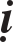 Giôùi laø ba coõi. Ñòa laø chín ñòa:Tröôùc noùi veà giôùi: Trong Luaän Tyø-baø-sa, moät Luaän sö noùi raèng: Trong ñòa coõi Duïc ñuû möôøi hai chi, coõi Saéc coù möôøi moät, tröø chi Danh saéc. Vì sao nhö theá? Vì ôû coõi Saéc saùu caên cuøng sinh moät luùc, sinh töùc laø saùu nhaäp neân khoâng coù Danh saéc. Coõi Voâ Saéc coù möôøi, khoâng coù chi Danh saéc vaø chi saùu nhaäp. Vì sao? Vì nôi aáy khoâng coù saéc neân khoâng coù danh saéc, vì khoâng coù naêm caên neân khoâng coù saùu nhaäp. Neáu theo coõi aáy, ñaùng leõ neân noùi thöùc duyeân ñoái vôùi xuùc. Ngöôøi pheâ bình noùi raèng: ÔÛ trong ba coõi ñeàu ñuû möôøi hai nhaân duyeân. Coõi Duïc coù ñuû, nghóa aáy deã hieåu. Trong coõi saéc, tuy saùu caên cuøng sinh moät luùc. Nhöng khi saùu caên môùi sinh, noù chöa theå lanh lôïi thuoäc danh saéc, sau daàn daàn lanh lôïi môùi noùi laø saùu nhaäp neân ñuû möôøi hai. Trong coõi Voâ Saéc, khoâng coù saéc maø coù danh, tuy khoâng coù naêm nhaäp maø coù yù nhaäp, neân ñuû möôøi hai nhaân duyeân. Neáu theo kia noùi leõ ra neân noùi thöùc duyeân vôùi danh, danh duyeân vôùi yù, moãi moãi ñeàu noùi kyõ, thì chung vaø rieâng raát nhieàu, chaúng theå noùi ñuû, phaân bieät theo giôùi nhö theá.Noùi theo ñòa: Luaän Tyø-baø-sa noùi thaân ôû coõi Duïc chia lìa duïc keát, ôû trong coõi Duïc khôûi aùi, khôûi thuû vaø cuõng khôûi höõu. Ñoái vôùi ñôøi vò lai, höõu sinh giaø cheát, ngöôøi naøy seõ laø moät aùi-thuû-höõu, moät sinh, giaø, cheát trong coõi Duïc; ngöôøi naøy sau naøy ñoaïn lìa duïc aùi, chöa lìa Sô thieàn ñòa khôûi aùi-thuû-höõu, vò lai seõ coù sinh töû Sô thieàn; ngöôøi naøy ñôøi hieän taïi ñaày ñuû Sô thieàn coõi Duïc, hai aùi-thuû-höõu, hai sinh giaø cheát; ngöôøi naøy laïi döùt aùi Sô thieàn, chöa lìa Nhò thieàn, ôû Nhò thieàn ñòa khôûi aùi-thuû-höõu, vò lai seõ thoï sinh töû Nhò thieàn, ngöôøi naøy hieän taïi ñuû ba aùi-thuû-höõu, ba sinh giaø cheát. Nhö theá taêng daàn cho ñeán döùt lìa aùi cuûa Voâ sôû höõu. Phi töôûng, keát ôû Phi töôûng ñòa khôûi aùi-thuû-höõu, vò lai seõ thoï sinh töû phi töôûng, ngöôøi naøy hieän taïi ñuû trong chín ñòa, chín aùi-thuû-höõu, chín sinh giaø cheát, ngöôøi naøy qua ñôøi sinh leân coõi Phi töôûng ñòa, duøng hai chi aùi-thuû ôû coõi phi töôûng tröôùc laøm voâ minh quaù khöù, duøng höõu phi töôûng laøm haønh quaù khöù, duøng sinh töû phi töôûng vò lai laøm naêm quaû hieän taïi. Baây giôø ngöôøi naøy ñoái tröôùc aùi-thuû-höõu cuûa Baùt ñòa chaúng phaûi nhaân quaù khöù, trong taùm ñòa döôùi, quaû baùo sinh giaø cheát chaúng phaûi quaû hieän taïi, cuõng chaúng phaûi vò lai. Vì sao? Luaän coù giaûi thích: Nhaân quaû thaønh xöù coù theå noùi quaù khöù, hieän taïi vaø vò lai. Ngöôøi naøy ñoái vôùi nhaân quaû ñòa döôùi khoâng thaønhneân khoâng ñöôïc goïi laø nhaân duyeân ba ñôøi quaù khöù, hieän taïi, vò lai; ngöôøi naøy ñôøi sau thoái sinh thöùc xöù, duøng hai chi aùi thuû trong thöùc xöù ñòa ñaõ khôûi saün laøm voâ minh quaù khöù, duøng höõu chi coù saün laøm haønh quaù khöù, duøng sinh töû vò lai trong thöùc xöù ñòa coù saün laøm naêm quaû hieän taïi. So vôùi ñòa treân vaø ñòa döôùi, taát caû caùc phaùp ñeàu chaúng phaûi quaù khöù, hieän taïi, vò lai, nghóa ñoàng giaûi thích tröôùc, nhö theá xuoáng daàn cho ñeán thoái sinh trong ñòa coõi Duïc, duøng hai chi aùi thuû coù saün ôû coõi Duïc laøm voâ minh quaù khöù, duøng hai chi coù saün laøm haønh quaù khöù, duøng sinh töû vò lai coõi Duïc coù saün laøm naêm quaû hieän taïi, taát caû ôû nhaân quaû ñòa khaùc ñeàu chaúng phaûi quaù khöù, hieän taïi, vò lai nghóa ñoàng nhö giaûi thích ôû tröôùc. Thaân ôû coõi Duïc khôûi nhaân thoï quaû, nghóa kia nhö vaäy, ñòa treân cuõng theá.Phaân bieät giôùi ñòa, töôùng traïng nhö theá.Phaân bieät ba taùnh.Theo lyù ñeå noùi möôøi hai nhaân duyeân, nghòch lyù maø sinh laø baát thieän. Neáu noùi theo töôùng thì, trong ñoù cuõng coù ba taùnh khaùc nhau laø thieän, aùc vaø voâ kyù.Chi voâ minh: Theo Luaän Tyø-ñaøm coù hai loaïi: Baát thieän vaø voâ ueá voâ kyù. Taát caû phieàn naõo trong coõi Duïc tröø thaân kieán, bieân kieán. Ngoaøi ra thì ñeàu baát thieän vì cuøng ñi vôùi voâ taøm voâ quyù; thaân kieán, bieân kieán trong coõi Duïc vaø taát caû phieàn naõo hai coõi treân ñeàu laø oâ ueá; vì khoâng cuøng chung vôùi voâ taøm voâ quyù neân noùi laø voâ kyù. Neáu theo Luaän Thaønh Thaät, taát caû phieàn naõo aáy ñeàu laø Baát thieän. Trong phaùp Ñaïi thöøa noùi khoâng nhaát ñònh. Neáu so vôùi quaû baùo thì ñoàng nhö trong Luaän Tyø-ñaøm. Vì  theá kinh Ñòa Trì noùi: ngöôøi khôûi thaân kieán khoâng cheâ bai sôû tri, khoâng theo kieán chaáp naøy ñoïa vaøo ñöôøng aùc. Neáu so vôùi lyù thì ñoàng vôùi Luaän Thaønh Thaät.Chi haønh coù thieän vaø aùc, nhaân vui goïi laø Thieän, nhaân khoå goïi laøAÙc.Chi Thöùc coù ba: Haït gioáng thöùc ñoàng vôùi chi haønh; taâm thöùc caâusinh, thoï sinh taâm thöùc ñoàng vôùi voâ minh, hai loaïi naøy laø duïng cuûa taâm phieàn naõo.Hoûi: Neáu taâm thöùc thoï sinh ñeàu do phieàn naõo, vì sao goïi laø baùo?Ñaùp: Tuy chi Thöùc laø oâ ueá, nhöng maïng caên laø baùo, laïi duyeân tinh huyeát cha meï laøm theå cuõng laø phaùp baùo, theo ñaây noù thuoäc veà baùo voâ kyù.Danh saéc saùu nhaäp cho ñeán xuùc thoï ñeàu laø voâ kyù, trong ñoù chaúng phaûi khoâng coù nghóa thieän aùc, nay ñoái vôùi nhaân cuõ noùi laø baùo neân goïilaø voâ kyù.AÙi, thuû: Ñoàng vôùi voâ minh.Höõu: Ñoàng vôùi haønh.Sanh: Ñoàng vôùi thöùc.Giaø cheát: Ñoàng vôùi danh saéc.Noùi veà giôùi haïn saâu caïnTrong ñaây theo thöù lôùp taêng daàn ñeå noùi veà thöù töï khaùc nhau. Toùm laïi chæ coù hai loaïi: Chaân vaø voïng. Möôøi hai nhaân duyeân laäp khôûi chaân voïng neáu chæ coù chaân thì khoâng sinh, chæ rieâng voïng cuõng khoâng thaønh, chaân voïng nöông nhau laø nghóa coù nhaân duyeân taäp khôûi. Theo voïng nhieáp chaân ñeàu laø voïng taâm taïo, theo chaân nhieáp voïng ñeàu laø chaân taâm taïo; tuøy taâm thoâ teá maø chia ba: Söï töôùng nhaân duyeân, voïng töôùng nhaân duyeân vaø chaân thaät nhaân duyeân.Phaùp nhaân duyeân: Tuøy nghóa chia laøm ba, söï laø phaàn haïn cuûa saùu thöùc khôûi sinh töû, phieàn naõo, nghieäp khoå, neân bieát laø söï töôùng nhaân duyeân.Voïng töôûng: söï töôùng ôû tröôùc duøng lyù ñeå tìm, chæ laø voïng töôûng hö caáu taäp khôûi nhö nhöõng ñieàu thaáy trong moäng ngoaøi taâm hoaøn toaøn khoâng coù vieäc ñeå ñöôïc, töùc laø nghóa voïng töôûng nhaân duyeân.Chaân thaät: Theå voïng töôûng nhaân duyeân tröôùc taän cuøng boån taùnh kia chæ laø chaân thöùc duyeân khôûi nhoùm hoïp, ngoaøi chaân hoaøn toaøn khoâng coù voïng ñeå ñöôïc, töùc laø lyù chaân thaät nhaân duyeân; neân Ñòa Kinh noùi: Möôøi hai nhaân duyeân ñeàu laø moät taâm taïo, ñeàu laø taâm taïo töùc laø chaân taâm taïo; laïi kinh Thaéng-man noùi: Töï taùnh tònh taâm khoâng nhieãm maø nhieãm, töùc laø sinh töû nhaân duyeân taäp khôûi; laïi nhö trong kinh Baát Taêng Baát Giaûm cheùp: Ngay phaùp giôùi naøy troâi laên naêm ñöôøng goïi laø chuùng sinh; kinh Laêng-giaø cuõng noùi: Nhö Lai taïng laø nhaân taát caû thieän, baát thieän, coù theå daáy taïo taát caû ñöôøng sinh. Ví nhö nhaø aûo thuaät kheùo bieán hieän caùc ñöôøng, do ñoù nghieâm caàu, nhaân duyeân sinh töû ñeàu laø chaân taïo, nhö nhöõng ñieàu ñöôïc thaáy trong moäng ñeàu laø baùo taâm taïo; nhö nöôùc taïo soùng; nhö ban ñeâm thaáy daây cho laø raén, raén do daây taïo, nhö theá taát caû do chaân taïo, nhaân duyeân töùc chaân, neân kinh Nieát-baøn noùi: Möôøi hai nhaân duyeân laø Phaät taùnh, thaáy möôøi hai nhaân duyeân goïi laø thaáy Phaät, cuõng goïi laø thaáy Phaùp, cuõng goïi laø thaáy Taêng. Kinh Thaéng-man cuõng noùi: Hai phaùp sinh töû laø Nhö Lai taïng, tuøy nghóa saâu caïn, maø chia naêm duyeân:Nhaân duyeân söï töôùng: nhö Luaän Tyø-ñaøm noùi.Nhaân duyeân hö giaû: Giaû coù khoâng taùnh nhö Luaän Thaønh Thaätnoùi.Nhaân duyeân voïng töôûng: Nhö soùng naéng, nöôùc, thaønh Caøn-thaùt-baø nhìn xa thì nhö coù, nhìn gaàn thì voán khoâng, chaúng nhöõng khoâng coù taùnh maø töôùng cuõng khoâng thaät coù. Nhaân duyeân voïng töôûng ñeàu do taâm taïo, nhö nhöõng ñieàu thaáy trong chieâm bao, ngoaøi taâm khoâng coù phaùp.Nhaân duyeân chaân thaät taäp duïng: Ñeàu laø chaân taâm taïo, ngoaøi chaân khoâng coù phaùp.Trong naêm duyeân aáy hai duyeân ñaàu vaãn laø nhaân duyeân söï töôùng trong ba duyeân, hai loaïi giöõa cuõng laø nhaân duyeân voïng töôûng trong ba duyeân tröôùc; moät loaïi sau cuõng laø nhaân duyeân chaân thaät trong ba duyeân tröôùc. Phaàn haïn nhö theá.7. Phaân bieät theo ngöôøiNgöôøi laø phaøm phu, Nhò thöøa vaø Boà-taùt. Nay theo caùc vò naøy ñeå noùi veà nhaân duyeân. Trong ñaây coù ba: Noùi veà sôû höõu, noùi veà khôûi dieät, noùi veà söï hieåu bieát.Sôû höõu: Nhaân duyeân coù hai: Phaàn ñoaïn vaø bieán dòch. Neáu noùi phaàn ñoaïn phaøm phu coù ñuû hai nhaân duyeân: Nhaân duyeân ñöôøng thieän vaø nhaân duyeân ñöôøng aùc. Trong haøng Nhò thöøa, nhaân duyeân ñöôøng aùc döùt ôû kieán ñeá, neân Tu-ñaø-hoaøn goïi laø chaïm soùt, chaïm vôùi ba ñöôøng, coøn soùt nhaân duyeân ñöôøng thieän, keát thuùc ôû Voâ hoïc, Voâ hoïc vaãn coù quaû sinh töû coøn soùt laïi. Trong baäc Ñaïi thöøa nhaân duyeân ñöôøng aùc döùt ôû Sô ñòa, neân Kinh noùi Boà-taùt Sô ñòa lìa ñöôïc lo sôï ñöôøng aùc.Hoûi: Kinh noùi: Töø Chuûng taùnh trôû leân laø bieán dòch töû cuûa Boà-taùt Ñaïi löïc nhaân duyeân ñöôøng aùc laø phaàn ñoaïn, nay vì sao ôû ñaây noùi Sô ñòa môùi heát ?Ñaùp: Nghóa ñöôøng aùc chia ra ba baäc:Nghieäp aùc laøm nhaân, boán truï laøm duyeân, thoï quaû baùo ñöôøng aùc, ôû ngoaïi phaøm thöôøng chìm trong ñòa vò naøy.Nghieäp aùc laøm nhaân, boán truï chaùnh duyeân, söùc duyeân moûng nheï, bi nguyeän trôï giuùp, thaân thoï ñöôøng aùc, ôû ñòa vò thieän thuù ngoaïi phaøm.Nghieäp aùc laøm nhaân, bi nguyeän laøm duyeân, thoï sinh ñöôøng aùc, ôû trong ñòa vò chuûng taùnh giaûi haïn. Trong kinh Thaéng-man cho chuûng taùnh trôû leân, lìa hai loaïi tröôùc laø lìa phaàn ñoaïn, chaúng phaûi khoâng thöù ba.Kinh Ñòa Trì noùi: Chuûng taùnh döùt giaûi haïnh hoaëc ñoïa ñöôøng aùc, nhaân duyeân ñöôøng thieän ñeán Phaät môùi döùt. Vì theá, trong Kinh noùi: Chæ moät ñòa Phaät döùt chuûng Höõu ñaûnh.Hoûi: Kinh noùi Boà-taùt Sô ñòa ñöôïc hai möôi laêm Tam-muoäi, phaù haimöôi laêm coõi, nay vì sao noùi ñeán Phaät môùi döùt.Ñaùp: Ñöôøng thieän cuõng coù ba baäc:Nghieäp thieän laøm nhaân, boán truï laøm duyeân, thoï quaû baùo trôøi ngöôøi, ôû ñòa vò tröôùc chuûng taùnh.Nghieäp thieän laøm nhaân, boán truï chaùnh duyeân, söùc duyeân moûng nheï, bi nguyeän trôï giuùp, thoï thaân trôøi ngöôøi, töø Chuûng taùnh trôû leân.Nghieäp thieän laøm nhaân, bi nguyeän laøm duyeân, bi nguyeän trôï giuùp ñeå dieät taäp khí ôû Töù truï coøn soùt laïi, thoï baùo trôøi ngöôøi töø Sô ñòa trôû leân. Kinh laáy Sô ñòa lìa hai loaïi tröôùc neân noùi Sô ñòa thieàn phaù hai möôi laêm coõi, ñeàu lìa thöù ba.Kinh Ñòa Trì noùi: Giaûi haïnh chuyeån quaû baùo ñöôøng aùc vaøo Hoan Hyû ñòa, khoâng noùi chuyeån thieän. Laïi luaän Ñaïi Trí Ñoä noùi: Sô ñòa trôû leân vaãn coøn nhuïc thaân laø lyù do naøy, Sô ñòa trôû leân laø coù chæ laø öùng hoùa trong thaân trôøi ngöôøi, khí coøn soùt laïi nheï, khoâng thuaàn thoï, phaàn ñoaïn nhö theá. Nhaân duyeân bieán dòch phaøm phu chæ coù moät chæ voâ minh chæ vì voâ minh, truï ñòa thaønh töïu tröôùc. Haøng Nhò thöøa coù voâ minh, haønh maø chöa coù thoï baùo, luùc naøo hoï thoï? Ngöôøi khoâng ngu phaùp thì thaân naøy dieät roài sinh veà Tònh ñoä töùc laø thoï; Ngöôøi ngu phaùp ôû ñôøi vò lai sau khi nhaäp Nieát-baøn voâ dö, luùc taâm töôûng sinh môùi thoï. Trong haøng Ñaïi thöøa, Thaäp truï trôû leân coù voâ minh, haønh; chuûng taùnh trôû leân thoï quaû sinh töû ñeán Phaät môùi döùt, taát caû nhö theá.Noùi veà khôûi bieät:Tröôùc noùi phaàn ñoaïn, phaøm phu khoâng dieät phaàn ñoaïn kia nhaân duyeân taäp khôûi. Haøng Nhò thöøa caàu dieät khoâng theå khôûi hoïc. Haøng Ñaïi Thöøa vöøa dieät vöøa khôûi töï ñoaïn, dieät roài thì giaùo hoùa ngöôøi khaùc neân khôûi. Kinh noùi: Cuõng khoâng hoaøn toaøn dieät phaùp höõu vi vì giaùo hoùa chuùng sinh.Keá noùi veà bieán dòch, phaøm phu ñoái vôùi nhaân duyeân bieán dòch chöa khôûi chöa dieät, Haøng Nhò thöøa khôûi hoïc maø chöa theå khôûi dieät.Hoûi: Haøng Nhò thöøa cuõng coù dieät trí vaøo Baùt Nieát-baøn,vì sao khoângdieät?Ñaùp: Haøng Nhò thöøa tuy taïm dieät trí, sau seõ sinh trôû laïi, chaúng phaûidieät haún neân khoâng goïi laø Dieät. Baäc Ñaïi thöøa vöøa khôûi vöøa dieät, baét ñaàu hoïc neân khôûi, cuoái cuøng döùt neân dieät.Theo choã hieåu ñeå noùi veà nhaân duyeân:Phaøm phu ñoái vôùi phaùp nhaân duyeân thaáy coù ngaõ, nhaân chöa troâi laên, khôûi möôøi hai nhaân duyeân. Vì coù ngaõ neân nhaân duyeân khôûi laïi coù heä thuoäc, goïi laø ngaõ sôû; Haøng Nhò thöøa roõ bieát khoâng ngaõ khoâng nhaân,chæ caùc nhaân duyeân cuøng nhau taäp khôûi, vì khoâng ngaõ neân phaùp nhaân duyeân khoâng bò leä thuoäc, khoâng coù ngaõ sôû; Haøng Ñaïi thöøa hieåu saâu nhaân duyeân chaúng thaät coù, chaúng phaûi khoâng, lìa hai beân; nghóa naøy theá naøo? Coù chia laøm ba:Theo phaùp töôùng noùi veà chaúng phaûi coù khoâng: Phaùp möôøi hai nhaân duyeân töø duyeân nhoùm sinh, voán khoâng coù töï taùnh, cho neân chaúng phaûi coù, theo duyeân nhoùm hoïp neân khoâng theå noùi khoâng, thaáy phaùp chaúng thaät coù laø quaùn nghòch, thaáy phaùp chaúng thaät khoâng laø quaùn thuaän.Theo töôùng thaät töông ñoái noùi chaúng phaûi coù, chaúng phaûi khoâng: Voïng tình khôûi phaùp möôøi hai nhaân duyeân goïi laø töôùng sôû y, chaân ñeá noùi laø thaät. Trong Kinh noùi möôøi hai nhaân duyeân ñeàu nöông moät taâm, nöông tình khôûi töôùng goïi laø chaúng thaät khoâng, y cöù thaät voán laëng leõ noùi chaúng thaät coù laø quaùn chaân ñeá, hieåu töôùng chaúng thaät khoâng laø quaùn theá ñeá.Theo thaät phaân bieät theå duïng: Chaân ñeá thöôøng vaéng laëng, khoâng coù duyeân ñeå ñöôïc goïi laø chaúng thaät coù. Ngay chaân ñeá naøy troâi laên theo voïng khôûi möôøi hai Nhaân duyeân neân noùi chaúng phaûi khoâng; laïi nöõa, Phaät vaø Boà-taùt tuøy theá gian maø khôûi duïng, cuõng goïi laø chaúng thaät khoâng. Thaáy phaùp chaúng thaät coù laø quaùn thaät taùnh, bieát phaùp chaúng phaûi voâ laø quaùn thaät töôùng. Theo ngöôøi nhö theá.8. Phaân bieät theo tríTrí moân chaúng phaûi moät, nay chæ theo boán möôi boán trí, baûy möôi baûy trí ñeå noùi veà töôùng nhaân duyeân. Trong ñaây löôïc coù naêm moân: Tröôùc ñònh ba quaùn, noùi veà baûy phöông tieän, theo nghóa baûy phöông tieân noùi veà boán möôi boán trí khaùc nhau, theo nghóa ba loãi tröôùc vaø baûy phöông tieän ñeå noùi veà baûy möôi baûy trí khaùc nhau, tuøy ngöôøi noùi khaùc.Ba quaùn: Neáu theo Luaän Tyø-ñaøm noùi aám, giôùi, nhaäp laø ba quaùn. Quaùn naøy ôû ñòa vò nieäm xöù; neáu theo Thaønh Thaät thì quaùn voâ thöôøng, voâ ngaõ vaø khoå, quaùn naøy trong boán nhaãn hieän taïi cho laø ba quaùn.Baûy phöông tieän: Tröôùc noùi theo saéc, sau chia loaïi caùc phaùp. Taïi sao goïi laø baûy? Quaùn saéc, quaùn saéc taäp, quaùn saéc dieät, quaùn saéc ñaïo, quaùn saéc vò, quaùn saéc quaù, quaùn saéc xuaát.Quaùn saéc: Quaùn quaû baùo saéc laø quaùn khoå ñeá.Quaùn saéc taäp: Quaùn nhaân duyeân saéc laø quaùn taäp ñeá.Quaùn saéc dieät: Quaùn choã dieät cuûa saéc laø saéc dieät voâ vi töùc laø quaùn dieät ñeá.Quaùn saéc ñaïo: Quaùn ñaïo voâ laäu ñoái trò saéc laø quaùn Ñaïo ñeá.Quaùn saéc vò: Quaùn saùt saéc tröôùc sinh ra aùi vò.Quaùn saéc quaù: Quaùn saéc tröôùc sinh ra khoå.Quaùn saéc xuaát: Quaùn saéc ñöôïc dieät, ra khoûi sinh töû. Hoûi: Vì sao khoâng noùi quaùn saéc sinh ñaïo?Ñaùp: Saéc ñaïo töùc laø quaùn ñeä nhaát nghóa thöù taùm, cho neân khoâng noùi. Trong saéc ñaõ vaäy, caùc phaùp ñoàng theá nhö. Baûy loaïi naøy coù theå laøm phöông tieän ñeå quaùn ñeä nhaát nghóa neân goïi laø phöông tieän. Ñòa vò baûy loaïi naøy ôû ñaâu?Neáu theo Luaän Tyø-ñaøm, thì boán phöông tieän tröôùc coù boán phaùp nhaãn hieän taïi vaø trong Kieán ñaïo, ba loaïi sau ôû trong Tu ñaïo. Neáu theo Luaän Thaønh Thaät, baûy moân naøy taïi trong ñòa vò vaên tö.Noùi veà boán möôi boán trí sai bieät: Nhö trong Luaän Thaønh Thaät noùi ñaây vaãn laø boán moân quaùn ñaàu trong baûy phöông tieän tröôùc. Theo möôøi hai nhaân duyeân, boán quaùn naøy coù boán möôi boán trí khaùc nhau. Möôøi hai nhaân duyeân thöù lôùp sinh nhau nhaân quaû thuoäc nhau, coù möôøi moät caëp. Theo möôøi moät caëp naøy töø ngoïn tìm goác, ñoù laø tìm ngöôïc laïi. Tröôùc theo giaø cheát ñoái sinh coù boán: Quaùn khoå giaø cheát, quaùn taäp giaø cheát, quaùn dieät giaø cheát, quaùn ñaïo giaø cheát, thöù lôùp tìm ngöôïc cho ñeán chi Haønh. Ñoái voâ minh ôû tröôùc cuõng coù boán quaùn naøy: Haønh khoå, haønh taäp, haønh dieät vaø haønh dieät ñaïo. Voâ minh ñoái vôùi tröôùc laïi khoâng coù taäp nhaân cho neân khoâng noùi. Vì sao quaùn ngöôïc? Vì theo quaû ñeå tìm nhaân laø quaùn thuaän ñeá.Noùi veà baûy möôi baûy trí sai bieät: Baûy möôi baûy trí nhö Thaønh Thaät noùi: Chæ noùi vaên luaän cheùp: Nhö trong kinh coù ghi: Trong ñôøi hieän taïi sinh duyeân giaø cheát, khoâng lìa sinh duyeân giaø cheát, quaù khöù, vò lai cuõng vaäy, laø phaùp truï trí. Quaùn töôùng dieät laø trí Neâ-hoaøn, nhö theá thöù lôùp cho ñeán voâ minh ñeàu ñoàng nhö vaäy, khoâng phaân bieät roäng vì luaän gia moãi ngöôøi giaûi thích moãi khaùc, cuøng toät theå töôùng cuûa trí naøy vaãn laø quaùn taäp thöù hai trong baûy phöông tieän ba quaùn voâ thöôøng vaø nhieáp.Hoûi: Vì nghóa gì trong baûy phöông tieän laïi nghieâng veà quaùn Taäp?Ñaùp: Do phaùp möôøi hai nhaân duyeân. Nhaân duyeân laø Toâng, taäp laø nghóa duyeân neân nghieâng veà ñoù.Trong quaùn taäp coù saùu möôi saùu, trong ba tam quaùn coù möôøi moät hôïp laïi thaønh baûy möôi baûy; saùu möôi saùu moùn tröôùc quaùn nhaân sinh, quaû giöõ gìn khoâng maát goïi laø phaùp truï trí; möôøi moät moùn sau quaùn khoå, voâ thöôøng, khoâng, voâ ngaõ, höôùng veà Nieát-baøn goïi laø trí Nieát-baøn. Vì theá Luaän noùi: Taêng tröôûng sinh töû goïi laø phaùp truï trí, toån giaûm sinh töû goïi laø trí Neâ-hoaøn. Töôùng traïng nhö theá naøo? Trong thôøi hieän taïi, möôøi hai nhaân duyeân thöù lôùp sinh nhau, nhaân quaû thuoäc nhau. Coù möôøi moätcaëp; quaù khöù, vò lai cuõng theá, neân coù ba möôi ba caëp nhaân duyeân. Nay tröôùc theo sinh duyeân giaø cheát trong ba ñôøi ñeå noùi veà quaùn töôùng, caùc caëp khaùc raát deã hieåu. Trong ñôøi hieän taïi sinh duyeân giaø cheát coù hai taäp: Sinh duyeân giaø cheát vaø khoâng lìa sinh duyeân giaø cheát. Hai quaùn naøy khaùc nhau nhö theá naøo? Luaän Tyø-baø-sa noùi: Ñaàu tieân laø chaùnh quaùn, sau laø thaåm quaùn. Vì sao caàn thaåm? Luaän Thaønh Thaät giaûi thích: Ngoaïi ñaïo phaàn nhieàu meâ nhaân duyeân, hoaëc noùi taùnh môø mòt laø nhaân chuùng sinh, hoaëc noùi Phaïm Thieân laø nhaân v.v... Phaät vì ngöôøi hoï maø phaù ñeå hoï roõ nhaân chöùng quaû laø thaät khoâng hö voïng. Noùi khoâng lìa sinh duyeân giaø cheát trong ñôøi hieän taïi ñaõ coù hai thöù naøy. Quaù khöù, vò lai cuõng ñoàng nhö vaäy. Laïi chia laøm saùu. Saùu Quaùn taäp naøy ôû trong ñòa vò vaên tö, trong boán nhaãn hieän taïi, quaùn chung sinh, duyeân, giaø, cheát trong ba thôøi laøm thaønh ba phaùp quaùn: Voâ thöôøng, khoå, khoâng, voâ ngaõ. Ba quaùn naøy tuy khaùc nhau maø ñoàng höôùng veà Nieát-baøn, nhieáp chung thaønh moät goïi laø trí Neâ-hoaøn. Duøng trí naøy thoâng vôùi tröôùc, hôïp laïi coù baûy trí.Hoûi: Vì sao trong quaùn taäp, ba thôøi chia thaønh saùu, trong trí Neâ- hoaøn ba thôøi hôïp thaønh moät?Ñaùp: Quaùn taäp laø quaùn nhaân sinh quaû, quaû sinh khaùc nhau, ñôøi phaân bieät nhö vaäy. Trí Neâ-hoaøn phaù töôùng sinh töû höôùng veà vaéng laëng. Vaéng laëng bình ñaúng, ba thôøi hôïp thaønh moät. Sinh duyeân giaø cheát trong ba ñôøi ñaõ coù baûy trí naøy, thöù lôùp suy ngöôïc cho ñeán voâ minh, duyeân haønh cuõng theá. Trong möôøi moät caëp ñeàu coù baûy trí neân hôïp thaønh baûy möôi baûy trí.Hoûi: Vì sao khoâng töø voâ minh, haønh cho ñeán giaø cheát?Ñaùp: Tröôùc töø giaø, cheát cho ñeán voâ minh, haønh, trong phaùp nhaân duyeân coù hai lôùp laø thuaän vaø nghòch. Töø ñaàu ñeán cuoái laø thöù lôùp thuaän; töø cuoái ñeán ñaàu laø thöù lôùp nghòch phaùp quaùn ñeàu nhieàu caùch, khoâng theå nhaát ñònh, laïi quaùn naøy laø phaùp quaùn cuûa Thanh vaên, Thanh vaên ñoän caên theo ngoïn tìm goác, quaùn kia deã thaønh, cho neân nhö theá.Laïi hoûi: Nhaân duyeân sinh nhau voâ cuøng giaø, cheát, laïi voïng veà sau, côù sao khoâng noùi nghóa duyeân sinh, giaø cheát so vôùi sau laïi khoâng coù choã sinh, cho neân khoâng noùi. Neáu theá thì sao trong Ñòa Kinh noùi giaø cheát taïo nhaân cho ñôøi sau?Ñaùp: Giaø cheát so vôùi vò lai laïi caøng thaät coù nghóa nhaân, Haøng Boà- taùt thaáy ñöôïc neân noùi; phaùp quaùn baûy möôi baûy trí cuûa Thanh vaên, giaø cheát laø nhaân Thanh vaên khoâng thaáy, neân ôû ñaây khoâng noùi. Laïi Thanh vaên cuõng bieát nghóa sau giaø cheát sinh duyeân, nay ñaây chæ noùi theo moät phaàn, cho neân khoâng noùi.Noùi theo ngöôøi:Noùi chung boán möôi boán trí, baûy möôi baûy trí, ba thöøa ñoàng khôûi, nhöng tuøy theo moãi thöøa maø noùi. Boán möôi boán trí, baûy möôi baûy trí, ñeàu laø phaùp quaùn haïnh cuûa Thanh vaên. Theo vaên luaän thì trong haøng Thanh vaên coù lôïi, coù ñoän, boán möôi boán trí laø haïnh quaùn cuûa ngöôøi ñoän caên, baûy möôi baûy trí laø haïnh quaùn cuûa ngöôøi lôïi caên. Vì sao? Vì boán möôi boán quaùn tröôùc laø quaùn quaû theo nhaân, vì quaùn deã thaønh, ngöôøi ñoän caên quaùn ñöôïc neân noùi laø ñoän; baûy möôi baûy trí laø quaùn nhaân sinh quaû quaùn naøy khoù thuaàn, baäc lôïi caên môùi kham neân noùi laø lôïi. Trong phaùp nhaân duyeân naøy haøng Boà-taùt coù voâ bieân moân quaùn nhö trong Ñòa Kinh ôû ñaây khoâng theå noùi heát. Nghóa nhaân duyeân noùi Sô löôïc nhö theá.4. NGHÓA MÖÔØI TAÙM KHOÂNGChia laøm ba moân:Noùi veà töôùng: Khaùc vaø ñoàng.Thöù lôùp tu nhaäp.1. Noùi veà töôùng.Nghóa möôøi taùm khoâng xuaát xöù töø Kinh Ñaïi Phaåm. Phaùp taùnh vaéng laëng neân goïi laø Khoâng. Khoâng naøy môùi laø nghóa moät moân trong moân phaùp giôùi. Moân tuy chia khaùc maø nghóa maàu roãng rang, chaúng ñaâu khoâng coù. Vì chaúng ñaâu khoâng coù neân khoâng coù phaùp naøo chaúng phaûi khoâng. Vì vaäy, trong kinh hoaëc noùi saéc khoâng cho ñeán noùi taát caû phaùp khoâng. Bôûi taát caû phaùp ñeàu khoâng neân tuøy lôøi noùi khaùc, roäng löôïc khoù ñònh, neân trong kinh hoaëc noùi moät hoaëc noùi hai cho ñeán soá nhieàu. Noùi moät laø pheá lôøi noùi khoâng, khoâng nhö moät vò. Khoâng cuûa moät vò kheùo döùt caùc töôùng neân goïi laø moät, trong kinh Ñaïi Phaåm goïi laø Ñoäc khoâng, Ñoäc nghóa laø khoâng hai.Trong Kinh coù choã laïi noùi Khoâng laø hai: Sinh khoâng phaùp vaø Phaùp khoâng.Hoaëc noùi laø ba: Khoâng, Voâ töôùng vaø Voâ taùc.Hoûi: Khoâng moân coù theå goïi laø Khoâng, Voâ töôùng, Voâ taùc sao goïi laø Khoâng? Ngaøi Long Thoï giaûi thích: Ba thöù naøy moät theå, tuøy haïnh maø chia khaùc. Haønh giaû quaùn Khoâng, Voâ töôùng coù theå giöõ. Luùc naøy, Khoâng moân chuyeån teân laø Voâ Töôùng; trong quaùn voâ töôùng, khôûi quaùn khoâng thaät coù, luùc naøy Voâ töôùng ñöôïc goïi laø Voâ taùc.Teân tuy thay ñoåi maø theå khoâng khaùc, cho neân ba phaùp naøy ñeàu laø Khoâng. Nhö moät trí tueä hoaëc goïi laø Nieäm xöù, hoaëc goïi laø Chaùnh ñaïo, hoaëc goïi laø Giaùc chi, hoaëc goïilaø Löïc, hoaëc goïi laø Voâ uùy, hoaëc laø Voâ ngaïi. ÔÛ ñaây cuõng nhö theá.Trong kinh hoaëc laïi noùi khoâng coù boán, nhö kinh Ñaïi Phaåm noùi: Phaùp töôùng khoâng, Voâ phaùp töôùng khoâng, Töï phaùp khoâng, Tha phaùp khoâng. Nghóa naøy phaân bieät ñaày ñuû nhö trong chöông Boán Khoâng Tröôùc.Hoaëc noùi laø naêm: naêm aám khoâng.Hoaëc noùi laø saùu: Naêm aám khoâng vaø Chuùng sinh khoâng.Laïi nhö trong phaåm Taäp ÖÙng cuûa kinh Ñaïi Phaåm noùi khoâng coù baûy: Taùnh khoâng, Töôùng khoâng, caùc phaùp Khoâng, Baác khaû ñaéc Khoâng, Voâ phaùp khoâng, Höõu phaùp khoâng vaø Voâ phaùp höõu phaùp khoâng. Baûy phaùp naøy cuõng laø baûy phaùp sau trong möôøi taùm Khoâng. Do nghóa gì maø chæ noùi baûy phaùp naøy?Luaän töï giaûi thích: Roäng coù möôøi taùm, löôïc coù baûy, gioáng nhö trong Ñaïo Phaåm roäng thì coù ñuû ba möôi baûy phaåm, löôïc chæ coù baûy giaùc chi; ôû ñaây cuõng nhö theá. Vì baûy phaùp naøy phaàn nhieàu lôïi ích cho chuùng sinh neân nghieâng veà ñoù maø noùi. Noùi veà theå töôùng, töông tôï baûy phaùp sau trong möôøi taùm phaùp.Laïi nhö Ñòa kinh noùi khoâng coù möôøi: Tín khoâng, Taùnh khoâng, Ñeä nhaát nghóa khoâng, Ñeä nhaát khoâng, Ñaïi khoâng, Hôïp khoâng, Khôûi khoâng, nhö thaät baát phaân bieät khoâng, Baát xaû khoâng, Ñaéc ly, baát ly khoâng. Nhö trong Ñòa luaän phaân bieät ñaày ñuû. Laïi trong saùu ñòa noùi möôøi bình ñaúng cuõng laø möôøi khoâng naøy.Nhö trong Nieát-baøn noùi möôøi moät Khoâng. Möôøi moät khoâng naøy ñöôïc giaûi thích ñaày ñuû nhö trong chöông tröôùc.Laïi nhö trong phaåm Thaùn Tònh noùi möôøi ba Khoâng: Noäi khoâng, Ngoaïi khoâng, Noäi ngoaïi khoâng, Khoâng khoâng, Ñaïi khoâng, Ñeä nhaát nghóa khoâng, Höõu vi khoâng, Voâ vi khoâng, taát caùnh khoâng, Voâ thæ khoâng, Taùn khoâng, taùnh khoâng vaø Töôùng khoâng nhöng vaãn laø möôøi ba Khoâng ñaàu trong möôøi taùm Khoâng, hoaëc giaûi thích Khoâng khaùc vôùi möôøi taùm phaùp khoâng kia.Hoûi: Vì sao trong möôøi taùm Khoâng chæ noùi caùc Khoâng naøy, chaúng noùi naêm Khoâng kia.Luaän töï giaûi thích: Möôøi ba Khoâng naøy phaù ñuû caùc phaùp neân chæ noùi rieâng veà noù, coøn naêm khoâng khaùc, khoâng noùi töôùng chung, laïi khoâng coù phaùp rieâng cho neân khoâng noùi.Laïi nhö phaåm Luïc Ñoä Töông Nhieáp trong kinh Ñaïi Phaåm noùi möôøi boán khoâng töùc laø möôøi ba Khoâng tröôùc coäng theâm Nhaát thieát phaùp khoâng laø möôøi boán. Nhaát thieát khoâng naøy thaâu nhieáp naêm khoâng sau trong möôøi taùm Khoâng neân goïi chung laø Nhaát thieát.Hoûi: Vì sao noùi möôøi boán Khoâng naøy maø khoâng noùi möôøi taùm?Luaän töï giaûi thích: Trong möôøi boán Khoâng, nhaát thieát phaùp khoâng thaâu nhieáp heát caùc phaùp, duø coù Khoâng naøo khaùc cuõng ñeàu xeáp vaøo trong ñoù, cho neân chæ noùi möôøi boán phaùp naøy.Trong kinh hoaëc laïi chæ noùi möôøi taùm laø: Noäi khoâng, Ngoaïi khoâng, Noäi ngoaïi khoâng, Khoâng khoâng, Ñaïi khoâng, Ñeä nhaát nghóa khoâng, Höõu vi khoâng, Voâ vi khoâng, roát raùo khoâng, Voâ thæ khoâng, Taùn khoâng, taùnh khoâng, Töï töôùng khoâng, chö phaùp khoâng. Baát khaû ñaéc khoâng, Voâ phaùp khoâng, Höõu phaùp khoâng, voâ phaùp höõu phaùp khoâng. Teân goïi nhö theá. Nhöng möôøi taùm phaùp naøy tuøy lôøi noùi khaùc nhau chaúng phaûi thöù lôùp quaùn nhaäp caïn saâu.Noäi khoâng: nhö luaän giaûi thích: Saùu nhaäp nhö maét v.v..goïi laø Noäi khoâng. Trong noäi phaùp naøy khoâng ngaõ, ngaõ sôû vaø khoâng coù maét v.v.. neân goïi laø Khoâng.Ngoaïi khoâng: Nhö luaän giaûi thích: Saùu nhaäp nhö saéc v.v... goïi laø Ngoaïi. Trong ngoaïi phaùp naøy khoâng coù ngaõ, ngaõ sôû vaø khoâng coù saéc v.v.. neân goïi laø Khoâng.Noäi ngoaïi khoâng: Quaùn chung möôøi hai phaùp nhaäp tröôùc khoâng coù ngaõ, ngaõ sôû vaø khoâng coù phaùp kia neân goïi laø Noäi ngoaïi khoâng. Laïi noäi ngoaïi nhö kinh Nieäm xöù noùi. Vì sao tröôùc noùi rieâng maø sau noùi chung? Nghóa naøy nhö möôøi moät Khoâng tröôùc coù phaân bieät ñaày ñuû.Khoâng, khoâng: Nhö luaän giaûi thích: Duøng khoâng phaù Khoâng neân noùi laø Khoâng khoâng. Phaù nhöõng Khoâng gì? Theo nhö luaän noùi, phaù ba khoâng tröôùc, neân noùi laø khoâng khoâng. Khoâng nhö kinh Nieát-baøn noùi: Coù khoâng ñeàu boû laø Khoâng khoâng; laïi giaûi thích: Phaù möôøi baûy khoâng khaùc goïi laø Khoâng khoâng. Phaùp höõu töôùng coù theå caàn phaù khoâng, Khoâng laø lyù phaùp, caàn gì phaûi phaù? Luaän töï giaûi thích: Nhö ngöôøi uoáng thuoác ñeå trò caùc beänh khi beänh laønh roài thì phaûi boû thuoác. Neáu khoâng boû thuoác, thì thuoác laïi thaønh beänh. Cuõng vaäy haønh giaû tröôùc duøng nghóa Khoâng ñeå ñoái trò phieàn naõo, neáu laïi dính maéc vaøo Khoâng thì khoâng laïi laø beänh neân caàn phaûi phaù.Ñaïi khoâng: Nhö luaän giaûi thích: Trong phaùp Thanh vaên noùi phaùp Khoâng laø Ñaïi khoâng; trong phaùp Ñaïi thöøa noùi möôøi phöông khoâng laø Ñaïi khoâng. Phaù möôøi phöông coõi thì roäng nhieàu voâ bieân neân goïi laø Ñaïi. Phaù Ñaïi phöông kia neân goïi laø Ñaïi khoâng.Hoûi: Ngoaïi ñaïo noùi coù phöông, Phaät phaùp khoâng nhö vaäy nay ôû ñaây vì sao noùi coù möôøi phöông roài phaù, cho ñoù laø Khoâng?Ñaùp: Ngaøi Long Thoï giaûi thích: Trong phaùp Thanh vaên tuy khoângnoùi ngoaøi theá giôùi Tam thieân laïi coù möôøi phöông voâ bieân theá giôùi. Trong phaùp Ñaïi thöøa, thuaän theo Theá ñeá, ngoaøi theá giôùi Tam thieân laïi coù möôøi phöông voâ bieân theá giôùi theo chaân ñeå phaù cho ñoù laø khoâng. Sao laïi nhö theá? Laø nhaân trong boán ñaïi hoøa hôïp, phaân bieät neân noùi coù phöông; trong Ñeä nhaát nghóa, boán ñaïi voán khoâng, nöông vaøo ñaâu ñeå noùi phöông, cho neân goïi laø Khoâng.Hoûi: Neáu trong Ñeä nhaát nghóa, khoâng coù phöông neân goïi laø Ñaïi khoâng, Ñeä nhaát nghóa Khoâng neân goïi laø Ñaïi khoâng?Ñaùp: Luaän töï giaûi thích: Ñeä nhaát nghóa ñeá, lyù thaät laø Ñaïi môùi ñöôïc goïi, caùi khaùc khoâng goïi laø Ñaïi.Hoûi: Vì sao Ñaïi khoâng ñeå phaù caùc phöông?Ñaùp: Luaän noùi vì phaù ñaïi taø kieán, nhö caùc ngoaïi ñaïo chaáp nhaát ñònh coù phöông thaät maø chaúng phaûi khoâng neân phaûi noùi Khoâng ñeå phaù ñònh kieán kia; laïi ñeå tröø kieán cho höõu bieân, voâ bieân neân noùi phöông Khoâng. Nhö ngöôøi tu taâm töø, duyeân möôøi phöông coõi maø tu taâm töø, kia ñoái vôùi möôøi phöông neáu noùi höõu taän thì rôi vaøo kieán chaáp höõu bieân; neáu noùi voâ taän thì rôi vaøo kieán chaáp voâ bieân. Do hai kieán chaáp naøy laøm maát taâm töø neân noùi phöông Khoâng; tröø hai kieán chaáp kia khieán taâm töø khoâng hö hoaïi.Hoûi: Vì sao trong Kinh Nieát-baøn noùi Baùt-nhaõ khoâng laø Ñaïi khoâng, trong Kinh Ñaïi Taäp noùi chaân thöùc khoâng cho laø Ñaïi khoâng?Ñaùp: Trong möôøi moät khoâng cuûa Nieát-baøn, cuøng luaän töôùng thaät, möôøi Khoâng tröôùc laø töôùng Khoâng, moät Ñaïi khoâng sau laø Chaân khoâng, trong theå chaân trí chöùa ñaày ñuû phaùp giôùi. Phaùp giôùi ñeàu Nhö neân goïi laø Ñaïi khoâng; Ñòa Kinh cuõng vaäy, ban ñaàu noùi Sinh khoâng, Phaùp khoâng, Ñeä nhaát nghóa khoâng laø töôùng Khoâng, thöùc Khoâng A-laïi-da laø chaân khoâng, trong thöùc A-laïi-da chöùa ñuû phaùp giôùi, phaùp giôùi ñeàu Nhö neân goïi laø Ñaïi; möôøi taùm Khoâng trong Ñaïi Phaåm ñeàu laø Töôùng khoâng, chaúng phaûi laø Chaân khoâng. Vì chaúng phaûi chaân khoâng neân khoâng ñöôïc theo Thaät ñeå noùi laø Ñaïi khoâng chæ phaù Ñaïi phöông noùi laø Ñaïi khoâng. Do möôøi taùm khoâng chaúng phaûi Chaân khoâng neân Ngaøi Long Thoï noùi laø Tieåu trí tueä moân; vì theå tòch cuûa trí tueä laø chaân khoâng neân Ngaøi Long Thoï noùi laø Ñaïi trí tueä, Ñaïi trí tueä töùc laø Ñaïi khoâng ñöôïc noùi trong Kinh Nieát-baøn. Duøng möôøi taùm Khoâng ñeå phaù lyù cuûa töôùng goïi laø Tieåu, chaân chieáu Baùt-nhaõ, kheá chaân lìa töôùng neân goïi laø Ñaïi.Vì sao goïi laø Ñeä nhaát nghóa khoâng: Nhö luaän giaûi thích: Thaät töôùng caùc phaùp laø Ñeä nhaát nghóa. Thaät töôùng cuõng khoâng goïi laø Ñeä nhaát nghóa khoâng. Theá naøo laø thaät cuûa thaät töôùng caùc phaùp? Vì theå töôùng cuûathaät neân goïi laø thaät töôùng. Thaät töôùng laø theå cuûa caùc phaùp.Laø lyù Khoâng. Khoâng laø thaät cuûa taát caû caùc phaùp vì sao Khoâng ñöôïc?Luaän töï giaûi thích: Thaät khoâng theå dính maéc neân goïi laø Khoâng, vì noùi caùc phaùp laø thaät töôùng, ngoaøi caùc phaùp khoâng coù töï taùnh thaät töôùng rieâng ñeå ñöôïc, neân noùi laø Khoâng. Laïi noùi Nieát-baøn laø Ñeä nhaát nghóa. Nieát-baøn khoâng naøy goïi laø Ñeä nhaát nghóa khoâng.Höõu vi khoâng: AÁm, giôùi, caùc, nhaäp, möôøi hai nhaân duyeân... nhaân duyeân taäp khôûi neân goïi laø Höõu vi; noùi Khoâng thì luaän giaûi thích coù hai:Trong höõu vi chaúng coù ngaõ, ngaõ sôû vaø lìa töôùng thöôøng neân goïi laø Khoâng.Höõu vi laø töôùng cuûa phaùp nhaân duyeân. Noù khoâng coù thaät theå neân goïi laø Khoâng.Theo trong moân ñaàu, lìa ngaõ, ngaõ sôû, ñöôïc nhieáp ôû sinh khoâng, lìa thöôøng töôùng cuõng laø Sinh khoâng, cuõng laø phaùp khoâng, neân luaän giaûi thích: Neáu noùi ngaõ thöôøng laø thöôøng khoâng, seõ rôi vaøo Sinh khoâng; neáu noùi aám thöôøng laø thöôøng khoâng, seõ rôi vaøo Phaùp khoâng.Trong moân thöù hai, Khoâng coù töôùng nhaân duyeân, hoaøn toaøn thuoäc veà Phaùp khoâng, khoâng ñoàng vôùi Nieát-baøn. Theo höõu vi thì chæ noùi sinh khoâng.Voâ vi khoâng: Ñöôïc phaùp thaät töôùng, lìa sinh, truï, dieät, kheá chöùng Nieát-baøn, goïi laø Phaùp voâ vi. Trong phaùp thaät töôùng cuûa chaúngcoù töï töôùng voâ vi ñeå naém baét neân goïi laø khoâng.Hoûi: Neáu noùi voâ vi laø khoâng thì coù khaùc gì haïng taø kieán noùi chaúng coù Nieát-baøn?Luaän töï giaûi thích: Haïng taø kieán khoâng tin Nieát-baøn neân hoï sinh taâm noùi khoâng coù Nieát-baøn. Noùi voâ vi khoâng laø chæ phaù chaáp nhaát ñònh coù Nieát-baøn, neân goïi laø Khoâng, Khoâng ñoàng vôùi taø kieán. Nhöng khoâng naøy phaù theå töôùng cuûa phaùp, khoâng ñoàng möôøi moät khoâng trong kinh Nieát-baøn. Theo Phaùp voâ vi noùi voâ ngaõ nhaân laø Khoâng.Roát raùo khoâng: Nhö luaän giaûi thích: Vì höõu vi khoâng vaø vi voâ khoâng neân phaù khoâng; hoaøn toaøn khoâng coù dö soùt laø roát raùo khoâng. Thí nhö baäc La-haùn döùt heát caùc laäu goïi laø hoaøn toaøn tònh, khoâng naøy cuõng vaäy.Voâ thæ khoâng: Phaùp chaúng phaûi ngaøy nay môùi khôûi goïi laø Voâthæ. Phaùp voâ thæ khoâng goïi laø Voâ thæ khoâng. Hoûi: Vì sao khoâng noùi höõu thæ khoâng?Luaän töï giaûi thích: Coù ñaàu moái laø meâ laàm lôùn, noùi höõu thæ thì thaânban ñaàu seõ khoâng coù nhaân duyeân. Vì theá, Boà-taùt vì tröôùc boû loãi naøy, neân quaùn phaùp voâ thæ. Luùc quaùn voâ thæ ñaõ xaû höõu thæ, cho neân khoâng caàn noùi höõu thæ khoâng. Nhöng ñoái vôùi phaùp quaùn khoâng coù choã baét ñaàu, vì chaáp töôùng chöa xaû neân nay noùi phaùp voâ thæ laø khoâng. Nay noùi phaùp voâ thæ roãng khoâng töùc laø noùi taùn khoâng.Trong luaän giaûi thích: Taùn laø xa lìa. Tôï nhö naêm aám hoøa hôïp thaønh thaân ngöôøi, neáu naêm aám chia lìa thì thaân ngöôøi chaúng coù ñöôïc neân goïi laø roãng khoâng. Taát caû laø nhö theá.Taùnh khoâng: Luaän giaûi thích: Taùnh taát caû caùc phaùp töï noù roãng khoâng neân goïi laø Taùnh khoâng. Nhö trong theá giaïn, theå nöôùc khoâng coù taùnh noùng, tuy möôïn löûa naáu, taïm thôøi laøm noùng, ngöøng löûa thì trôû laïi laïnh. Caùc phaùp cuõng nhö theá, tuy möôïn caùc duyeân hoøa hôïp, neân döôøng nhö coù, neáu lìa caùc duyeân thì khoâng theå coù taùnh, neân ta bieát, theå taùnh caùc phaùp laø khoâng.Hoûi: Tröôùc noùi hoaøn toaøn khoâng töùc laø Taùnh khoâng, vì sao ôû ñaây laïi noùi taùnh khoâng?Ñaùp: Luaän töï giaûi thích: Nay noùi taùnh khoâng laø phaù taùnh caùc phaùp, nhö trong nöôùc khoâng coù taùnh noùng, ñeàu laø töôùng nöôùc.Roát raùo khoâng: Phaù töôùng caùc phaù, cho ñeán töôùng cuûa phaùp nhaân duyeân cuõng khoâng. Laïi, taùnh khoâng laø haïnh cuûa Boà-taùt, roát raùo khoâng laø haïnh cuûa chö Phaät.Töï töôùng khoâng: Töôùng coù hai:Töôùng ñoàng cuõng goïi laø toång töôùngTöôùng rieâng cuõng goïi laø dò töôùng.Khoå, voâ thöôøng laø töôùng ñoàng; saéc, höông, vò laø töôùng rieâng. Hai loaïi naøy ñeàu laø Khoâng, goïi laø Töï töôùng khoâng.Taùnh, töôùng coù gì khaùc nhau maø chia laøm hai khoâng?Luaän noùi khoâng khaùc, maø chæ khaùc teân. Laïi taùnh y cöù theo theå, töôùng laø töôùng traïng beân ngoaøi. Gioáng nhö Tyø-kheo thoï trì giôùi caám laø taùnh Tyø-kheo; caïo toùc, maëc aùo nhuoäm laø töôùng Tyø-kheo. Laïi nhö Phaïm chí töï thoï phaùp cuûa mình laáy phaùp aáy laøm taùnh; ñaûnh coù khaên moûng quaán quanh, caàm gaäy coù ba chæa laøm töôùng,cuõng nhö löûa laáy noùng laøm taùnh, saéc ñoû laøm töôùng. Taát caû taùnh töôùng khaùc nhau nhö theá neân chia laøm hai Khoâng.Hoûi: Noùi thaúng töôùng khoâng cuõng ñuû, ñaâu caàn noùi töï töôùng Khoâng?Ñaùp: Vì noùi töï theå caùc phaùp laø töôùng khoâng neân noùi nhö vaäy. Caùc phaùp khoâng: AÁm, giôùi, thaäp goïi laø caùc phaùp taát caû töôùng rieâng trong caùcphaùp naøy ñeàu roãng khoâng neân goïi laø caùc phaùp khoâng.Hoûi: Neáu noùi caùc phaùp roãng Khoâng, nghóa naøy khoâng ñuùng vì taát caû caùc phaùp, moãi moãi ñeàu coù töï töôùng, vì sao noùi khoâng?Ñaùp: Vì töï töôùng caùc phaùp khoâng nhaát ñònh neân noùi laø Khoâng.Baát khaû ñaéc khoâng: Taùnh töôùng cuûa taát caû caùc phaùp sinh töû, Nieát-baøn ñeàu vaéng laëng, caàu khoâng theå ñöôïc neân goïi laø Khoâng. Trong ñoù coù ba:Ñoái vôùi trong aám, giôùi, nhaäp kia ñeàu tìm ngaõ khoâng theå ñöôïc, goïi laø Khoâng.Ñoái vôùi caùc nhaân duyeân kia khoâng theå tìm caàu töï taùnh caùc phaùp ñöôïc neân goïi laø Khoâng nhö trong naêm ngoùn tay khoâng theå tìm ñöôïc naém tayPhaùp nhaân duyeân sinh (hö huyeãn) khoâng theå tìm caàu ñöôïc, goïi laø khoâng.Hoûi: Vì tieåu trí neân tìm caàu khoâng ñöôïc, hay vì thaät chaúng coù neân tìm caàu khoâng ñöôïc?Ñaùp: Luaän töï giaûi thích: Vì phaùp thaät chaúng coù neân khoâng theå tìm caàu ñöôïc.Hoûi: Nhöng khoâng naøy vaø roát raùo khoâng, Töï taùnh khoâng coù gì khaùc nhau maø laïi noùi theá?Ñaùp: Luaän noùi Coù ngöôøi nghe noùi Khoâng ôû treân thì sinh taâm lo sôï, cho neân nay noùi: Trong phaùp nhaân duyeân khoâng theå tìm caàu ñöôïc neân noùi laø Khoâng.Voâ phaùp khoâng: Nhö luaän giaûi thích: Caùc phaùp dieät roài goïi laø khoâng coù phaùp, vì caùc phaùp naøy khoâng coù töï taùnh cuõng chaúng theå naém baét neân goïi laø Khoâng.Höõu phaùp Khoâng: Caùc phaùp chæ theo nhaân duyeân maø coù, neân coù töùc chaúng phaûi coù, neân goïi laø Khoâng.Voâ phaùp höõu phaùp khoâng: Vì coù ngöôøi chaáp hai phaùp coù, khoâng tìm caàu khoâng theå ñöôïc neân noùi Voâ phaùp Höõu phaùp khoâng, hai Khoâng tröôùc naøy chæ rieâng phaù höõu, voâ, phaùp naøy phaù chung caû höõu vaø voâ. Laïi hai Khoâng tröôùc phaù phaùp bò chaáp, nay moät Khoâng naøy phaù tình naêng chaáp. Laïi nhö luaän giaûi thích: Höõu phaùp khoâng phaù phaùp sinh, truï; voâ phaùp khoâng phaù phaùp luùc dieät; nay Voâ phaùp höõu phaùp khoâng naøy laø tröôùc sau ñeàu phaù; laïi nhö luaän giaûi thích: Quaùn saùt taát caû phaùp hieän taïi vaø phaùp voâ vi ñeàu khoâng goïi laø Höõu phaùp khoâng; quaùn khoâng coù quaù khöù, vò lai goïi laø Voâ phaùp khoâng, vì hieän taïi khoâng coù neân phaùp ba ñôøi vaø Phaùp voâ vi, taát caû ñeàu khoâng goïi laø Voâ phaùp Höõu khoâng, neáu phaânbieät roäng thì soá aáy nhieàu voâ löôïng.Duøng möôøi taùm khoâng ñoái vôùi baùt nhaõ khoâng ñeå noùi veà töôùng ñoàng vaø khaùc:Luaän töï ñaët caâu hoûi: Khoâng cuûa Baùt-nhaõ vaø möôøi taùm Khoâng laø ñoàng hay khaùc? Neáu noùi khaùc thì lìa möôøi taùm Khoâng, seõ duøng phaùp naøo laøm Baùt-nhaõ Khoâng; neáu noùi ñoàng thì vì sao noùi Boà-taùt muoán truï möôøi taùm Khoâng phaûi hoïc Baùt-nhaõ?Luaän töï giaûi thích: Vöøa ñoàng vöøa khaùc.Veà khaùc: Khoâng cuûa Baùt-nhaõ laø thaáy thaät töôùng cuûa caùc phaùp, dieät taát caû töôùng sai bieät cuûa phaùp, möôøi taùm phaùp quaùn, laø phaù töôùng caùc phaùp, khieán caùc phaùp roãng khoâng neân goïi laø Khaùc. Do Khaùc naøy neân muoán truï möôøi taùm Khoâng thì phaûi hoïc Baùt-nhaõ.Veà ñoàng: Luaän töï giaûi thích: Möôøi taùm khoâng naøy khoâng coù töôùng sôû höõu; Baùt-nhaõ cuõng Khoâng, khoâng coù töôùng sôû höõu. Trong möôøi taùm Khoâng, lìa töôùng, khoâng ñaém nhieãm, Baùt-nhaõ cuõng vaäy, neân goïi laø Ñoàng. Vì ñoàng neân tu hoïc Baùt-nhaõ töùc laø tu hoïc möôøi taùm khoâng.2. Noùi veà thöù lôùp tu nhaäp moân:Theo luaän thì choã tu coù hai:Moân Tieåu trí tueä laø möôøi taùm Khoâng.Moân Ñaïi trí tueä moân laø Baùt-nhaõ Khoâng.Möôøi taùm Khoâng naøy phaù caùc roãng khoâng cuûa töôùng. Tuøy ngöôøi noùi maø noùi laø tieåu. Baùt-nhaõ khoâng cuûa Baùt-nhaõ, kheá hôïp vôùi thaät goïi laø Ñaïi; laïi duyeân quaùn taâm, duyeân möôøi taùm Khoâng, goïi laø Tieåu; dieät quaùn Baùt-nhaõ, quaùn chieáu caùc Khoâng, goïi laø Ñaïi. Trong hai loaïi naøy, tröôùc hoïc tieåu moân, sau hoïc ñaïi moân. Hoïc tieåu moân töùc laø möôøi chaáp Khoâng tröôùc trong kinh Nieát-baøn; choã vaøo ñaïi moân töùc laø moät Ñaïi khoâng sau trong Nieát-baøn; laïi hoïc Tieåu moân töùc laø phaàn nhaân haïnh ñöùc cuûa theá gian. Chöùng nhaäp Ñaïi moân töùc laø phaàn quaû haïnh xuaát theá. Neáu giaûi thích chung veà giaùo thì coù ba loaïi: moân Tieåu trí tueä laø Kinh Baùt-nhaõ, moân Trung trí tueä laø möôøi taùm khoâng, moân Ñaïi trí tueä laø Baùt-nhaõ khoâng. Trong ba moân naøy tröôùc hoïc tieåu moân, keá hoïc trung moân, sau nhaäp ñaïi moân. Theá naøo laø hoïc Tieåu moân? Theo kinh Baùt-nhaõ, thoï trì, ñoïc tuïng, chaùnh nieäm, tö duy nhö lôøi daïy tu haønh. Theá naøo laø hoïc Trung moân? Theo töôùng tu taäp nôi moân tieåu trí tueä neân ñöôïc möôøi taùm Khoâng, nhö vaøo bieån lôùn thì ñöôïc cuûa baùu. Theá naøo laø hoïc ñaïi moân. Nöông tu taäp möôøi taùm khoâng ôû tröôùc, quaùn chieáu löïc phaù töôùng, ñöôïc vaøo chaân khoâng Baùt-nhaõ thaâm saâu, neân ñöôïc Khoâng naøy. Taâm töôùng laëng leõ, gioáng nhöhö khoâng, hoaøn toaøn bình ñaúng, khoâng coù duyeân, khoâng coù chaáp.Nghóa möôøi taùm Khoâng noùi sô löôïc nhö vaäy.NGHÓA HAI MÖÔI HAI CAÊN.Chia ra baûy moân:Giaûi thích teân goïi, noùi veà theå taùnhChia theo höôùngTu ñoaïn sai bieätÑaéc quaû chaúng ñoàngPhaân bieät theo ngöôøiThaønh töïu veà xaûThöù lôùp khôûi nhaân1. Giaûi thích teân goïi, noùi veà theåNaêng sinh goïi laø caên. Nghóa caên khaùc nhau, roäng löôïc khoù ñònh. Nay y cöù moät moân ñeå noùi hai möôi hai caên. Danh töï theá naøo? Maét, tai, muõi, löôõi, thaân, yù laø saùu; nam caên, nöõ caên vaø maïng caên coäng vôùi saùu caên tröôùc laø chín; khoå, laïc, öu, hæ, xaû coäng vôùi tröôùc laø möôøi boán; tín, taán, nieäm, ñònh, tueä coäng vôùi tröôùc laø möôøi chín; vò tri caên, tri caên vaø voâ tri caên coäng vôùi tröôùc laø hai möôi hai caên.Saùu caên ñaàu: Ñoái saéc goïi laø maét, cho ñeán ñoái phaùp thöù saùu goïi laø yù, saùu phaùp naøy coù naêng löïc sinh saùu thöùc neân goïi laø caên.Nam caên, nöõ caên: Cöông quyeát laø nam, yeáu ñuoái laø nöõ, phaàn nhoû cuûa thaân mình coù theå phaân chia nam nöõ. Töø choã khaùc nhau aáy goïi laø nam caên, nöõ caên. Theå cuûa caên töùc laø phaàn nhoû cuûa thaân caên; thöùc ñöôïc sinh töùc laø phaàn ít thaân thöùc.Maïng caên: Neáu theo Luaän Thaønh Thaät, trong thôøi hieän taïi saéc taâm töông tuïc goïi laø Maïng. Nghieäp quaù khöù coù naêng löïc sinh ra maïng, laøm caên cho maïng, neân goïi laø Maïng caên. Neáu theo Luaän Tyø-ñaøm, coù maïng baùo rieâng chaúng phaûi saéc, chaúng phaûi taâm. Maïng baùo naøy coù theå giöõ gìn saéc taâm noái tieáp khoâng xen hôû neân goïi laø Caên. Trong luaän Ñòa Trì cuõng noùi ñoàng vôùi thuyeát naøy neân vaên luaän noùi: Lyù sinh khoâng hoaïi laø quaû taêng thöôïng cuûa maïng caên.Khoå caên: Naêm thöù böùc naõo trong thöùc goïi laø Khoå, sinh ra saân keát goïi laø Caên.Laïc caên: Öu thích trong naêm thöùc goïi laø Laïc, sinh ra tham keát goïi laø Caên.Öu caên: Böùc naõo trong yù thöùc ñòa goïi laø Lo. Lo sinh ra saân  goïilaø Caên.Hyû caên: Vui thích trong yù thöùc ñòa goïi laø Hyû, sinh ra tham keát goïi laø Caên.Xaû caên: Trong saùu thöùc, thoï taâm trung dung, xaû boán thoï tröôùc, neân goïi laø Xaû, sinh si keát goïi laø Caên; neáu hyû, laïc vaø xaû trong thanh tònh sinh phaùp tònh goïi laø caên.Tín caên:Ñoái caûnh quyeát ñònh goïi laø Tín, tín sinh ra ñaïo neân goïi laø Tín caên.Tinh taán caên: Ñoái vôùi phaùp luyeän taâm goïi laø Tinh, chuyeân taâm tieán leân goïi laø Taán. Caên ñoàng giaûi thích ôû tröôùc.Nieäm caên: Giöõ caûnh goïi laø nieäm, caên ñoàng vôùi giaûi thích ôû tröôùc.Ñònh caên: Truï duyeân khoâng loaïn goïi laø Ñònh, caên ñoàng giaûi thích ôû tröôùc.Tueä caên: Ñoái vôùi phaùp, quaùn chieáu thoâng ñaït goïi laø Tueä, caên ñoàng vôùi giaûi thích ôû tröôùc.Hoûi: Phaùp thieän khaùc nhau voâ löôïng, vì sao chæ noùi naêm phaùp naøy, cho ñaây laø Caên?Ñaùp: Naêm phaùp naøy sinh taát caû caùc thieän, coâng löïc cuûa noù maïnh neân noùi nghieâng veà noù. Laïi naêm loaïi naøy ñoái trò ñaïi phieàn naõo ñòa neân noùi laø caên. Nghóa naøy nhö trong phaåm ñaïo sau seõ giaûi thích.Vò tri caên: Laø teân goïi trong Luaän Tyø-ñaøm, Luaän Thaønh Thaät goïi laø Vò tri duïc tri (chöa bieát muoán bieát). Ñaây laø tueä voâ laäu trong Kieán ñaïo. Vì Luaän Tyø-ñaøm noùi laø chöa bieát, giaûi thích coù ba nghóa:Trong möôøi laêm taâm thuoäc Kieán ñaïo, trí giaûi thoaùt chöa bieát heát caùc ñeá khaép neân goïi laø Vò tri (chöa bieát), khoâng coù ñaïo Tyû trí (trí so saùnh) ñeå bieát ñaïo coõi treân neân noùi laø Vò (chöa).Trong möôøi laêm taâm thuoäc Kieán ñaïo khoâng heà coù caùi bieát bieát laïi ñeá lyù neân goïi laø Vò tri (chöa bieát).Hoûi: Neáu noùi chöa bieát laïi neân goïi laø Vò tri (Chöa bieát) thì döôùi moãi ñeá trong Kieán ñaïo ñeàu coù nhaãn trí. Nhaãn laø bieát ban ñaàu (bieát tröôùc), trí laø bieát sau, vì sao laïi noùi laø khoâng coù caùi bieát truøng laäp (caùi bieát tröôùc vaø bieát sau)?Ñaùp: Luaän töï giaûi thích: Nhaãn chaúng phaûi laø trí cho neân khoâng coù loãi. Vì sao chaúng phaûi trí?Nhaãn tuy quaùn ñeá vì nghi ngôø neân khoâng theå quyeát ñònh roõ raøng, cho neân chaúng phaûi trí. Vì theá, trong Luaän noùi: Caùc nhaãn chaúng phaûi trí. Do caùc nhaãn chaúng phaûi trí neân khoâng coù caùi bieát truøng laëp ñöôïc.Hoûi: Neáu nhaãn chaúng phaûi laø trí leõ ra cuõng khoâng phaûi kieán?Ñaùp: Khoâng gioáng Kieán laø nghóa tìm caàu. Taâm nhaãn suy caàu neân ñöôïc goïi laø Kieán. Trí laø nghóa quyeát ñoaùn vì nhaãn khoâng quyeát ñoaùn neân khoâng goïi laø Trí.Trí so vôùi taâm nhaãn ñöôïc goïi laø laïi bieát vì bieát chöa taän cuøng neân goïi laø chöa bieát. Ñaïo ñeá coõi treân chöa bieát theâm. Trong Luaän Tyø-ñaøm noùi nhö theá. Trong Luaän Thaønh Thaät goïi laø muoán bieát caùi chöa bieát vì trong ñòa vò Kieán ñaïo chöa coù neân khoâng cho döï vaøo Giaûi thoaùt trí tri neân goïi laø chöa bieát, vì muoán boû ñaïo Giaûi thoaùt neân noùi laø chöa, vì ñaïo giaûi thoaùt thuoäc veà Tu ñaïo.Duïc tri: Caùch caùi bieát trong Giaûi thoaùt khoâng xa neân goïi laø Duïc tri (saép bieát), ñaây laø lôøi giaûn löôïc ôû tröôùc; kieán ñaïo veà tröôùc, caùch caùi bieát trong ñaïo Giaûi thoaùt coøn raát xa neân khoâng ñöôïc goïi laø Duïc. ÔÛ ñaây vì phaân bieät neân noùi laø Duïc. Trong Kieán ñaïo naøy, thaùnh tueä Voâ laäu coù naêng löïc sinh ra phaùp sau neân goïi laø Caên.Tri caên: Laø tueä voâ laäu trong Tu ñaïo. Theo Luaän Tyø-ñaøm giaûi thích coù ba nghóa:Trong moân tu ñaïo, duøng trí giaûi thoaùt, bieát ñeá truøm khaép neân goïi laø Tri.Trong moân tu ñaïo ñeá lyù coù trí laïi bieát neân goïi laø Tri.Trí trong Kieán ñaïo so vôùi caùc nhaãn ñöôïc goïi laø Truøng, Truøng tri (laïi bieát) chöa khaép neân goïi laø Vò tri (chöa bieát). Nay ñaïo tyû trí trong trí tu ñaïo khôûi Truøng tri (laïi bieát) truøm khaép neân goïi laø Tri.Neáu theo Luaän Thaønh Thaät giaûi thích, coù hai nghóa:Trong moân tu ñaïo coù trí giaûi thoaùt bieát ñeá lyù neân goïi laø Tri (bieát).Teân cuûa nghóa naøy töông ñöông vôùi Sô quaû.Duøng trí Tu ñaïo quaùn laïi ñeá lyù neân goïi laø Tri (bieát), teân nghóa naøy töông ñöông vôùi quaû Tö-ñaø-haøm, A-na-haøm, trí naøy coù naêng löïc sinh phaùp sau neân goïi laø Caên.Voâ tri Caên: Trong Luaän Thaønh Thaät noùi laø Dó tri caên. Neáu theo Luaän Tyø-ñaøm, trong quaû voâ hoïc, quaùn ñeá ñaõ toät, khoâng caàu bieát nöõa neân goïi laø Voâ tri (khoâng caàn bieát), neáu theo Luaän Thaønh Thaät tröôùc ñaõ bieát roài neân goïi laø Dó tri (ñaõ bieát). Trí tueä quaû voâ hoïc seõ sinh phaùp thieän ôû sau, ñoàng loaïi sinh khôûi laãn nhau neân goïi laø Caên.Hoûi: Caùc caên tín, taán, nieäm, ñònh, tueä vaø ba voâ laäu sinh ra caùc phaùp thieän, ôû trong naêm quaû, laø quaû naøo?Ñaùp: Kinh Ñòa trì noùi laø quaû taêng thöôïng.Hoûi: Hai möôi hai caên so vôùi choã sinh cuûa noù ñeàu goïi laø duyeânTaêng thöôïng, ôû ñaây so vôùi thieän naøo maø noùi laø Taêng thöôïng?Ñaùp: So vôùi thieän coõi döôùi. Neáu so vôùi ñoàng loaïi vaø thieän coõi treân seõ sinh goïi laø nhaân Töï phaàn neân thuoäc veà nhaân duyeân. Choã sinh phaùp thieän goïi laø quaû Y. Thì vì sao noùi laø ba caên voâ laäu sinh ra thieän coõi döôùi?Laø hoïc ñaúng kieán, voâ hoïc ñaúng kieán; baäc Thaùnh thuaän vôùi quaùn voâ laäu goïi laø Ñaúng kieán.Hoûi: Kinh noùi tham, saân, si laø caên baát thieän, vì sao khoâng noùi khoâng tham, khoâng saân, v.v... laø ba thieän caên trong hai möôi hai caên? Ñaùp: Vì löôïc boû neân khoâng noùi, laïi khoâng coù nghóa khaùc, nhö trong saùu thoâng coù phaùp trí thoâng, Töï taïi thoâng, ñaây cuõng nhö theá.Danh nghóa nhö vaäy, theå traïng theá naøo?Ñaàu tieân laø nhaõn caên, theo Luaän Tyø-ñaøm duøng boán ñaïi taïo saéc laøm theå, theå khaùc boán ñaïi. Neáu theo Luaän Thaønh Thaät, gom taát caû ñaïi thaønh maét thì maét töùc laø boán ñaïi, lìa boán ñaïi khoâng coù taïo saéc rieâng ñeå laøm theå cuûa maét. Tai, muõi, löôõi, thaân cuõng ñoàng nhö vaäy.Theå yù caên: Theo Luaän Tyø-ñaøm thì taâm vöông laøm theå; töôûng, thoï, haønh v.v... ñeàu chaúng phaûi yù caên vì thuoäc veà phaùp nhaäp. Neáu theo Luaän Thaønh Thaät thì khoâng coù taâm sôû rieâng; thöùc, töôûng, thoï, haønh sinh ra nghóa sau ñeàu laø yù caên. Nhöng theo Luaän Thaønh Thaät khoâng goïi taâm cuûa haønh maït sinh naêm thöùc laø yù caên vì choã sinh chaúng phaûi yù thöùc. Ngoaøi ra taát caû taâm thöùc ñeàu laø yù caên. Vì neáu theo Luaän Ty-ñaøm taát caû saùu thöùc, laàn löôït sinh khôûi laãn nhau ñeàu laø yù caên. Hai caên nam nöõ ñoàng vôùi thaân caên, phaàn ít cuûa thaân caên laø hai loaïi naøy. Do hai loaïi naøy ñaõ bieán taâm thöùc, coâng ñöùc cuûa noù maïnh neân töôùng hieän khaùc ngöôøi, theo trong thaân phaân ra hai thöùcnaøy.Theå cuûa maïng caên: Theo Luaän Tyø-ñaøm, trong thôøi hieän taïi coù rieâng maïng phaùp Phi saéc phi taâm, laø theå cuûa maïng caên. Neáu theo Luaän Thaønh Thaät, nghieäp thieän aùc trong ñôøi quaù khöù laøm theå cuûa maïng caên.Naêm thoï caên: Theo Luaän Tyø-ñaøm, trong phaùp taâm sô,û thoï sôû laø theå. Neáu theo Luaän Thaønh Thaät, thoï taâm laø theå, khoâng coù soá rieâng.Naêm caên Tín v.v...: Luaän noùi khaùc nhau, neáu theo Luaän Tyø- ñaøm, trong thieän ñaïi ñòa, tín sôû laøm theå cuûa tín caên; tinh taán sôû laøm theå cuûa tinh taán caên; chung trong ñaïi ñòa, nieäm sôû laøm theå cuûa nieäm caên; ñònh sôû laøm theå cuûa ñònh caên; tueä sôû laøm theå cuûa tueä caên. Neáu theo Luaän Thaønh Thaät duøng tín taâm laøm theå cuûa tín caên cho ñeán tueä taâm laøm theå cuûa tueä caên, khoâng coù taâm phaùp sôû rieâng. Ba caên sau, neáu theo Luaän Tyø-ñaøm laø taùnh trí tueä, noùi veà quyeán thuoäc laø taùnh naêm aám, ñoàng thôøivôùi taâm vöông laø thöùc aám; ñoàng thôøi vôùi thoï sôû laø thoï aám; ñoàng thôøi vôùi töôûng sôû laø töôûng aám: Phaùp cuûa caùc giaùo khaùc thì cho laø haønh aám, ñaïo coäng voâ taùc laø saéc aám. Neáu theo Luaän Thaønh Thaät thì taâm tueä laøm theå, khoâng coù phaùp naøo khaùc.Theå taùnh nhö theá.2. Phaân bieät töôùng.Coù saùu phaàn:Phaân bieät theo laäu, voâ laäu.Phaân bieät theo ba taùnh.Phaân bieät caùc caên theo ba nhoùm.Phaân bieät caùc caên theo ba coõi.Phaân bieät theo nhaân.Phaân bieät theo quaû.Phaân bieät theo laäu, voâ laäu: Hai caên nam nöõ, öu caên vaø khoå caên luoân luoân laø höõu laäu; ba caên voâ laäu hoaøn toaøn laø voâ laäu; naêm caên tín v.v...vaø yù caên chung caû laäu, voâ laäu. Neáu noù töông öùng vôùi ba voâ laäu thì goïi laø voâ laäu, ngoaøi ra goïi laø höõu laäu; naêm caên nhaõn v.v... vaø maïng caên Ñaïi thöøa, Tieåu thöøa noùi khaùc nhau. Trong phaùp Tieåu thöøa hoaøn toaøn   laø höõu laäu. Trong phaùp Ñaïi thöøa thì khoâng nhaát ñònh; Phaùp thaân, nhaõn v.v... maïng cuûa Phaùp thaân laø voâ laäu, ngoaøi ra laø höõu laäu.Hæ, laïc vaø xaû, caùc luaän noùi khaùc nhau. Theo Luaän Tyø-ñaøm, Luaän Ñaïi thöøa cho raèng tín v.v... ñoàng chung laäu vaø voâ laäu. Trong Luaän Thaønh Thaät Hæ chæ coù höõu laäu. Vì sao vaäy? Trong luaän aáy giaûi thích: Hæ laø töø thuû giaû danh sinh ñaém tröôùc ngaõ maø khôûi neân chæ laø höõu laäu; laïc thoï vaø xaû thoï chung caû laäu, voâ laäu, vì khoâng töø phaân bieät chaáp thuû maø sinh. Nghieäp quaû höõu laäu goïi laø höõu laäu, theo phaùp Voâ laäu, noùi nghóa nhö theá goïi laø voâ laäu. Nghóa naøy nhö trong nghóa taùm thieàn coù phaân bieät ñaày ñuû.Phaân bieät theo ba taùnh:Caùc caên taùnh laø thieän, aùc, voâ kyù.Naêm caên, Tín v.v... ba caên voâ laäu hoaøn toaøn laø thieän, nam caên, nöõ caên hoaøn toaøn voâ kyù; moät loaïi yù caên goàm chung caû ba taùnh. Naêm caên, Nhaõn v.v... Ñaïi thöøa, Tieåu thöøa phaân chia khaùc nhau. Trong phaùp Tieåu thöøa ñeàu laø voâ kyù; trong phaùp Ñaïi thöøa thì khoâng nhaát ñònh; Phaùp thaân, nhaõn v.v... theå taùnh laø thieän, ngoaøi ra ñeàu voâ kyù. Moät loaïi maïng caên, luaän noùi khaùc nhau, neáu theo Luaän Tyø-ñaøm, maïng laø baùo phaùp, ñeàu laø voâ kyù. Neáu theo Luaän Thaønh Thaät, noùi nghieäp quaù khöù laø maïng caên, chæ thieän vaø aùc khoâng chung vôùi voâ kyù. Maïng caên trôøi, ngöôøi laø thieänchaúng phaûi aùc. Maïng caên ba ñöôøng laø aùc chaúng phaûi thieän. Phaùp Ñaïi thöøa chia khoâng nhaát ñònh. Theå taùnh cuûa maïng Phaùp thaân laø thieän, caùi khaùc ñeàu voâ kyù.Naêm thoï caên: Trong Luaän Tyø-ñaøm öu chung vôùi chung cho thieän vaø aùc, khoâng chung vôùi voâ kyù. Luaän töï giaûi thích: Vì phöông tieän sinh neân chaúng phaûi baùo voâ kyù. Chaúng phaûi phaùp hoïc taäp, chaúng phaûi oai nghi, coâng xaûo, bieán hoùa. Ngoaøi ra laø chung vôùi ba taùnh, trong phaùp Thaønh Thaät noùi khoâng nhaát ñònh. Trong thoï aám, taát caû naêm thoï ñeàu    laø voâ kyù; trong haønh nghóa noùi goàm ba taùnh. Trong phaùp Ñaïi thöøa vaên khoâng nhaát ñònh theo nghóa ñeå tìm; caên cuûa naêm thoï ñeàu coù caû ba taùnh, öu löï theå söï chaúng phaûi toån ích laø voâ kyù öu, ngoaøi ra thì ñoàng vôùi Luaän Tyø-ñaøm.Phaân bieät caùc caên theo ba nhoùm:Nhoùm laø saéc, taâm, phi saéc phi taâm.Naêm caên, nhaõn v.v... vaø caên nam caên nöõ, baûy caên naøy laø saéc. Y caên, naêm thoï, naêm caên tín v.v... laø ba voâ laäu, möôøi boán taâm naøy laø taâm phaùp. Moät loaïi maïng caên caùc luaän noùi khaùc nhau. Neáu theo Luaän Tyø- ñaøm laø phaùp Phi saéc phi taâm, trong phaùp Thaønh Thaät laø saéc, laø taâm, laø phi saéc taâm. Luaän aáy noùi: nghieäp quaù khöù duøng laøm maïng caên, trong ñoù coù ñuû ba nghieäp thaân, mieäng, yù, theo trong ba nghieäp thoâng taùc vaø voâ taùc, thaân, mieäng taïo nghieäp goïi ñoù laø saéc; yù ñòa taïo nghieäp goïi laø taâm; ba nghieäp voâ taùc laø phi saéc phi taâm.Phaân bieät caùc caên theo ba coõi:Giôùi laø coõi Duïc, coõi Saéc vaø coõi Voâ saéc. Trong ñaây coù hai moân:Phaân ba coõi chaúng phaûi ba coõi rieâng.Y theo ba giôùi noùi veà chung vaø rieâng.Noùi ba coõi chaúng phaûi ba coõi rieâng: Trong hai möôi hai caên, nam caên, nöõ caên, öu caên, khoå caên, nhaát ñònh laø phaùp cuûa ba coõi. Ba caên voâ laäu nhaát ñònh chaúng phaûi ba coõi. Naêm caên tín v.v..., yù, laïc, xaû caên laø taùm loaïi töông öng vôùi ba voâ laäu khoâng thuoäc ba coõi, ngoaøi ra ñeàu laø ba coõi. Naêm caên nhaõn v.v... vaø maïng caên. Ñaïi thöøa vaø Tieåu thöøa noùi khaùc nhau. Trong phaùp Tieåu thöøa nhaát ñònh thuoäc ba coõi; Ñaïi thöøa thì baát ñònh: Maïng caên cuûa Phaùp thaân khoâng thuoäc ba coõi, ngoaøi ra ñeàu laø ba coõi. Hæ caên thì baát ñònh. Trong phaùp Thaønh Thaät nhaát ñònh thuoäc ba coõi. Luaän Tyø-ñaøm vaø luaän Ñaïi thöøa coù thò coù phi töông öng voâ laäu khoâng thuoäc ba coõi. Ngoaøi ra ñeàu laø ba coõi.Y theo ba coõi noùi veà chung vaø rieâng: Nam caên, nöõ caên nhaát ñònh thuoäc coõi Duïc. Öu caên, khoå caên trong phaùp Tyø-ñaøm chaéc chaén ôû coõiDuïc. Theo Luaän Thaønh Thaät vaø Luaän Ñaïi thöøa thoâ ôû coõi Duïc, noùi veà teá thì khoå ñeán taän Töù thieàn, öu ñeán Phi töôûng. Vì theá kinh noùi: Khoå, vui theo thaân ñeán Töù thieàn; öu, hæ theo taâm ñeán Höõu ñaûnh. Hæ, caên, laïc caên trong phaùp Tyø-ñaøm ôû coõi Duïc, coõi Saéc. Theo Luaän Thaønh Thaät vaø Luaän Ñaïi thöøa, phaàn thoâ ñoàng vôùi Luaän Tyø-ñaøm, neáu luaän teá thì laïc ôû coõi Duïc, coõi Saéc; hæ ñeán Phi töôûng. Naêm caên nhaõn v.v... trong phaùp Tieåu thöøa, ôû coõi Duïc, coõi Saéc; trong phaùp Ñaïi thöøa, thoâ ñoàng vôùi Tieåu thöøa, coøn phaàn teá coù caû ba coõi neân kinh Nieát-baøn noùi: Nhö trôøi Phi töôûng vöøa saéc vöøa Phi saéc, vì kia coù saéc neân cuõng coù maét, yù caên, maïng caên. Naêm caên tín v.v... chung khaép ba coõi.Phaân bieät theo nhaân:Naêm caên nhaõn v.v..., nam caên, nöõ caên laø baùo phaùp hoaøn toaøn chaúng phaûi nhaân. Rieâng maïng caên thì caùc luaän noùi khaùc nhau: neáu theo Luaän Tyø-ñaøm, nhaõn v.v...hoaøn toaøn chaúng phaûi nhaân, neáu theo Luaän Thaønh Thaät thì nghieäp quaù khöù laø maïng caên neân hoaøn toaøn laø nhaân. Ba caên voâ laäu, Ñaïi thöøa vaø Tieåu thöøa noùi khaùc nhau; trong phaùp Tieåu thöøa ñeàu chaúng phaûi nhaân vì phaù sinh töû, trong phaùp Ñaïi thöøa coù nhaân vaø phi nhaân, duyeân chieáu voâ laäu, chieâu caûm bieán dòch neân ñeàu laø nhaân; chaân chöùng voâ duyeân, khoâng vôøi sinh töû thì noùi chaúng phaûi nhaân. Naêm caên tín v.v..., neáu caên höõu laäu thì hoaøn toaøn laø nhaân; caên voâ laäu ñoàng vôùi ba voâ laäu. Rieâng yù caên töông öng vôùi nhaân goïi ñoù laø nhaân, chaúng töông öng vôùi nhaân thì noùi laø chaúng phaûi nhaân. Naêm caên thoï v.v..luaän noùi khaùc nhau, neáu theo Luaän Thaønh Thaät trong thoï aám ñeàu chaúng phaûi nhaân; noùi nghóa trong haønh thì coù nhaân vaø phi nhaân. Neáu theo Luaän Tyø-ñaøm thì caên vaø caùc phieàn naõo keát nghieäp ñeàu laø nhaân, caùi khaùc ñeàu chaúng phaûi nhaân.Phaân bieät theo quaû:Naêm caên nhaõn v.v..., vaø nam caên nöõ caên ñeàu laø baùo. Naêm caên tín v.v... vaø ba caên voâ laäu ñeàu chaúng phaûi baùo. Moät loaïi yù caên goàm caû baùo, chaúng phaûi caên. Moät loaïi maïng caên theo Luaän Tyø-ñaøm laø baùo, theo Luaän Thaønh Thaät thì chaúng phaûi baùo. Naêm thoï caên theo Thaønh Thaät  laø baùo. Nhö trong luaän noùi: cho ñeán taát caû thoï trong voâ laäu cuõng ñeàu laø baùo. Neáu theo luaän Tyø-ñaøm, tröø boû öu caên, coøn boán caên khaùc thì vöøa baùo vöøa chaúng phaûi baùo: Cuøng chung baùo taâm noùi laø Baùo; chaúng chung vôùi baùo goïi laø phi baùo. Moät loaïi Öu caên hoaøn toaøn chaúng phaûi baùo. Vì sao? Vì öu caên töø töôûng phaân bieät maø sinh, cho neân chaúng phaûi baùo. Lai nöõa, Öu caên lìa duïc thì maát, phaùp baùo khoâng phaûi nhö vaäy, cho neân chaúng phaûi baùo.3. Noùi veå tr , ñoaïn khaùc nhau:Coù ba nghóa:Kieán döùt.Tu döùt.Voâ döùt.Caên maø ñeán giai ñoaïn Kieán ñaïo döùt tröø goïi laø Kieán ñoaïn, tu ñaïo döùt tröø goïi laø Tu ñoaïn, voâ laäu khoâng bò hai luaân tröø goïi laø voâ döùt. Theo ba nghóa naøy phaân bieät caùc caên: Theo luaän Tyø-ñaøm. Taùm caên goàm: naêm caên; nhaõn v.v..., nam caên nöõ caên vaø maïng caên, laø baùo, chæ laø Tu ñoaïn.Hoûi: Baùo phaùp khoâng theå döùt tröø, vì sao noùi ñoaïn?Ñaùp: Theo nhö toâng kia khoâng döùt baùo theå, chæ döùt phieàn naõo duyeân troùi buoäc treân baùo neân goïi laø döùt.Hoûi: Vì sao chæ tu döùt maø khoâng Kieán döùt?Ñaùp: Coù lyù do, duyeân choã khôûi tham, saân, si ñeàu laø döï hoaëc duyeân, söï hoaëc bò Tu ñaïo döùt, cho neân caùc loaïi naøy chæ laø Tu ñaïo döùt. Neáu theo Luaän Thaønh Thaät, trong taùm loaïi naøy, maïng caên laø nghieäp, baûy caên kia laø baùo. Nghieäp naøy cuøng vôùi baùo cuõng ñeán Kieán ñeá thì döùt, cuõng ñeán tu Ñaïo thì döùt.Töôùng döùt ra sao?Trong Luaän Thaønh Thaät; phieàn naõo döùt khieán nghieäp quaû hoaøn toaøn khoâng khôûi, goïi laø döùt; döùt kieán hoaëc khieán nghieäp quaû ba ñöôøng khoâng sinh goïi laø Kieán döùt, vì döùt tu hoaëc khieán nghieäp quaû trôøi, ngöôøi khoâng khôûi goïi laø Tu döùt. Vì theá Luaän Thaønh Thaät noùi: Phaùp Kieán döùt laø chæ töôùng ngaõ maïn vaø caùc phaùp khaùc töø noù khôûi. Phaùp tu ñoaïn laø khoâng thò hieän töôùng maïn vaø caùc phaùp khôûi leân töø maïn chæ töôùng ngaõ maïn laø Kieán ñeá hoaëc. Chæ caàu maø sinh neân goïi laø “Hieän töôùng”, phaùp khaùc khôûi leân laø nghieäp quaû, khoâng hieän töôùng maïn laø Tu ñaïo hoaëc, chaúng phaûi suy caàu sinh goïi laø khoâng “Hieän töôùng”, choã khôûi khaùc laø nghieäp quaû.Hoûi: Sao Luaän Tyø-ñaøm khoâng nhö theá?Ñaùp: Toâng khaùc khoâng theå gioáng nhau. Trong Luaän Tyø-ñaøm döùt nhaân phieàn naõo khieán nghieäp quaû roát raùo khoâng khôûi laø chaúng thöôøng dieät, cho neân khoâng noùi. Taïp taâm noùi: luùc vaøo Kieán ñaïo thöùc thöù taùm sinh taát caû quaû baùo sau ñeàu laø chaúng thöôøng dieät.Trong phaùp Ñaïi thöøa, naêm caên, nhaõn v.v... vaø maïng vöøa laø Kieán ñeá döùt, vöøa laø Tu ñaïo döùt, cuõng laø Voâ ñoaïn. Nam caên, nöõ caên noùi theo thaät thì chæ kieán ñeá laø döùt. Luùc vaøo tònh taâm ñöôïc Phaùp thaân thanh tònh xaû boû taát caû hình töôùng nam nöõ, tuøy töôùng phaân bieät: Moät loaïi nöõ caên chæ kieán ñeá döùt. Vì theá luaän Ñòa Trì noùi: Boà-taùt luùc A-taêng-kyø ñaàu ñaõ boûthaân nöõ; moät loaïi nam caên chung cho Kieán ñeá döùt vaø Tu ñaïo döùt, quaû baùo nam thuø thaéng neân xaû sau; moät loaïi yù caên vöøa Kieán ñeá döùt, vöøa Tu ñaïo döùt, vöøa laø voâ döùt, cuøng chung Kieán hoaëc neân goïi laø Kieán döùt, cuøng chung Tu hoaëc neân goïi laø Tu döùt, cuøng chung Voâ laäu neân goïi laø Voâ döùt. Moät loaïi öu caên, theo Luaän Tyø-ñam, vöøa Kieán ñeá döùt, vöøa Tu ñaïo döùt, cuøng chung Kieán hoaëc neân goïi laø Kieán döùt, cuøng chung Tu hoaëc goïi laø Tu döùt. Moät loaïi khoå caên, trong phaùp Tyø-ñaøm chæ laø Tu ñoaïn. Neáu theo Luaän Thaønh Thaät: Öu khoå laø baùo, phaùp döùt tröø ñoàng vôùi nhaõn v.v...   ba caên hæ, laïc, xaû theo Luaän Tyø-ñaøm; thì vöøa Kieán ñeá döùt, vöøa Tu ñaïo döùt, vöøa Voâ döùt, ñoàng vôùi yù caên. Neáu theo Thaønh Thaät, hæ laø höõu laäu, chæ coù Kieán ñeá döùt vaø Tu ñaïo döùt, khoâng coù Voâ döùt, töôùng döùt tröø ñoàng vôùi nhaõn v.v... laïc thoï, xaû thoï chung caû laäu vaø voâ laäu. Höõu laäu thì vöøa Kieán ñeá döùt vöøa Tu ñaïo döùt; caên voâ laäu laø voâ döùt; naêm caên; tín v.v... theo Luaän Tyø-ñaøm laø Tu ñaïo döùt vaø voâ döùt caên höõu laäu naøy noùi laø Tu ñaïo, nhöng chæ ñoaïn duyeân troùi buoäc maø khoâng ñoaïn theå thieän caên voâ laäu naøy noùi laø Voâ döùt. Neáu theo Luaän Thaønh Thaät thì caên höõu laäu naøy vöøa Kieán ñeá döùt, vöøa Tu ñaïo döùt. Caên voâ laäu naøy noùi Voâ döùt. Ba caên voâ laäu, trong phaùp Tieåu thöøa ñeàu laø Voâ döùt; trong phaùp Ñaïi thöøa vì duyeân chieáu voâ laäu neân vöøa Kieán ñeá döùt, vöøa Tu ñaïo döùt. Chaân chöùng voâ laäu hoaøn toaøn Voâ döùt.Trò, ñoaïn nhö theá.Noùi veà ñaéc quaû khaùc nhau:Ñaéc quaû laø ñaéc boán quaû Sa-moân xuaát theá.Nhö Taïp Taâm noùi: Chín caên ñaéc Sô quaû, hoaëc ñaéc hai quaû Sa- moân. Möôøi moät caên ñaéc quaû roát raùo thöù tö. Noùi chín caên ñaéc Sô quaû laø quaû Tu-ñaø-hoaøn laø Sô quaû. Naêm caên; tín v.v..., yù caên, xaû caên, vò tri, tri caên. Trong ñoù, tín v.v... thöôøng theo nhau cho neân coù; haønh phaûi nöông taâm neân coù yù caên. Sô quaû phaûi nöông thieàn vò lai maø ñöôïc. Trong thieän vò lai, chæ coù xaû caên, khoâng coù thoï khaùc neân coù xaû maø khoâng coù thoï khaùc. Vò tri caên thì voâ ngaïi. Tri caên thì giaûi thoaùt neân coù chín. Ñuùng thaät thì ñoàng thôøi chæ coù taùm caên. Neáu ôû trong nhaân seõ khoâng coù voâ tri caên; neáu ôû quaû thì chaúng coù vò tri caên. Noùi chung veà nhaân quaû thì neân noùi chín caên ñöôïc Sô quaû.Noùi hoaëc ñöôïc hai quaû Sa-moân: laø ñaéc quaû Tö-ñaø-haøm vaø A-na- haøm. Ñaéc hai quaû naøy hoaëc duøng chín caên, hoaëc duøng taùm caên, nhieàu ít khoâng nhaát ñònh neân noùi laø hoaëc.Vì sao khoâng nhaát ñònh?Trong baäc Tö-ñaø-haøm coù söï khaùc nhau giöõa Thöù lôùp vaø Sieâu vieät thöù lôùp thì duøng taùm, sieâu vieät thì cuøng chín, cho neân khoâng nhaát ñònh.Theá naøo laø Thöù lôùp?Coù ngöôøi tröôùc tieân luùc ôû Ngoaïi phaøm, ñoái vôùi meâ hoaëc trong chín phaåm coõi Duïc hoaøn toaøn chöa döùt tröø, neáu coù döùt tröø cuõng chöa saïch saùu phaåm. Ngöôøi naøy sau ñoù vaøo Kieán ñeá ñaïo, ñeán ñaïo Tyû trí thöù möôøi saùu chöùng quaû Tu-ñaø-hoaøn. Treân quaû Tu-ñaø-hoaøn laïi khôûi Tu ñaïo, döùt saïch saùu phaåm hoaëc ôû coõi Duïc, chöùng Tö-ñaø-haøm goïi laø Thöù lôùp.Theá naøo laø Sieâu vieät?Coù ngöôøi tröôùc tieân ôû ñòa vò Ngoaïi phaøm, theo thieàn Vò lai döùt tröø chín phaåm hoaëc coõi Duïc, hoaëc saùu, hoaëc baûy cho ñeán taùm phaåm, sau ñoù vaøo Kieán ñaïo ñeán luùc ñeán ñaïo Tyû trí thöù möôøi saùu, khoâng chöùng Sô quaû, vöôït chöùng Tö-ñaø-haøm, neân goïi laø Sieâu vieät, ngöôøi sieâu vieät kia duøng chín caên treân ñöôïc quaû thöù hai ñoàng vôùi Sô quaû.Ngöôøi Thöù lôùp kia chæ duøng taùm caên ñaéc quaû thöù hai, tröø vò tri caên. Ngöôøi Thöù lôùp naøy neáu duøng voâ laäu döùt keát chöùng quaû, choã duøng taùm caên ñoàng laø voâ laäu, ñeàu höôùng ñeán theå cuõng laø quaû theå.Neáu duøng ñaúng trí, döùt keát chöùng quaû, naêm caên tín v.v..., yù caên, xaû caên, baûy caên naøy coù caû laäu vaø voâ laäu. Caên hieän haønh ñeàu höõu laäu, ñoàng vôùi choã thaønh töïu trong trò tu thì hoaøn toaøn voâ laäu.Theá naøo laø ñoàng trò?Kieát cuûa coõi Duïc trong thieàn vò lai, tònh trí theá tuïc cuõng coù theå döùt tröø. Phaùp trí voâ laäu, cuõng coù theå döùt tröø, vì ñoàng döùt tröø neân luùc tu voâ laäu cuõng thaønh ñaúng trí; luùc tu höõu laäu cuõng thaønh höõu laäu. Ñoàng trò nhö theá. Caên höõu laäu kia chaúng höôùng ñeán theå cuõng chaúng phaûi theå cuûa quaû. Caên voâ laäu laø höôùng ñeán theå cuõng laø theå cuûa quaû. Tri caên thöù taùm hoaøn toaøn voâ laäu, chæ thaønh töïu maø khoâng hieän haønh. Nhöng vì tri caên naøy laø voâ laäu neân vöøa höôùng theå vöøa theå quaû. Tö-ñaø-haøm nhö theá.Trong baäc A-na-haøm cuõng coù söï khaùc nhau giöõa thöù lôùp vaø Sieâu vieät, thöù lôùp duøng taùm, sieâu vieät duøng chín neân noùi laø “ hoaëc”.Theá naøo laø thöù lôùp? Thöù lôùp coù hai:Coù ngöôøi tröôùc tieân luùc ôû ñòa vò Ngoaïi phaøm, ñoái vôùi kieát coõi Duïc hoaøn toaøn chöa döùt tröø, duø coù döùt tröø cuõng chöa saïch saùu phaåm. Veà sau, ngöôøi naøy nhaäp vaøo ñaïo Kieán ñeá ñeán ñaïo Tyû trí thöù möôøi saùu chöùng Tu-ñaø-hoaøn. Treân quaû Tu-ñaø-hoaøn laïi khôûi Tu ñaïo, döùt saùu phaåm sau, saùu chöùng Tö-ñaø-haøm. Treân quaû Tö-ñaø-haøm laïi khôûi Tu ñaïo, döùt ba phaåm sau chöùng quaû A-na-haøm, ñaây laø thöù lôùp thöù nhaát.Laïi coù ngöôøi tröôùc ôû Ngoaïi phaøm duøng trí theá tuïc döùt tröø hoaëc saùu, hoaëc baûy, hoaëc taùm, trong chín phaåm hoaëc coõi Duïc. Veà sau ngöôøi naøy vaøo ñaïo Kieán ñeá ñeán ñaïo Tyû trí thöù möôøi saùu, chöùng quaû Tö-ñaø- haøm. Treân quaû Tu-ñaø-haøm laïi khôûi tu ñaïo, döùt kieát coøn laïi ôû sau, chöùng quaû A-na-haøm. Ñaây laø thöù lôùp thöù hai.Theá naøo laø Sieâu vieät?Coù ngöôøi tröôùc ôû ñòa vò Ngoaïi phaøm, tu ñaéc Sô thieàn, cho ñeán Phi töôûng, sau vaøo Kieán ñaïo, ñeán ñaïo Tyû trí thöù möôøi saùu, vöôït hai  quaû tröôùc, chöùng quaû A-na-haøm. Vì kieát coõi Duïc tröôùc ñaõ döùt saïch neân ngöôøi aáy vöôït leân, duøng chín caên treân chöùng quaû A-na-haøm. Trong chín caên naøy, naêm caên nhö tín, v.v..., yù caên, vò tri caên vaø tri caên hoaøn toaøn laø ñònh, moät caên coøn laïi khoâng ñònh. Hoaëc hyû, hoaëc laïc, hoaëc laø xaû, nöông sô thieàn vaø nhò thieàn vaøo ñaïo Kieán ñeá lieàn coù hyû caên; neáu nöông Tam thieàn vaøo ñaïo Kieán ñeá lieàn coù laïc caên, neáu nöông töù thieàn, vò lai thieàn, trung gian thieàn vaøo ñaïo Kieán ñeá thì coù Xaû caên. Sieâu vieät nhö theá.Ngöôøi thöù lôùp chæ coù taùm caên: Naêm caên, tín v.v..., yù caên, xaû caên vaø tri caên. Ngöôøi thöù lôùp naøy neáu duøng voâ laäu maø döùt keát thì caû taùm caên ñeàu laø voâ laäu, ñeàu höôùng theå, cuõng laø theå quaû; neáu duøng ñaúng trí, döùt kieát chöùng quaû thì baûy caên tröôùc coù caû laäu, voâ laäu. Caên hieän haønh hoaøn toaøn höõu laäu, choã thaønh töïu trong ñoàng trò tu hoaøn toaøn voâ laäu, neân caên höõu laäu vöøa laø höôùng ñeán theå, vöøa laø theå cuûa quaû. Tri caên thöù taùm hoaøn toaøn laø voâ laäu. Vì noù laø voâ laäu neân noù vöøa höôùng ñeán theå vöøa laø quaû cuûa theå. Chöùng tri caên naøy cuõng chæ thaønh töïu maø khoâng hieän haønh.Möôøi moät caên ñaéc quaû thöù tö. Quaû thöù tö laø quaû A-la-haùn. Möôøi moät caên laø naêm caên tín v.v..., hyû, laïc, xaû, yù, tri caên, voâ tri caên möôøi moät caên naøy coù theå ñaéc quaû La-haùn roát raùo. Trong ñoù, tri caên laø ñaïo voâ ngaïi, voâ tri caên laø ñaïo giaûi thoaùt.Hoûi: Caùc thoï khoâng ñöôïc cuøng khôûi, laøm sao ñöôïc ñaày ñuû bacaên?Ñaùp: Baäc moät laàn ñaéc quaû A-la-haùn thì khoâng ñuû naêm thoï. Ngöôøinhö vaäy chæ duøng chín caên laø ñaõ ñöôïc quaû thöù tö. Trong hyû, laïc, xaû theo caên naøo hieän khôûi thì hai caên khaùc khoâng coù; neáu traûi qua moät laàn lui suït, sau ñoù ñöôïc laïi thì coù ñuû möôøi caên. Taùm caên thì nhö treân. Trong hyû, laïc, xaû coù hai khoâng coù moät; neáu traûi qua hai laàn lui suït, laàn sau laïi ñöôïc, phaûi ñuû möôøi moät caên. Ñoái vôùi ba thoï, tröôùc sau ñeàu ñuû, tröôùc nöông xaû caên ôû vò lai trung gian vaø thieàn thöù tö maø ñaéc quaû, sau laïi thoái thaát, laïi theo laïc caên ôû Tam thieàn ñaéc quaû, sau laïi thoái thaát, laïi theo hyû caên Sô thieàn, Nhò thieàn ñaéc quaû La-haùn neân coù ba thoï.Hoûi: La-haùn coù traûi qua hai laàn lui suït ñöôïc ñuû möôøi moät caên, vì sao quaû A-na-haøm khoâng nhö vaäy?Ñaùp: Khoâng gioáng A-na-haøm, coù ngöôøi thöù lôùp, coù ngöôøi Sieâuvieät.Ngöôøi thöù lôùp hoaøn toaøn duøng ñònh ôû thieàn vò lai, döùt keát ñöôïc quaû,trong thieàn vò lai chæ coù xaû caên, khoâng coù thoï khaùc. Vì sao? Vì phieàn naõo coõi Duïc, chæ bò thieàn vò lai döùt tröø. Ngöôøi nhö theá duø thoái thaát khôûi phieàn naõo coõi Duïc maát quaû A-na-haøm, sau laïi ñöôïc laïi thì nöông xaû caên trong vò lai thieàn maø ñaéc, khoâng coù thoï khaùc.Ngöôøi sieâu vieät hoaëc theo hyû caên cuûa Sô thieàn, Nhò thieàn vaøo ñaïo Kieán ñeá, chöùng quaû A-na-haøm, hoaëc nöông vaøo laïc caên cuûa Tam thieàn vaøo ñaïo Kieán ñeá chöùng quaû A-na-haøm hoaëc laø nöông xaû, y cöù vaøo Töù thieàn, vaøo ñaïo Kieán ñeá chöùng quaû A-na-haøm, tuøy choã duøng khoâng heà thoaùi lyù. Vì ñaïo Kieán ñeá chæ laø voâ laäu khoâng theå thoaùi, vì khoâng thoaùi neân khoâng ñöôïc thoaùi roái duøng laïi caên khaùc, cho neân A-na-haøm coù ñuû chín caên, khoâng rieâng La-haùn, do giai vò naøy trong luaän Tyø-ñaøm nhö theá. Neáu theo luaän Thaønh Thaät; theå cuûa ba caên voâ laäu chæ laø tueä, neáu y cöù nghóa aáy thì ba caên Sô quaû laø Tueä caên, vò tri caên, tri caên. Vò tri caên voâ ngaïi, tri caên giaûi thoaùt, hai quaû keá tieáp laø choã ñöôïc hai caên: Tueä caên, tri caên vaø dó tri caên, tri caên voâ ngaïi, dó tri caên giaûi thoaùt.Neáu laïi noùi theo nghóa thì ñuû noùi möôøi caên ñaéc Sô quaû: Naêm caên nhö Tín v.v..., yù, laïc, xaû caên, ngoaøi ra ñeàu nhö treân. Quaû thöù hai do chin caên ñaéc töø vò tri caên. Caùc caên khaùc ñeàu nhö treân. Quaû thöù tö do möôøi caên ñöôïc. Naêm caên tín v.v..., yù, laïc, xaû caên, tri vaø tri dó trong ñoù tri caên laø ñaïo voâ ngaïi ñaïo, tri dó laø giaûi thoaùt.Hoûi: Vì sao noùi laïc, xaû maø khoâng noùi hyû.Ñaùp: Nhö tröôùc ñaõ giaûi thích. Phaùp voâ laäu ñaõ ôû trong thaân, nghóa laø laïc, ñieàu thích goïi laø xaû, hyû chaáp giaû sinh, ñaém tröôùc ngaõ cho neân khôûi vì theá khoâng noùi.Phaân bieät theoi ngöôøiTrong caùc Ngoaïi phaøm raát ít ngöôøi thaønh töïu taùm caên. Coõi Voâ saéc coù phaøm phu ñaày ñuû maïng caên, yù caên, xaû caên, naêm caên, tín v.v... Laïi ngöôøi xieån-ñeà ñoïa ñòa nguïc A-tyø cuõng coù ñuû taùm caên: Thaân, yù, maïng vaø naêm caên thoï raát nhieàu ngöôøi ñuû möôøi chín caên, tröø ba voâ laäu. Trong nam caên coù moät, khoâng coù moät. Vì ngöôøi hai hình khoâng theå tu khôûi baûy phöông tieän. Trong ñaïo Kieán ñeá coù ñuû möôøi chín caên, tröø Tri caên vaø Voâ tri caên. Trong nam caên nöõ caên coù moät, khoâng coù moät, vì ngöôøi hai hìnhkhoâng ñöôïc quaû Thaùnh Tu-ñaø-hoaøn, Tö-ñaø-haøm. Ngöôøi ôû hai quaû naøy ñuû möôøi chín caên, tröø Tri caên vaø Voâ tri caên. Trong nam caên nöõ caên coù moät, khoâng coù moät, baäc A-na-haøm ñuû möôøi taùm caên, tröø Tri caên vaø Voâ tri caên. Trong nam caên nöõ caên coù moät, khoâng coù moät, ñeàu tröø Öu caên. Vì Öu caên kia chæ haïn cuoäc ôû ñòa baát thieän trong coõi Duïc. Baäc La-haùn cuõng ñuû möôøi taùm, tröø Vò tri caên vaø Tri caên, trong nam caên nöõ caên coù moät, khoâng coù moät ñeàu tröø Öu caên. Phaân bieät ngöôøi nhö theá.Noùi veà ñaéc xaû thaønh töïu:Tröôùc noùi veà ñaéc, keá noùi veà xaû, sau noùi veà thaønh töïu.Ñaéc: Tröôùc khoâng nay coù goïi laø Ñaéc, trong ñaây noùi theo baùo caên. Baùo thì chung caû ba coõi. Trong coõi Duïc coù boán loaïi sinh: Thai, noaõn, thaáp, hoùa; trong boán loaïi naøy, thai, noaõn vaø thaáp sinh thì sinh daàn daàn vì caùc caên daàn daàn thaønh töïu. Hoùa sinh thì nhanh choùng, vì caùc caên thaønh töïu nhanh choùng. Loaøi tieäm sinh thì moät nieäm ban ñaàu choùng ñöôïc hai caên: Thaân caên vaø maïng caên. Baáy giôø cuõng ñöôïc yù caên vaø xaû caên. Taát caû thoï sinh ñeàu theo taâm nhieãm. Taâm nhieãm chaúng phaûi baùo cho neân khoâng noùi; xaû caên cuõng vaäy vì chaúng phaûi baùo phaùp cho neân khoâng noùi.Hoûi: Duø cho chaúng phaûi baùo, noùi ñaéc coù haïi gì?Ñaùp: Coù lyù do, Phaùp nhieãm oâ töø tröôùc ñeán nay luoân luoân coù, chaúng phaûi nay môùi ñöôïc, cho neân khoâng noùi. Duø cho nhieãm ngaøy nay ñoàng vôùi nhieãm ôû tröôùc, chaúng phaûi môùi ñöôïc.Hoûi: Quaû baùo ngaøy nay ñoàng vôùi quaû baùo ngaøy xöa, vì sao noùi ñöôïc?Ñaùp: Khoâng gioáng. Phaùp baùo ôû theá gian döùt, döùt töøng saùt-na döùt, caùi ñöôïc hoâm nay töùc laø môùi ñöôïc; phaùp nhieãm oâ khoâng phaûi nhö vaäy, coù ñoái trò môùi döùt, tröôùc coù chöa döùt, tuøy choã khôûi ñeàu laø phaùp cuõ, khoâng goïi laø môùi döùt.Vì sao luùc thoï sinh chæ duøng nhieãm xaû, khoâng duøng thoï khaùc?Luaän töï giaûi thích: Thoï sinh qua ñôøi chæ nöông theo xaû. Loaøi ñoán sinh moät nieäm ban ñaàu hoaëc ñöôïc saùu caên, hoaëc baûy, hoaëc taùm. Neáu loaøi khoâng hình, choùng ñöôïc saùu caên, laø naêm caên nhaõn v.v... vaø maïng caên, vì hoùa sinh neân naêm caên, nhaõn v.v... seõ ñaày ñuû. Neáu loaøi moät hình, choùng ñöôïc baûy caên; saùu caên thì nhö tröôùc, trong nam caên nöõ caên coù moät, khoâng coù moät. Neáu loaøi hai hình choùng ñöôïc taùm caên, saùu caên nhö treân, theâm nam caên nöõ caên. Coõi Duïc nhö theá.Loaøi sinh coõi Saéc: Moät nieäm ban ñaàu choùng ñöôïc saùu caên laø naêm caên, nhaõn v.v... vaø maïng caên. Nôi ñaây khoâng coù thaân nam nöõ. Loaøi sinhcoõi Voâ saéc: Moät nieäm ban ñaàu chæ ñöôïc maïng caên, ngoaøi ra chaúng phaûi môùi ñöôïc, nôi ñoù khoâng coù saéc.Xaû: Tröôùc coù nay maát goïi laø Xaû. Trong ñoù coù ñuû naêm moân phaânbieät:Phaân bieät theo thôøi:Luùc xaû tuy nhieàu, nay haõy noùi theo luùc qua ñôøi.Phaân bieät theo xöù:Xöù laø ba coõi.Phaân bieät theo taùnh:Ba taùnh laø: Thieän, aùc, voâ kyù. Trong taâm ñeàu ñöôïc qua ñôøi boû caùccaên aáy khoâng ñoàng thoï sinh, chæ ôû baát thieän, oâ ueá, voâ kyù.Phaân bieät tieäm ñoán:Taát caû phaùp hoùa sinh ñeàu choùng qua ñôøi, gioáng nhö ñeøn taét. Thai, noaõn, thaáp sinh coù tieäm coù ñoán; tuøy theo baùo töï cheát; tieäm maø khoâng ñoán: Do duyeân baát ngôø cheát ñi; coù ñoán nhö bi chaët ñaàu.Noùi veà choã xaû nhieàu ít khaùc nhau:Trong ñaây tröôùc noùi theo coõi Duïc. Trong coõi Duïc ñòa neáu taâm voâ kyù daàn daàn qua ñôøi, hoaëc xaû boán caên, hoaëc naêm, hoaëc saùu. Ngöôøi voâ hình choùng xaû boán caên: Thaân caên, yù caên, maïng caên, xaû caên.Vì sao trong naêm caên chæ xaû thaân caên, khoâng xaû caên khaùc?Vì thaân caên hoaïi cuoái cuøng. Ngöôøi moät hình choùng xaû naêm caên: Boán caên nhö treân vaø xaû baát cöù moät caên naøo trong caên nam nöõ. Ngöôøi hai hình choùng xaû saùu caên: Boán caên nhö treân, theâm nam caên nöõ caên. Neáu coõi Duïc cheát sinh ôû coõi treân thì xaû naêm caên: Thaân caên, yù caên, maïng caên, xaû caên, xaû baát cöù caên naøo trong nam caên, nöõ caên. Ngöôøi hai hình khoâng sinh coõi treân. Trong caùc moân döôùi cuõng gioáng nhö vaäy. Neân bieát loaøi choùng qua ñôøi, choã xaû khoâng nhaát ñònh, hoaëc xaû boán, naêm, saùu, baûy, taùm, chín cho ñeán möôøi.Töôùng traïng nhö theá naøo?Hoaëc coù chuùng sinh, trong saéc caên chæ coù hai caên laø thaân caên, vaø moät caên trong saéc caên khaùc. Nhö theá, chuùng sinh choùng xaû naêm caên: Thaân, yù, maïng, xaû, trong saéc caên khaùc coù caên ñeå xaû.Hoaëc coù chuùng sinh trong saéc caên chæ coù boán caên laø thaân caên, vaø ba caên trong saéc caên khaùc, chuùng sinh nhö theá choùng xaû baûy caên laø thaân, yù, maïng, xaû, trong saéc caên khaùc coù caên ñeå xaû.Hoaëc coù chuùng sinh ñoái vôùi saéc caên ñaày ñuû naêm caên laø maét, tai, muõi, löôõi, vaø thaân, khoâng coù nam caên nöõ caên. Chuùng sinh nhö theá choùng xaû taùm caên: Naêm caên, nhaõn v.v... vaø yù, maïng, xaû caên. Ngöôøi moät hìnhchoùng xaû chín caên: Taùm caên nhö treân vaø tuøy moät caên trong nam caên nöõ caên. Ngöôøi hai hình choùng xaû möôøi caên: Taùm caên nhö treân theâm nam caên nöõ caên. Voâ kyù nhö theá.Neáu ngöôøi taâm baát thieän cheát ñi, xaû caên nhieàu ít nhö töông tôï tröôùc.Neáu ngöôøi taâm thieän cheát ñi, voâ kyù nhö treân, trong moãi moân ñeàu theâm naêm caên, tín v.v..Hoûi: Boû aùc vaø voâ kyù coù gì khaùc nhau?Ñaùp: Coù. Löïc voâ kyù yeáu neân coù döùt theá gian vaø döùt saùt-na, döùt theá gian: Töùc laø caùch ñôøi thì maát neân chaúng thaønh töïu ñöôïc. Döùt sat-na laø dieät saïch trong töøng nieäm neân khoâng thaønh töïu. Do noù döùt theá gian vaø döùt sat-na neân khi maïng chung, noù lieàn döùt boû. Löïc baát thieän maïnh neân coù phaùp ñoái trò noù môùi döùt. Vì chaúng phaûi döùt theá gian vaø döùt saùt-na neân khi maïng chung, noù chaúng hieän haønh neân goïi laø xaû boû, chöù chaúng phaûi ñoaïn dieät.Hoûi: Boû thieän vaø boû baát thieän, voâ kyù coù gì khaùc nhau?Ñaùp: Neáu so saùnh thieän vôùi hai phaùp tröôùc thì coù vöøa ñoàng vöøa khaùc. Neáu maát ôû Coõi Duïc, sinh leân hai Coõi treân thì ñoàng vôùi voâ kyù, töùc döùt boû. Neáu maát ôû Coõi Duïc, sinh laïi ôû Coõi Duïc thì ñoàng vôùi baát thieän, nhöng vì noù khoâng hieän haønh neân goïi laø xaû, chöù chaúng phaûi khieán noù döùt saïch. ÔÛ Coõi Duïc thì nhö theá.Trong Coõi Saéc: Neáu taâm voâ kyù maïng chung lieàn boû taùm caên laø: Naêm caên, maét v.v.., yù caên, maïng caên vaø xaû caên. Neáu taâm thieän maïng chung lieàn boû möôøi ba caên: Taùm caên nhö treân, theâm naên caên laø tín v.v... ôû Coõi Saéc thì nhö theá.Trong Coõi Voâ Saéc, neáu taâm voâ kyù maïng chung lieàn boû ba caên laø; yù caên, maïng caên vaø xaû caên. Neáu taâm thieän maïng chung lieàn boû taùm caên laø ba caên nhö treân coäng vôùi naêm caên, tín v.v…Thaønh töïu:Ñoái vôùi caùc caên quyeát ñònh coù thì noùi laø thaønh töïu; neáu khoâng quyeát ñònh thì noùi khoâng. Trong hai möôi hai caên thì ba caên; yù caên, maïng caên, xaû caên chung khaép, höôùng veà moät loaïi thì thaønh töïu hai loaïi khaùc. Ngoaøi ra thì khoâng quyeát ñònh.Vì sao khoâng quyeát ñònh?Neáu coõi Voâ saéc khoâng coù caùc caên nhö nhaõn v.v… thì ôû Töù thieàn trôû leân khoâng coù laïc caên; ôû Tam thieàn trôû leân khoâng coù hæ caên; ôû Sô thieàn trôû leân khoâng nam nöõ caên, öu caên vaø khoå caên.Döùt thieän caên laø khoâng coù caùc caên: Tín, taán, nieäm, ñònh, tueä. Phaømphu khoâng coù ba caên voâ laäu, neáu coù thaân caên thì thaønh boán caên laø thaân caên, yù caên, maïng caên, xaû caên. Ngoaøi ra ñeàu khoâng nhaát ñònh. Neáu ngöôøi thieáu caên thì khoâng coù caùc caên maét, tai, muõi, löôõi. Neáu ôû taïi coõi Saéc vaø ngöôøi voâ caên khoâng coù caên nam caên nöõ. Taïi Töù thieàn trôû leân thì khoâng coù boán thoï: Khoå, laïc, öu, hæ, khoâng coù caùc caên tín... vaø ba voâ laäu, nghóa nhö tröôùc ñaõ giaûi thích. Neáu coù nhaõn caên thì thaønh naêm caên laø nhaõn, thaân, yù, maïng vaø xaû caên; maét thì nöông thaân neân thaønh thaân caên; ba caên coøn laïi chung khaép cho neân coù ñuû, nhöõng caên khaùc ñeàu khoâng quyeát ñònh. Theo tröôùc thì coù theå bieát caùc tai, caên muõi, löôõi, heã coù moät caên thì ñeàu thaønh naêm caên. Nhö maét thì coù theå töï bieát, neáu coù laïc caên thì thaønh boán caên laø laïc, yù, maïng vaø xaû caên, caùc caên khaùc ñeàu khoâng nhaát ñònh.Vì sao khoâng nhaát ñònh?Vì Baäc Thaùnh sinh trong coõi Voâ saéc ñöôïc thaønh laïc caên voâ laäu ñòa döôùi ñoái meù laïc naøy khoâng coù caùc caên nhö maét v.v... Phaøm ôû Tam thieàn thì khoâng coù hæ caên. Sinh Sô thieàn trôû leân, khoâng coù caùc caên nam caên nöõ, öu caên, khoå caên. Ngöôøi ñoaïn thieän caên thì khoâng coù caùc caên tín..., Phaøm phu khoâng coù ba caên Voâ laäu, neáu coù hæ caên seõ thaønh naêm caên: Hæ, laïc, yù, maïn vaø xaû caên; nôi coù hæ thì nhaát ñònh coù laïc neân coù laïc caên caên. Ba caên khaùc chung cho neân coù. Caùc caên khaùc ñeàu khoâng nhaát ñònh.Baäc Thaùnh sinh ôû coõi Voâ saéc ñöôïc hæ caên voâ laäu ôû ñòa döôùi, ñoái meù hæ naøy khoâng coù caùc caên nhö nhaõn..., Sô thieàn trôû leân khoâng coù caùc caên nam caên nöõ, öu caên, khoå caên. Neáu ôû coõi Duïc, ngöôøi ñoaïn thieän caên khoâng coù caùc caên tín v.v..., taát caû phaøm phu khoâng coù ba caên voâ laäu, neân khoâng nhaát ñònh, neáu coù khoå caên seõ thaønh töïu baûy caên laø khoå caên, hæ caên, laïc caên, xaû caên, thaân caên, yù caên vaø maïng caên. Ngoaøi ra ñeàu khoâng nhaát ñònh. Ngöôøi thieáu caên thì khoâng coù caùc caên maét, tai, muõi, löôõi. Ngöôøi khoâng caên thì khoâng coù caùc caên nam caên nöõ. Trong coõi Duïc, baäc A-na-haøm, A-la-haùn thì khoâng coù öu caên. Neáu coù maïng caên chæ thaønh töïu maïng caên. Ngoaøi ra thì khoâng nhaát ñònh. Neáu ôû coõi voâ saéc khoâng coù baûy saéc caên, neáu ôû taïi coõi Duïc, coõi Saéc, ngöôøi nhaäp ñònh dieät taän seõ khoâng coù yù caên vaø caùc taâm phaùp khaùc. Neáu coù thaân caên seõ thaønh töïu thaân caên vaø maïng caên. Ngoaøi ra ñeàu khoâng nhaát ñònh. Neáu ngöôøi thieáu caên thì khoâng coù caùc caên maét, tai, muõi, löôõi. Neáu ôû Coõi Saéc vaø ngöôøi khoâng coù thaân thì khoâng coù caùc caên nam caên nöõ. Neáu nhaäp dieät ñònh thì khoâng coù yù caên vaø taâm phaùp khaùc. Neáu coù nhaõn caên thì seõ thaùnh töïu ba caên: Nhaõn caên, thaân caên vaø maïng caên. Maét nöông nôi thaân neân coù thaân caên. Maïng do baùo sinh neân coù maïng caên. Caùc caên khaùc ñeàu khoâng nhaát ñònh. Neáu ngöôøi thieáu caên thì khoâng coù caùc caên: tai, muõi, löôõi v.v… Neáusinh ôû Coõi saéc vaø ngöôøi khoâng coù thaân thì khoâng coù nam caên vaø nöõ caên. Nhaäp dieät ñònh thì khoâng coù yù caên vaø caùc taâm phaùp khaùc. Nhöng neáu coù moät caên thì ba caên khaùc ñeàu thaønh töïu, ngoaøi ra ñeàu khoâng nhaát ñònh; nhö maét v.v.., coù theå töï bieát. Neáu coù yù caên thì chaéc chaén coù ñuû ba caên; yù, maïng vaø xaû caên. Caùc caên khaùc thì khoâng nhaát ñònh. Trong coõi Voâ saéc khoâng coù caùc caên nhö maét v.v... phaøm phu sinh leân Töù thieàn thì khoâng coù laïc caên, sinh leân coõi Tam thieàn thì khoâng coù hæ caên, sinh leân coõi Sô thieàn thì khoâng coù caùc caên nam nöõ caên, öu caên vaø khoå caên. Neáu ngöôøi ôû coõi Duïc ñoaïn thieän caên thì khoâng coù caùc caên tín v.v... phaøm phu trong ba coõi khoâng coù ba voâ laäu, neáu coù xaû caên chaéc chaén thaønh töïu ba caên, ñoàng vôùi yù caên. Neáu coù laïc caên thì thaønh töïu boán caên laø: Laïc caên, yù caên, maïng caên vaø xaû caên; Laïc thì theo taâm neân coù yù caên, maïng laø chuû baùo neân coù maïng caên. Luùc ôû coõi döôùi seõ thaønh phaùp coõi treân neân coù xaû caên.Hoûi: Vì sao coõi döôùi laïi thaønh töïu xaû coõi treân. Ñaùp: giaûi thích coù ba nghóa:ÔÛ coõi döôùi ñoái vôùi choã chöa döùt ôû coõi treân, taát caû vò ñònh ñeàu thaønh töïu neân coù ñöôïc.ÔÛ coõi döôùi choã tuï ñònh thanh tònh ôû ñòa treân ñeàu ñöôïc thaønh töïu.Thaân baäc Thaùnh ôû ñòa döôùi duøng ñònh thanh tònh coõi treân vaø voâ laäu coõi döôùi, luùc döùt kieát coõi treân ñoàng tu ñoái trò neân ñöôïc thaønh töïu taát caû tònh ñònh vaø ñònh voâ laäu ñòa treân, cho neân coù laïc caên thì nhaát ñònh thaønh töïu xaû caên, caùc caên khaùc ñeàu baát ñònh.Vì sao baát ñònh?Baäc thaùnh ôû ñòa Töù khoâng, baáy giôø thaønh töïu laïc caên voâ laäu trong ñòa Tam thieàn, voâ laäu sinh coõi treân nhöng khoâng maát coõi döôùi neân meù laïc caên kia khoâng coù caùc caên nhö maét v.v...Phaøm phu sinh ôû Tam thieàn trôû leân thì khoâng coù hæ caên. Höõu laäu sinh ñòa treân thì maát ñòa döôùi. Phaøm phu ôû Sô thieàn trôû leân thì khoâng coù nam caên nöõ caên, öu caên, khoå caên. Neáu ôû coõi Duïc, ngöôøi ñoaïn thieän caên khoâng coù caùc caên nhö tín v.v...; taát caû phaøm phu khoâng coù ba caên voâ laäu, neân khoâng nhaát ñònh. Neáu coù hyû caên thì nhaát ñònh thaønh töïu naêm caên laø hyû, laïc, xaû vaø yù caên, maïng caên thì coù yù caên, maïng caên vaø xaû caên nghóa ñoàng vôùi laïc.Hoûi: Vì sao coù hyû thì thaønh töïu laïc caên? Ñaùp: Cuõng coù ba nghóa:ÔÛ ñòa döôùi ôû choã chöa döùt trong ñòa, taát caû vò ñònh ñeàu thaønh töïu neân coù laïc caên.ÔÛ ñòa döôùi ñoái vôùi tu ñònh thanh tònh ñòa treân ñeàu thaønh töïu neâncoù laïc caên.Thaân Baäc Thaùnh taïi ñòa döôùi duøng ñònh thanh tònh ñòa treân vaø voâ laäu ñòa döôùi. Luùc döùt keát ñòa treân ñoàng tu ñoái trò ñöôïc thaønh töïu ñònh thanh tònh theá tuïc cuûa ñòa treân vaø ñònh voâ laäu neân coù laïc caên. Do nghóa naøy chæ coù hyû caên thì thaønh töïu laïc caên. Ngoaøi ra ñeàu khoâng ñònh.Vì sao khoâng ñònh?Baäc Thaùnh sinh leân ñòa Töù khoâng, baáy giôø coù hyû, khoâng coù caùc caên nhö maét v.v... Sinh leân Sô thieàn khoâng coù caùc caên nam, caên nöõ, öu caên, khoå caên. Neáu ôû coõi Duïc, ngöôøi ñoaïn thieän caên thì khoâng coù caùc caên tín v.v... Taát caû phaøm phu khoâng coù ba caên voâ laäu neân khoâng ñònh. Neáu coù khoå caên thì thaønh töïu baûy caên: Ngöôøi thieáu caên khoâng coù caùc caên; maét, tai, muõi, löôõi. Ngöôøi khoâng caên thì khoâng coù caên nam caên nöõ.Trong coõi duïc baäc A-na-haøm vaø A-la-haùn khoâng coù öu caên.Hoûi: Giaû söû A-na-haøm, A-la-haùn khoâng coù öu caên leõ ra cuõng khoâng coù khoå, vì sao ñöôïc coù khoå caên maø khoâng coù öu caên.Ñaùp: Ngöôøi coù öu caên laø do meâ ñaém duïc neân sinh. Vì theá baäc A- na-haøm, A-la-haùn coù khoå maø khoâng öu, ñaõ xaû duïc neân luùc thaáy naêm duïc laïc hoaïi khoâng sinh öu naõo coøn khoå thì khoâng nhö vaäy. Do khoâng phaân bieät, ñaém tröôùc theo duïc maø sinh neân baäc A-na-haøm vaø A-la-haùn coù khoå khoâng öu. Ngöôøi ñoaïn thieän caên khoâng coù caùc caên nhö tín v.v... Phaøm phu khoâng coù ba caên voâ laäu neân khoâng ñònh. Neáu coù öu caên thì thaønh taùm caên laø naêm thoï caên vaø thaân, yù, maïng caên. Ngoaøi ra ñeàu khoâng nhaát ñònh.Nhö trong khoå hoaëc coù nam caên thì thaønh töïu taùm caên: Nam caên; thaân, yù, maïng caên, khoå, laïc, hyû, xaû caên. Ngoaøi ra ñeàu khoâng nhaát ñònh. Ngöôøi thieáu caên thì khoâng coù caùc caên nhö maét v.v..., Tröôïng phu moät caên thì khoâng coù nöõ caên. Phaøm phu, A-na-haøm, A-la-haùn ñöôïc taùm thieàn thì khoâng coù öu caên. Ngöôøi ñoaïn thieän caên thì khoâng coù caùc caên nhö tín v.v... phaøm phu khoâng coù ba caên voâ laäu, neáu coù nöõ caên cuõng thaønh taùm caên, chæ khoâng coù nam caên. Ngoaøi ra ñeàu ñoàng vôùi tröôùc. Neáu coù tín caên cuõng thaønh taùm caên laø naêm caên nhö tín v.v... vaø yù, maïng vaø xaû caên. Ngoaøi ra ñeàu khoâng nhaát ñònh. Ngöôøi sinh leân coõi Voâ saéc khoâng coù caùc caên nhö maét v.v..., Phaøm phu sinh leân Töù thieàn trôû leân thì khoâng coù laïc caên, sinh leân Tam thieàn thì khoâng coù hæ caên; sinh leân sô thieàn thì khoâng coù caùc caên nam caên nöõ, öu caên vaø khoå caên. Taát caû phaøm phu khoâng coù ba caên voâ laäu; caùc caên tinh taán, nieäm, ñònh cho ñeán tueä caên ñeàu ñoàng vôùi tín caên. Neáu coù tri caên thì seõ thaønh töïu möôøi moät caên laø: tri caên, naêm caên tín v.v...,hyû, laïc, xaû caên, yù caên vaø maïng caên. Ngoaøi ra ñeàu khoângSOÁ 1851 - ÑAÏI THÖØA NGHÓA CHÖÔNG, Quyeån 4	351nhaát ñònh.Vì sao khoâng ñònh? Vì ngöôøi sinh leân coõi Voâ saéc khoâng coù caùc caên nhö maét v.v...sinh leân Sô thieàn khoâng coù caùc caên nam caên nöõ, öu caên, khoå caên, vì ôû Tu ñaïo khoâng coù vò tri caên vaø tri caên.Hoûi: Tröôùc noùi Tö-ñaø-haøm, A-na-haøm ñöôïc chín caên, sao nay noùi ñeàu thaønh möôøimoät?Ñaùp: Coù lyù do. Tröôùc laø theo duïng hieän tieàn neân caùc caên hyû, laïc, xaû, khoâng ñöôïcduøng khaép neân coù chín caên. Nay noùi thaønh töïu neân coù möôøi moät caên, coù theâm voâ tri caên neân thaønh möôøi moät. Ñoàng vôùi tri caên ôû tröôùc, chæ tröø tri caên theâm voâ tri caên vò tri caên thaønh möôøi ba. Möôøi moät tröôùc laïi theâm thaân caên vaø khoå caên. Vaøo ñaïo Kieán ñeá ôû coõi Duïc neân coù khoå caên. Ngoaøi ra ñeàu khoâng nhaát ñònh. Neáu ngöôøi thieáu caên thì khoâng coù boán caên: Maét, tai, muõi, löôõi. Hai caên nam nöõ tuøy ngöôøi neân khoâng ñoàng coù, khoâng  chaúng nhaát ñònh. Neáu töø Sô thieàn cho ñeán Töù thieàn vaøo ñaïo Kieán ñeá thì khoâng coù öu caên neân noùi khoâng ñònh.Noùi veà thöù lôùp:Taát caû thaân thoï laáy saùu caên laøm theå neân noùi tröôùc. Ñaõ coù saùu caên laïi phaân bieät töôùng khaùc cuûa  nam, nöõ neân keá noùi veà  hai caên nam, nöõ. Caùc caên nhieáp nhau, khoâng  döùt khoâng maát neân tieáp theo noùi veà maïng caên; caùc caên ñoái caûnh sinh ra taâm giaùc bieát neân sau ñoù noùi naêm Thoï. Phaùp nhieãm tröôùc ñaây, nhieãm phaûi coù ñoái trò, ñoái trò laø phaùp tònh. Taát caû phaùp tònh do tín v.v.., sinh neân noùi tín v.v..., Do tín v.v... neân sinh ra Thaùnh ñaïo. Thaùnh chia ra ba  ngoâi vò, cho neân sau noùi ba caên voâ laäu. Löôïc noùi hai möôi hai  caên laø nhö theá.